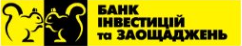 ПЕРЕЛІК ПТКС станом на 08.10.2018 року№ п/пОбласть Місто Вулиця 1Вінницька облм. ВінницяКнязів Коріатовичів, 1722Вінницька облм. ВінницяЛебединського, 343Вінницька облм. ВінницяВоїнів-Інтернаціоналістів, 2-Г4Вінницька облм. ВінницяТівривське шосе, 2-А5Вінницька облм. ХмільникСоборності, 6-А6Вінницька облм. ВінницяМаксимовича, 12 (2)7Вінницька облс. ДемівкаШевченко, 1-А8Вінницька облм. ХмільникТімірязєва, 5-А9Вінницька облм. БершадьЧервона, 3710Вінницька облм. ВінницяЗулінського С., 2411Вінницька облм. ВінницяЧехова, 2512Вінницька облм. Гайсин50 років СРСР пров., №213Вінницька облм. ГніваньПобужська, 11714Вінницька облм. КалинівкаНезалежності, 7615Вінницька облм. ТульчинЛенина, 67-А16Вінницька облм. ВінницяЧерняховського 6Б17Вінницька облс. БогданівкаБ.Хмельницького, 3618Вінницька облм. ВінницяХмельницьке шосе, 105-В19Вінницька облм. ТульчинЛеніна, 4820Вінницька облс. ПечераІвана Калькуцького, 6721Вінницька облм. ВінницяВатутіна, 3522Вінницька облм. ЖмеринкаВизволення, 2023Вінницька облм. ГайсинВолонтерів, 3424Вінницька облм. ВінницяКармелюка, 225Вінницька облм. ЛадижинКравчика, 426Вінницька облм. ЯмпільКомсомольська, 23/Жовтнева, 1427Вінницька облс-ще ГлухівціШкільна, 3028Вінницька облм. ВінницяКоцюбинського пр-т, 429Вінницька облм. ВінницяЗамостянська, 34А30Вінницька облм. НемирівГородецького, 731Вінницька облм. КозятинДовженко 10732Вінницька облм. ЛадижинБазарна, 4233Вінницька облм. ВінницяМаксимовича, 12 (1)34Вінницька облм. Вінниця600 років, 17 Е35Вінницька облм. ВінницяКиївська, 38-А36Вінницька облм. ВінницяКоцюбинского, 3237Вінницька облм. ВінницяЗодчих, 738Вінницька облм. Гайсин1 Травня, 3439Вінницька облм. ВінницяКиївська, 104, приміщення № 5940Вінницька облм. ВінницяСонячна, 2а41Вінницька облм. ВінницяПирогова, 12642Вінницька облм. ГніваньЛеніна, 6843Вінницька облм. ВінницяХмельницьке шосе, 92 144Вінницька облсмт. Стрижавка50 років Перемоги, 1445Вінницька облм. ВінницяПирогова, 50-а46Вінницька облсмт. ЧернівціСвятомиколаївська, 107-Г47Вінницька облм. НемирівГорького, 8248Вінницька облс. Великий МитникПеремоги пл., 2-А49Вінницька облм. ВінницяЮності, 2250Вінницька облм. ВінницяЗамостянська, 151Вінницька облм. ВінницяНемировське Шосе, 26-А52Вінницька облм. ВінницяГоголя, 153Вінницька облм. ВінницяХмельницьке шосе, 2154Волинська облм. ЛуцькАрцеулова, 1255Волинська облм. РожищеСелянська, 956Волинська облм. РожищеНезалежності, 157Волинська облсмт. ГолобиКовельська, 158Волинська облм. НововолинськДружби пр-т, 6-А59Волинська облм. КіверціСоборності, 2360Волинська облм. НововолинськШахтарський мкр, 2061Волинська облм. НововолинськНововолинська, 5762Волинська облм. НововолинськШахтарська, 20-А63Волинська облм. ЛуцькВинниченка, 26-А64Волинська облм. НововолинськСтуса, 1-А (1)65Волинська облм. НововолинськМаяковського, 1566Волинська облм. НововолинськСтуса, 1-А (2)67Волинська облм. НововолинськШевченка бул., 2368Волинська облм. Нововолинськ5-й Мікрорайон, 969Волинська облс. Воля-КовельськаВолі, 3870Волинська облс. СтаровойтовеПрикордонників, 5-А (2)71Волинська облс. КнягининокСоборна, 7672Волинська облм. Нововолинськ15-ий Мікрорайон, 1973Волинська облм. ЛуцькПеремоги, 1374Волинська облм. КіверціКравчука академіка, 2-А/475Волинська облс. ПриліснеСойне, 476Волинська облс. Княгининок17 вересня, 8777Волинська облс. ДроздніНезалежності, 4278Волинська облм. Володимир-ВолинськийСагайдачного, 91-А79Волинська облм. Володимир-ВолинськийКн.Ольги 5980Волинська облм. ЛуцькГрабовського, 581Волинська облм. ГорохівГрушевського, 6482Волинська облм. Володимир-ВолинськийЛуцька, 8183Волинська облсмт. Маневичі1-го Травня, 2384Волинська облм. ЛуцькРівненська 76А, кабінет 485Волинська облм. ЛуцькЛесі Українки, 6786Волинська облм. ЛуцькГрабовського, 7а87Волинська облм. ЛуцькВ. Інтернаціоналістів, 488Волинська облм. ЛуцькСоборності пр-т, 2789Волинська облм. ЛуцькСоборності пр., 2690Волинська облм. ЛуцькКравчука, 4691Волинська облм. ЛуцькКонякіна, 35а92Волинська облм. ЛуцькГордіюк, 2/5993Волинська облм. ЛуцькТарасова, 2994Волинська облм. ЛуцькФедорова, 595Волинська облм. ЛуцькХурсенка, 5896Волинська облм. ЛуцькГордіюк, 29-Б97Волинська облм. ЛуцькВолодимирська, 2098Волинська облм. ЛуцькКравчука, 11 А99Волинська облм. ЛуцькСоборності. 26100Волинська облм. ЛуцькНабережная 10 офис 153101Волинська облм. ЛуцькС.Бандери, 17102Волинська облм. ЛуцькКонякіна 18 А103Волинська облм. ЛуцькДубнівська, 36в104Волинська облм. ЛуцькСоборності, 37 б105Волинська облс. СтаровойтовеПрикордонників, 5-А (1)106Волинська облм. ЛуцькШота Руставелі, 9107Волинська облм. ЛуцькВолі пр., 42108Волинська облм. ЛуцькЛьвівська, 63-Д109Волинська облм. Володимир-ВолинськийЛуцька, 105110Волинська облм. ЛуцькГордіюк,39а111Волинська облм. ЛуцькНаливайка, 14-В112Волинська облс. ГрядиМиру, 27-А113Волинська облс. СтаровойтовеПрикордонників, 5114Волинська облм. УстилугВолодимирська, 15115Волинська облсмт. Мар'янівкаНезалежності, 18116Волинська облс. СтаровойтовеПрикордонників, 41117Волинська облм. ЛуцькКоновальця, 12а118Волинська облс. РатнівПеремоги, 1119Волинська облм. Володимир-ВолинськийПоліської Січі, 47а120Волинська облс. Гірка ПолонкаГорохiвська, 2ж121Волинська облм. Володимир-ВолинськийКовельська, 100122Волинська облм. ЛуцькЗахарова, 7а123Волинська облм. Володимир-ВолинськийКовельська, 71124Волинська облм. Володимир-ВолинськийКовельська, 197125Волинська облм. Володимир-ВолинськийЛуцька, 156-А126Волинська облм. ЛуцькЛипинського, 2Б127Волинська облм. Володимир-ВолинськийЛуцька, 172 А128Волинська облсмт. КолкиГрушевського, 34-а129Волинська облм. КовельВаршавська 2130Волинська облм. Володимир-ВолинськийШевченка, 6131Волинська облм. Володимир-ВолинськийЗимнівська, 37132Волинська облс. БерезовичіВолодимирська 2133Волинська облс. Воля-ЛюбитівськаЛуцька, 9134Волинська облсмт. ГолобиТкача, 9135Волинська облс. ЛюбитівКовельська 2136Волинська облсмт. ГолобиНезалежності, 30137Волинська облс. РованціВишнева,36а138Волинська облс. ЗатурціЛипинського, 59/5139Волинська облм. НововолинськШахтарська, 47140Волинська облм. ЛуцькРівненська, 76А141Волинська облм. НововолинськІ.Сірка,3 в142Волинська облм. КовельВатутіна біля житлового будинку, 70-б143Волинська облсмт. ТурійськЛуцька, 2144Волинська облм. КовельЗаводська, 13145Волинська облм. КовельМечникова, 10146Волинська облсмт. ТурійськКовельська 59147Волинська облм. ЛюбомльВолодимирська, 49148Волинська облм. КовельНезалежності, 94149Волинська облм. НововолинськЛуцька, 2-А150Волинська облм. КовельВідродження, 4151Волинська облм. КіверціВизволителів, 1б152Волинська облм. НововолинськШевченка, 3а153Волинська облм. НововолинськПеремоги пр., 16А154Волинська облс. ВоєгощаШкільна,2а155Волинська облс. РованціНова, 1-А156Волинська облм. КовельНезалежності, 92157Волинська облс. ЛюбитівНезалежності, 55158Волинська облм. КовельМихайла Грушевського 100159Волинська облс. КолодяжнеЛуцька, 17160Волинська облм. НововолинськВинниченка, 22161Волинська облс. Брониця1 Травня,10-А162Волинська облм. ЛуцькБенделіані, 1163Волинська облс. ЗаборольВолодимирська, 9д164Волинська облс. ДубовеКутузова, 27165Волинська облс. СедлищеРадянська,  78166Волинська облм. ГорохівШевченка, 19167Волинська облм. ЛуцькВідродження пр-т, 14 А168Волинська облм. ЛуцькГнiдавська, 53-а169Волинська облм. ЛуцькВідродження пр-т, 55-А170Волинська облсмт. МаневичіНезалежності, 16-А171Волинська облсмт. МаневичіРинкова, 33172Волинська облм. ЛуцькСоборності пр-т, 11173Волинська облм. ЛуцькКовельська, 2174Волинська облм. КіверціШевченка,23175Волинська облм. ЛуцькСоборності, 43 (1)176Волинська облм. ЛуцькВетеранів  2 Б177Волинська облс. ЛипиниШевченка, 80а178Волинська облсмт. ЛокачіЛуцька, 21179Волинська облм. ЛуцькЛесі Українки, 53180Волинська облс. Рованці3-я Об’їздна, 51181Дніпропетровська облм. ДніпроМиру пр-т, 33182Дніпропетровська облм. ДніпроГлінки 12183Дніпропетровська облм. Жовті ВодиХмельницького, 21184Дніпропетровська облм. Жовті ВодиПетровського, 51185Дніпропетровська облс. НовоолександрівкаТелевізійна, 36186Дніпропетровська облм. ПавлоградШевченко, 128187Дніпропетровська облм. Жовті ВодиКропоткіна, 12188Дніпропетровська облм. П'ятихаткиОлександрійська, 69-А189Дніпропетровська облм. Кам'янськеГероїв бульв., 1-Ж190Дніпропетровська облм. ДніпроОсіння, 13-А191Дніпропетровська облсмт. ЦаричанкаКірова, 117192Дніпропетровська облм. НікопольУсова, 18/1193Дніпропетровська облм. ДніпроБ.Хмельницького пр-т, 36-А194Дніпропетровська облм. ДніпроПетра Калнишевського, 34-А195Дніпропетровська облм. ДніпроЮрія Кондратюка 311а196Дніпропетровська облм. ДніпроПарусний Провулок 10197Дніпропетровська облм. ДніпроКостромська 15а198Дніпропетровська облм. Кам'янське40 років Перемоги, 1199Дніпропетровська облм. Кривий РігВодоп'янова, 9200Дніпропетровська облм. НікопольЕлектрометалургів, 42-Г201Дніпропетровська облм. Кривий РігЛісового, 34202Дніпропетровська облм. ДніпроРомана Шухевича 22203Дніпропетровська облм. ПавлоградГорького, 166 (1)204Дніпропетровська облм. ПавлоградГорького, 166 (2)205Дніпропетровська облм. Жовті Води50-річчя Комсомолу, 23/57206Дніпропетровська облм. Жовті ВодиКозацької слави, 26-А207Дніпропетровська облм. Жовті ВодиКропоткіна, 18208Дніпропетровська облм. Жовті Води50-річчя Комсомолу, 13209Дніпропетровська облс. ЧаплинкаШкільна 20В210Дніпропетровська облсмт. СлобожанськеНова, 61211Дніпропетровська облм. ДніпроСлави бул., 17/20212Дніпропетровська облм. Кривий РігБикова, 10213Дніпропетровська облм. Кам'янськеСвободи, 32214Дніпропетровська облм. ДніпроНабережна Заводська, 82215Дніпропетровська облм. ДніпроДонецьке шосе, 105216Дніпропетровська облм. ПавлоградНовоселицька, 1217Дніпропетровська облс. ГупалівкаЦентральна, 1/1-А218Дніпропетровська облм. ПавлоградГагаріна,12219Дніпропетровська облм. Кам'янськеПеремоги, 59220Дніпропетровська облс. НовомайськеВишнева, 1-А221Дніпропетровська облм. Кривий РігТранспортна, 10222Дніпропетровська облм. Кривий РігХаритонова, 6, прим. 43223Дніпропетровська облм. ДніпроПетрозаводская, 397-А224Дніпропетровська облм. ДніпроЗапорожское шоссе, 45225Дніпропетровська облм. ДніпроМолодогвардійська, 30226Дніпропетровська облм. Кривий РігЖитомирська, 3227Дніпропетровська облм. Кривий РігАдмірала Головка, 10-В228Дніпропетровська облм. Дніпро8 Березня, 3229Дніпропетровська облсмт. СлобожанськеКримська, 25230Дніпропетровська облс. ЧаплинкаЖуравлина, 21231Дніпропетровська облм. ДніпроНабережна Перемоги, 86-Б232Дніпропетровська облм. ПерещепинеМотуза, 13-А233Дніпропетровська облм. ДніпроТополь 3, д. 1234Дніпропетровська облм. Кривий РігМеталургів пр-т, 42-А235Дніпропетровська облм. НікопольМіронова, 19236Дніпропетровська облм. ДніпроМалиновського, 130-А237Дніпропетровська облс. ЧаплинкаДружби, 8238Дніпропетровська облм. НікопольШевченко, 87239Дніпропетровська облм. ДніпроО. Поля пр-т, 137-К240Дніпропетровська облм. Кам'янськеШирока, 9-А241Дніпропетровська облм. ДніпроНабережна Перемоги, 42- Р, прим.91242Дніпропетровська облс. ПіщанкаДорожна 1243Дніпропетровська облм. ДніпроПавлова, 21244Дніпропетровська облс. ЧернеччинаЛеніна, б/н245Дніпропетровська облс. ЧаплинкаШкільна, 20-А246Дніпропетровська облм. ДніпроСлобожанський пр-т, 50247Дніпропетровська облм. Кривий РігСпаська, 17-А248Дніпропетровська облс-ще ШахтарськеМиру 14-Б249Дніпропетровська облм. ДніпроВітчизняна, 24-Д250Дніпропетровська облс. ХутірськеЦентральна, 124-Б251Дніпропетровська облм. ДніпроМалиновського  44К252Дніпропетровська облм. Кам'янськеБудівельників б-р, 37-В253Дніпропетровська облм. ДніпроБогдана Хмельницького пр-т, 118-Д (2)254Дніпропетровська облм. ДніпроБогдана Хмельницького пр-т, 118-Д (1)255Дніпропетровська облм. ВерхньодніпровськТітова, 27256Дніпропетровська облсмт. ПокровськеТельмана, 31257Дніпропетровська облсмт. СлобожанськеПаркова, 1а258Дніпропетровська облм. ДніпроБ. Хмельницького пр-т, 16259Дніпропетровська облм. ПокровУральска 5260Дніпропетровська облс-ще МировеЛеніна, 12-В261Дніпропетровська облсмт. ТомаківкаЛесі Українки, 23262Дніпропетровська облм. НікопольТрубніков,14263Дніпропетровська облм. ДніпроЗапорiзьке шосе, 74264Дніпропетровська облс. Сурсько-ЛитовськеТиха, 1-А265Дніпропетровська облм. ДніпроКалiнова, 9а266Дніпропетровська облм. Дніпро152 Дивізії,4267Дніпропетровська облм. ДніпроБ.Хмельницького пр-т, 67268Дніпропетровська облм. НовомосковськСучкова, 17269Дніпропетровська облм. НовомосковськСучкова, 124-А270Дніпропетровська облм. НовомосковськРадянська, 180271Дніпропетровська облм. ДніпроПередова,679272Дніпропетровська облсмт. ОбухівкаЛенiна, 279а273Дніпропетровська облсмт. МагдалинівкаКомарова, 53 А/3274Дніпропетровська облм. ДніпроВакуленчука, 1к275Дніпропетровська облм. Жовті ВодиЗаводська, 1/13276Дніпропетровська облм. ДніпроБ.Хмельницького пр-т, 20277Дніпропетровська облс. МиколаївкаФрунзе, 9278Дніпропетровська облм. НікопольДобролюбова, 28279Дніпропетровська облм. ДніпроЛиварна, 13280Дніпропетровська облм. ДніпроКазакевича, 5281Дніпропетровська облм. ДніпроЛеваневського 37282Дніпропетровська облм. СинельниковеЕнгельса, 3283Дніпропетровська облм. ДніпроНижньоднiпровська, 1284Дніпропетровська облм. ДніпроВойцеховича, 108а285Дніпропетровська облм. ДніпроОрловська 28286Дніпропетровська облс. ПіщанкаЛеніна, 3287Дніпропетровська облм. ДніпроIвана Акiнфiева 17288Дніпропетровська облс. ЛевенцівкаЛеніна, 62289Дніпропетровська облм. НікопольШевченко, 188290Дніпропетровська облм. ДніпроПередова, 175291Дніпропетровська облм. ДніпроКомунарiвська, 233292Дніпропетровська облм. ДніпроСтарий шлях, 6293Дніпропетровська облм. ДніпроБайкальська,80д294Дніпропетровська облм. ПокровПетровського, 54 прим. 2295Дніпропетровська облм. ПавлоградПідгірна, 6 А296Дніпропетровська облм. Синельникове50 років Жовтня, 110297Дніпропетровська облм. ДніпроМануйлiвський пр-т, 21-А298Дніпропетровська облм. ВерхньодніпровськЛенiна, 19299Дніпропетровська облм. ДніпроУнiверсальна, 27300Дніпропетровська облсмт. МеліоративнеМолодіжна, 8/2301Дніпропетровська облм. ДніпроКольська, 9Д302Дніпропетровська облсмт. СолонеКірова, 36-А303Дніпропетровська облм. ДніпроПравди, 18304Дніпропетровська облм. МарганецьБульварна, 2305Дніпропетровська облс. ЗнаменівкаКрасіна,184306Дніпропетровська облм. П'ятихаткиЛеніна, 41307Дніпропетровська облм. ДніпроКомісара Крилова, буд. 21 А308Дніпропетровська облс. БогуславК.Маркса, 68-А309Дніпропетровська облм. ПокровТельмана, 6310Дніпропетровська облсмт. Покровське40-років Жовтня, 15311Дніпропетровська облм. ДніпроСтолетова, 9312Дніпропетровська облм. П'ятихаткиКомсомольська, 55313Дніпропетровська облм. НікопольГероїв Чорнобиля, 102314Дніпропетровська облм. ДніпроПетрівського, 5315Дніпропетровська облм. ВільногірськСоборний пров., 2316Дніпропетровська облсмт. СлавгородЦентральна, 7-А317Дніпропетровська облм. ДніпроГероїв Громадянської Війни, 16Б318Дніпропетровська облс. ГолубівкаЛеніна, 32319Дніпропетровська облм. ДніпроРобоча, 77320Дніпропетровська облм. ДніпроО. Поля пр-т, 11321Дніпропетровська облм. ДніпроАвтодорога, Бориспіль-Дніпропетровськ-Запоріжжя, 387км322Дніпропетровська облс. МиколаївкаЦентральна, 60-Б323Дніпропетровська облм. ДніпроГагаріна пр-т, 169324Дніпропетровська облм. ДніпроСтаромостова площа, 2-К325Дніпропетровська облм. Дніпро20-рокiв Перемоги  55г326Дніпропетровська облс. МогилівДніпропетровська,  5-А327Дніпропетровська облм. ДніпроБаженова, 100328Дніпропетровська облм. НікопольТрубників, 56-Д/6329Дніпропетровська облсмт. ІларіоновеКрасіна, 18а330Дніпропетровська облм. ДніпроЄвропейський б-р, 1д331Дніпропетровська облм. НікопольТрубніков,25332Дніпропетровська облм. ПерещепинеШевченка, 2333Дніпропетровська облсмт. Юр'ївкаЛеніна, 116334Дніпропетровська облм. ДніпроРобоча, 178335Дніпропетровська облм. ДніпроРомановського, 78336Дніпропетровська облм. НікопольТрубніков,46337Дніпропетровська облм. ДніпроПушкiна пр-т, 71338Дніпропетровська облм. ПавлоградСтепного Фронту, 15339Дніпропетровська облм. ДніпроБехтерова, 1 а340Дніпропетровська облм. Кам'янськеЩербицького, 67-в341Дніпропетровська облм. Жовті ВодиЛенiна, 3А342Дніпропетровська облм. Жовті ВодиІ.Богуна 77/21343Дніпропетровська облм. Жовті ВодиКропоткіна, 35-А(2)344Дніпропетровська облм. Кам'янськеДунайська, 41345Дніпропетровська облм. ДніпроАвтопаркова, 4346Дніпропетровська облм. Жовті ВодиКозацької слави, 10347Дніпропетровська облм. Кам'янськеБєсєдова, 73а348Дніпропетровська облм. ПавлоградПолтавська, 125349Дніпропетровська облм. Кам'янськеБудівельників, 4 А350Дніпропетровська облм. ПавлоградЛенiнградська, 3А351Дніпропетровська облм. Кам'янськеМиру, 19352Дніпропетровська облс-ще ПервомайськеШевченко, 1-А353Дніпропетровська облм. Кам'янськеКомсомольский пр-т, 2Б354Дніпропетровська облм. Кам'янське50 рокiв СРСР пр-т, 1б355Дніпропетровська облм. НікопольГероїв Чорнобиля, 100а356Дніпропетровська облм. ДніпроПетрозаводська, 373357Дніпропетровська облм. ДніпроПолтавське шосе, 326358Дніпропетровська облм. ДніпроМоторна 185а359Дніпропетровська облм. ДніпроСумська 27360Дніпропетровська облм. Кам'янськеIнтернацiоналiстiв 1 а361Дніпропетровська облсмт. ІларіоновеХарківська, 2-В362Дніпропетровська облс. ГорянівськеВорошилова, 20-А363Дніпропетровська облм. МарганецьВорошилова, 3364Дніпропетровська облм. НікопольЖуковського, 83-А365Дніпропетровська облм. НікопольХерсонська, 367366Дніпропетровська облм. МарганецьПушкіна,15-Б367Дніпропетровська облм. ДніпроКомунарська,16368Дніпропетровська облм. ДніпроПетрівського, 13 (3)369Дніпропетровська облм. Кам'янськеГлаголева, 25 А370Дніпропетровська облм. Кам'янськеЛеніна пр-т, 86371Дніпропетровська облм. ДніпроШевченко, 53372Дніпропетровська облм. СинельниковеВиконкомівська, 66 б373Дніпропетровська облм. ДніпроЗоряний бул., 3374Дніпропетровська облм. Кам'янськеКриворіжська, 76 г375Дніпропетровська облс. ПіщанкаСтепова, 1376Дніпропетровська облм. ДніпроРобоча, 18377Дніпропетровська облсмт. Покровське40 рокiв Жовтня, 22-А378Дніпропетровська облс. БагатеКозиря, 2-А379Дніпропетровська облм. СинельниковеВатутіна, 21-Г380Дніпропетровська облсмт. Покровське40-років Жовтня, 5 г381Дніпропетровська облсмт. Покровське40 років Жовтня, 24382Дніпропетровська облм. ДніпроАнтовича (Свердлова), 87 Б383Дніпропетровська облм. ДніпроУльянова, 10384Дніпропетровська облм. ДніпроПередова, 2-б385Дніпропетровська облм. ДніпроТеатральний бул., 3386Дніпропетровська облм. ДніпроЄвропейський б-р, 1д(3)387Дніпропетровська облм. ДніпроГорького,17388Дніпропетровська облм. Кам'янськеЛеніна пр-т, 49389Дніпропетровська облм. ПавлоградСоборна, 70 г390Дніпропетровська облм. ДніпроЄвропейський б-р, 1д(2)391Дніпропетровська облм. ДніпроГ.Корольової, 1-А392Дніпропетровська облм. ДніпроЄвропейський б-р, 1д(4)393Дніпропетровська облм. НікопольШевченка, 223394Дніпропетровська облм. ДніпроЧелюскіна, 12395Дніпропетровська облм. ДніпроНабережна Перемоги, 10д396Дніпропетровська облм. Кам'янськеСировця, 15, прим.38397Дніпропетровська облм. ПавлоградГорького, 151398Дніпропетровська облм. ДніпроПетрівського, 13 (2)399Дніпропетровська облм. ДніпроПетрівського, 13400Дніпропетровська облм. ДніпроГідропаркова, 17401Дніпропетровська облм. Дніпро20 років Перемоги, 43-Д (2)402Дніпропетровська облм. ДніпроГоголя, 9403Дніпропетровська облм. ДніпроСемафорна, 25404Дніпропетровська облм. ДніпроЧічерина, 70405Дніпропетровська облм. Кам'янськеЛеніна, 50406Дніпропетровська облм. Кривий РігВатутіна, 48407Дніпропетровська облм. ДніпроКондратюка, 8408Дніпропетровська облм. ДніпроГероїв пр-т, 2409Дніпропетровська облс. Кам'янкаЦентральна, 32-А410Дніпропетровська облсмт. НовомиколаївкаЗалізнична, 5411Дніпропетровська облм. ДніпроАлександра Оцупа, 18-Б412Дніпропетровська облс. НовопілляСадова, 46413Дніпропетровська облм. НовомосковськПаланочна, 15-А414Дніпропетровська облс. Сурсько-ЛитовськеКооперативна, 1-А415Дніпропетровська облм. НовомосковськВолгоградська, 391416Дніпропетровська облсмт. ПетропавлівкаЛеніна, 126417Дніпропетровська облм. НовомосковськБоженка, 36/1418Дніпропетровська облм. ДніпроЯворницького пр-т, 96419Дніпропетровська облм. Кривий РігЧарівна, 6/112420Дніпропетровська облс. МаломиколаївкаПершотравнева, 118421Дніпропетровська облм. Кривий РігФукса Едуарда, 48422Дніпропетровська облм. Кривий РігПутійна, 24423Дніпропетровська облм. ДніпроЧовнова, 2424Дніпропетровська облм. Кривий РігМелешкіна, 42425Дніпропетровська облм. Кривий РігКірова, 11-А426Дніпропетровська облм. Кривий Ріг23 лютого, 23427Дніпропетровська облм. Кривий РігЯкіра, 15428Дніпропетровська облм. ДніпроКовельська, 40429Дніпропетровська облм. Дніпро40-річчя Комсомолу, 133430Дніпропетровська облм. ДніпроПередова, 599431Дніпропетровська облм. ДніпроКалинова, 108432Дніпропетровська облм. Кривий РігСеднева пр., 25433Дніпропетровська облм. ДніпроЯворницького пр-т, 64-А434Дніпропетровська облм. Кривий Ріг23-го Лютого, 93435Дніпропетровська облм. Кривий РігПогребняка, 18436Дніпропетровська облм. ДніпроЯнтарна, 43437Дніпропетровська облм. ДніпроНовошкільна, 68438Дніпропетровська облм. Дніпрож/м.Тополь 1, 16439Дніпропетровська облм. ДніпроЮридична, 3440Дніпропетровська облм. ДніпроПовітрофлотська, 10441Дніпропетровська облм. ПавлоградСоборна, 105442Дніпропетровська облм. Кривий РігМиколаївське шосе, 1-А(2)443Дніпропетровська облм. ПавлоградЗахіднодонбаська, 13444Дніпропетровська облм. Кривий РігСічеславська, 1445Дніпропетровська облм. Кривий РігКривбасівська, 93446Дніпропетровська облм. Кривий РігФукса Едуарда, 63447Дніпропетровська облм. Кривий Ріг23-го Лютого, 164448Дніпропетровська облм. ДніпроРоторна, 21449Дніпропетровська облм. ДніпроРобоча, 69450Дніпропетровська облм. Кривий РігМ.Василевського бул., 22451Дніпропетровська облм. Кривий РігДніпропетровське шосе, 72452Дніпропетровська облм. ДніпроЩербини, 5453Дніпропетровська облм. Кривий РігВатутіна, 57454Дніпропетровська облм. Кривий РігВатутіна, 22455Дніпропетровська облм. Кривий РігСолом'яного,4456Дніпропетровська облм. Кривий РігПеремоги пр-т, 35457Дніпропетровська облм. ДніпроВільний пров, 3458Дніпропетровська облм. ДніпроТітова, 29-Б459Дніпропетровська облм. ДніпроКалинова, 52460Дніпропетровська облм. ДніпроО. Поля пр-т, 94461Дніпропетровська облм. Кривий РігОрджонікідзе, 18-Б462Дніпропетровська облм. ПавлоградКарла Маркса, 39463Дніпропетровська облм. ДніпроНабережна Перемоги, 86-А464Дніпропетровська облм. Кривий РігПетра Калнишевського (Харитонова),15а465Дніпропетровська облм. ДніпроГероїв, 37-Б466Дніпропетровська облм. Кривий Ріг23 Лютого, 55467Дніпропетровська облм. ДніпроСаранська 8468Дніпропетровська облм. ДніпроПетрозаводская, 471469Дніпропетровська облм. ДніпроЯрової, 50-Б470Дніпропетровська облсмт. ПетропавлівкаЧервона, 104471Дніпропетровська облм. Кривий РігСонячний, 7-А472Дніпропетровська облм. Кривий РігКорнійчука, 21473Дніпропетровська облм. ДніпроМаліновського, 34474Дніпропетровська облм. Кривий РігПереяславська, 11475Дніпропетровська облм. ДніпроТерещенківська, 25476Дніпропетровська облм. ПершотравенськГорького, 3477Дніпропетровська облм. ДніпроТоргівельна, 30478Дніпропетровська облм. ПершотравенськЛеніна, 22479Дніпропетровська облм. ДніпроАртема, 21-А480Дніпропетровська облм. ПершотравенськГорького, 4-Б481Дніпропетровська облм. АпостоловеМічуріна, 16/16482Дніпропетровська облм. ДніпроНовошкільна, 115483Дніпропетровська облм. Кривий РігВечірньокутська, 54-А484Дніпропетровська облм. ПершотравенськШкільна, 26-А485Дніпропетровська облм. ДніпроДонецьке шосе, 8486Дніпропетровська облм. ПершотравенськГорького 5-Б487Дніпропетровська облм. Кривий РігСоборності, 98488Дніпропетровська облм. АпостоловеЛенiна, 49489Дніпропетровська облм. Кривий Ріг23-го Лютого, 52-К490Дніпропетровська облм. Кривий РігДніпропетровське шосе, 34 прим. 1/1491Дніпропетровська облм. Кривий РігСічеславська, 28492Дніпропетровська облм. ДніпроВасиля Сухомлинського, 46-А493Дніпропетровська облм. Кривий РігСоборності, 14494Дніпропетровська облм. ДніпроКалинова, 9-А495Дніпропетровська облм. ДніпроМеталургів пр-т, 50496Дніпропетровська облм. ДніпроКалінова, 87-М497Дніпропетровська облм. Кривий РігСвято-Миколаївська, 41498Дніпропетровська облм. АпостоловеВокзальна, 33-А499Дніпропетровська облм. АпостоловеЛеніна, 78500Дніпропетровська облм. ДніпроЯворницького пр-т, 125501Дніпропетровська облм. АпостоловеВизволення, 58-А502Дніпропетровська облм. ДніпроІ.Мазепи пр-т, 2-Б503Дніпропетровська облм. ДніпроЩепкіна, 15-А504Дніпропетровська облм. Кривий РігВатутіна, 66-А505Дніпропетровська облм. Кривий РігСонячна, 6506Дніпропетровська облм. ЗеленодольськМолодіжний пров., 10-Б507Дніпропетровська облм. ДніпроІ.Мазепи пр-т, 58(2)508Дніпропетровська облм. ДніпроПаршина, 16509Дніпропетровська облм. НовомосковськГетьманська, 151-А510Дніпропетровська облм. Кривий Рігмкрн. 5-й Зарічний, 39-А511Дніпропетровська облм. Кривий РігПеремоги пр., 37-В512Дніпропетровська облм. ДніпроАкадемiка Чекмарьова, 3513Дніпропетровська облм. ДніпроПанiкахи, 121514Дніпропетровська облм. ДніпроО. Поля пр-т, 40515Дніпропетровська облм. Кривий РігФукса Едуарда, 1-А516Дніпропетровська облм. ДніпроРобоча, 67 (2)517Дніпропетровська облм. ДніпроРобоча, 67 (3)518Дніпропетровська облм. ДніпроБ.Хмельницького пр-т, 8519Дніпропетровська облм. ДніпроО. Поля пр-т, 93-Д520Дніпропетровська облм. ДніпроО. Поля пр-т, 82521Дніпропетровська облм. Кривий РігГагаріна пр-т, 15522Дніпропетровська облм. Кривий РігМеталургів, 21523Дніпропетровська облм. ДніпроЖоржинський пр-к, 2524Дніпропетровська облм. Кривий Ріг200-річчя Кривого Рогу, 12525Дніпропетровська облм. Кривий РігСонячний м-р, 22-А526Дніпропетровська облм. Кривий РігФукса Едуарда, 40/67527Дніпропетровська облм. ДніпроБудьонного, 9-Г528Дніпропетровська облм. Кривий РігКурчатова, 1529Дніпропетровська облм. Кривий РігЦимлянського, 7530Дніпропетровська облм. ДніпроПравди пр-т, 40-А531Дніпропетровська облм. ДніпроЦентральна, 12532Дніпропетровська облм. ДніпроСадова, 2-з533Дніпропетровська облм. Кривий РігМелешкіна, 51-А534Дніпропетровська облм. Кривий РігАртема пл., 1535Дніпропетровська облсмт. СлобожанськеУкраїнська, 1-А536Дніпропетровська облсмт. ОбухівкаЦентральна, 39537Дніпропетровська облм. Кривий РігГаленко, 4538Дніпропетровська облм. Кривий РігМелешкiна, 24-Є539Дніпропетровська облм. ДніпроКоробова, 1-А540Дніпропетровська облм. ДніпроПередова, 511541Дніпропетровська облм. Кривий РігСурiкова, 14542Дніпропетровська облм. Кривий РігКосмонавтів, 13543Дніпропетровська облм. Кривий РігЛісового, 24-А544Дніпропетровська облм. ДніпроПравди пр-т, 68-Б545Дніпропетровська облм. Кривий РігКорнійчука, 1-А546Дніпропетровська облм. Кривий РігВечірньокутська, 1-А547Дніпропетровська облм. ДніпроЗапорізьське шосе, 30 Б548Дніпропетровська облм. Кривий РігТинка, 24/1549Дніпропетровська облм. ДніпроЖоржинський пров, 2 (1)550Дніпропетровська облм. ДніпроПетра Калнишевського, 62551Дніпропетровська облм. Кривий РігГагаріна пр., 69552Дніпропетровська облм. ПавлоградПреображенська, 3-А553Дніпропетровська облм. Кривий РігСерафимовича, 76554Дніпропетровська облм. НовомосковськГетьманська, 35555Дніпропетровська облм. Кривий РігГагаріна пр., 25-А556Дніпропетровська облм. Кривий РігПеремоги пр-т, 11557Дніпропетровська облм. ТернівкаСергія Макарова, 5558Дніпропетровська облм. ДніпроАкадеміка Янгеля, 14-А559Дніпропетровська облм. Кривий РігОкружна, 127/50560Дніпропетровська облм. Кривий РігПівденний пр-т, 34561Дніпропетровська облм. НовомосковськГетьманська, 220-Б562Дніпропетровська облм. Кривий РігСоборності,29а563Дніпропетровська облм. ТернівкаХарківська 26564Дніпропетровська облм. НовомосковськГетьманська, 16 (2)565Дніпропетровська облм. НовомосковськПеремоги пл., 8А566Дніпропетровська облм. Дніпро20 років Перемоги, 29567Дніпропетровська облм. ДніпроІ.Мазепи пр-т, 58568Дніпропетровська облм. НовомосковськСпаська, 42569Дніпропетровська облм. НовомосковськЧервоноармійська, 21-А570Дніпропетровська облм. НовомосковськГетьманська, 16 (1)571Дніпропетровська облм. Кривий РігФедоренко, 1 Ж572Дніпропетровська облм. ДніпроЯворницького пр-т, 113573Дніпропетровська облм. ДніпроО. Поля пр-т, 7574Дніпропетровська облм. ДніпроБ.Хмельницького пр-т, 53, прим. 25575Дніпропетровська облм. Кривий РігВатутіна, 26576Дніпропетровська облм. ДніпроГероїв пр-т, 3 Д577Дніпропетровська облм. ДніпроІ.Мазепи пр-т, 34578Дніпропетровська облм. ДніпроГлінки,1579Дніпропетровська облм. Кривий РігМиколаївське шосе, 1а580Дніпропетровська облм. Кривий РігКарла Маркса пр., 39581Дніпропетровська облм. Кривий РігМусоргського, 19-а582Дніпропетровська облм. Кривий РігПівденний, 17583Дніпропетровська облм. Кривий РігДесантна, 15584Дніпропетровська облм. ПавлоградТ. Шевченка, 128 (1)585Дніпропетровська облм. Кривий Рігмкр. 4 Зарічний, 21а586Дніпропетровська облм. Кривий РігСтасова, 9587Дніпропетровська облм. ДніпроКосмічна, 6588Дніпропетровська облм. Кривий РігОрджонікідзе, 9В589Дніпропетровська облм. ДніпроРобоча, 168590Дніпропетровська облм. ДніпроБ.Хмельницького пр-т, 13591Дніпропетровська облм. ДніпроЯворницького пр-т, 27-А592Дніпропетровська облм. Кривий РігНеделіна,43593Дніпропетровська облс. ВербкиХарьківська, 36-А594Дніпропетровська облм. ПавлоградСадовніченко, 4 а595Дніпропетровська облм. ДніпроНабережна Леніна, 13596Дніпропетровська облм. Кривий РігМусоргського, 4 (2)597Дніпропетровська облм. Кривий РігДзержинського пр-т, 1б598Дніпропетровська облм. ПавлоградТ. Шевченка, 128 (2)599Донецька облм. ПокровськДніпропетровська, 4600Донецька облм. КраматорськШкадінова, 42601Донецька облм. БахмутРадянська 1-А602Донецька облм. ПокровськАграрна, 1603Донецька облм. БахмутЮвілейна, 43604Донецька облм. Слов'янськДобровольського, 34 корпус 1605Донецька облм. ПокровськШевченка, 47-А606Донецька облм. КраматорськЮвілейна, 62-Б607Донецька облм. КраматорськОрджонікідзе, 2608Донецька облм. МирноградЗахідний, 75609Донецька облм. КраматорськКарпінського, 1610Донецька облм. Соледар60 років Жовтня, 9611Донецька облм. МирноградСвітлий, 4612Донецька облм. СелидовеК.Маркса, 33-Б613Донецька облм. Покровськмкр.Южний, 8614Донецька облм. БахмутГорбатого, 16615Донецька облм. ПокровськСвободи пл., 1616Донецька облм. КраматорськПаркова, 91617Донецька облм. ДружківкаКосмонавтів, 34-А618Донецька облм. ПокровськСонячний, 10619Донецька облм. КостянтинівкаГромова, 31-Г620Донецька облм. КраматорськХабаровська, 40-В621Житомирська облм. Новоград-ВолинськийГоголя, 11-А622Житомирська облс. УлашанівкаКарла Маркса, 51623Житомирська облс. БроникиШосейна, 9624Житомирська облм. Новоград-ВолинськийЛянгуса, 72625Житомирська облм. Новоград-ВолинськийПушкіна 14-Б626Житомирська облм. Новоград-ВолинськийШевченка, 60-А627Житомирська облм. Новоград-ВолинськийДружби, 138628Житомирська облм. Новоград-ВолинськийГоголя, 7629Житомирська облм. Новоград-ВолинськийОржевської, 13 (1)630Житомирська облм. Новоград-ВолинськийГетьмана Сагайдачного, 159-А631Житомирська облм. Новоград-ВолинськийПушкіна, 48-А632Житомирська облм. Новоград-ВолинськийГорького, 6-А633Житомирська облм. Новоград-ВолинськийШевченка, 10634Житомирська облм. Новоград-ВолинськийСагайдачного, 178635Житомирська облм. Новоград-ВолинськийГероїв Майдану, 40636Житомирська облм. Новоград-ВолинськийШевченка, 10637Житомирська облм. Новоград-ВолинськийСоборності, 9638Житомирська облм. Новоград-ВолинськийСоборності, 3639Житомирська облм. Новоград-ВолинськийШевченка, 22-А640Житомирська облм. Новоград-ВолинськийЧервоноармійська, 74641Житомирська облм. Новоград-ВолинськийТельмана, 30642Житомирська облм. Новоград-ВолинськийРокосовського, 2643Житомирська облм. Новоград-ВолинськийШевченка, 45 (1)644Житомирська облм. Новоград-ВолинськийШевченка, 42-А645Житомирська облм. Новоград-ВолинськийВолодимира Антоновича, 6-А646Житомирська облс. РоманівкаПершотравнева, 1647Житомирська облсмт. ЧерняхівВолодимирська, 14648Житомирська облм. ЖитомирПокровська, 129-А649Житомирська облм. ЖитомирКнязів Острозьких, 118650Житомирська облм. ЖитомирАндріївська, 38-А651Житомирська облм. КоростишівКиївська, 55652Житомирська облм. ЖитомирПараджанова 74653Житомирська облм. ЖитомирНовопівнічна, 39654Житомирська облс. ЛевківБайко, 66655Житомирська облм. БердичівСоборна, 18656Житомирська облм. ЖитомирТараса Бульби-Боровця, 33657Житомирська облм. ЖитомирНезалежності, 55658Житомирська облм. Новоград-ВолинськийЖитомирська, 100659Житомирська облм. ЖитомирЧерняхівського, 104660Житомирська облм. КоростишівКиївська, 68661Житомирська облм. ЖитомирБаранова, 62662Житомирська облм. ЖитомирІвана Гонти, 16/1663Житомирська облм. КоростишівГелева,123664Житомирська облс. СінгуриЖитомирська, 56а665Житомирська облм. ЧуднівГероїв Майдану, 134 (2)666Житомирська облм. БердичівЖитомирська, 84667Житомирська облм. ЖитомирМаксютова, 115668Житомирська облм. БердичівМолодогвардійська, 4669Житомирська облсмт. ВакуленчукЛенина 1670Житомирська облм. ЖитомирЖитній ринок ,1 (1)671Житомирська облм. ЖитомирЩорса, 129672Житомирська облм. ЖитомирНебесної сотні, 30673Житомирська облм. ЖитомирГероїв Пожежних, 125674Житомирська облс. ВільшанкаНебесної сотні, 49675Житомирська облм. ЖитомирКиївська, 60676Житомирська облм. БердичівПривокзальна, 1 А677Житомирська облм. ЖитомирБородія, 64678Житомирська облс. КорчакЛеніна, 12679Житомирська облм. ЖитомирПокровська, 135680Житомирська облсмт. ІршанськГулія, 23681Житомирська облм. ЖитомирПокровська, 99д682Житомирська облм. ЖитомирЖитній ринок ,1 (2)683Житомирська облм. ЖитомирКрошенська, 8 А684Житомирська облм. КоростишівБільшовицька, 109685Житомирська облм. ЖитомирПокровська, 63686Житомирська облм. ЖитомирЩорса, 108а687Житомирська облм. ЖитомирАндріївська, 2688Житомирська облм. Житомир1-го Травня, 40689Житомирська облм. ЖитомирКиївська, 7/31690Житомирська облм. КоростишівГероїв Небесної сотні, 61691Житомирська облм. ЖитомирПушкіна,41692Житомирська облм. ЖитомирЧерняховского, 133693Житомирська облм. ЖитомирБориса Тена, 115694Житомирська облм. ЖитомирГоголівська, 99695Житомирська облм. ЖитомирМануїльського, 85696Житомирська облм. МалинФрунзе, 28 А697Житомирська облм. ЖитомирКнязів Островських, 43698Житомирська облм. МалинГрушевського, 43 (2)699Житомирська облм. МалинПриходько, 63г700Житомирська облм. МалинГагаріна, 4а701Житомирська облм. МалинГрушевського, 1 В702Житомирська облм. МалинКримського, 28703Житомирська облм. ЖитомирЖитній ринок, 6704Житомирська облм. МалинПривокзальна пл., 1г705Житомирська облм. ЖитомирМиру, 15706Житомирська облм. Житомир1-го Травня, 64707Житомирська облм. ЖитомирКосмонавтів, 40708Житомирська облм. МалинУкраїнських повстанців,42б709Житомирська облм. МалинСоборна пл., 4710Житомирська облм. МалинВинниченка 63/2711Житомирська облм. ЖитомирВітрука, 38712Житомирська облсмт. ЛугиниЛеніна, 2713Житомирська облм. ЖитомирДомбровського, 3 (1)714Житомирська облм. БердичівЖитомирська, 42а715Житомирська облм. ЖитомирСхідна 88/2716Житомирська облм. ЖитомирПокровська, 47717Житомирська облм. ЖитомирЛ.Українки, 2718Житомирська облм. ЖитомирНебесної сотні (Московська), 54719Житомирська облм. ЧуднівСоборна, 52 Б720Житомирська облс. ГулянкаМолодіжна, 4721Житомирська облм. ЧуднівЖитомирська, 16722Житомирська облм. ЖитомирПеремоги, 50723Житомирська облм. БердичівЄвропейська 26724Житомирська облм. ЧуднівГероїв Майдану, 134 (1)725Житомирська облм. ЖитомирПеремоги, 24726Житомирська облм. ЧуднівГероїв Майдану, 153727Житомирська облм. ОвручБ.Хмельницького, 34728Житомирська облм. ЖитомирВелика Бердичівська, 70 Б729Житомирська облм. БердичівБудівельників пл., б/н730Житомирська облм. ЖитомирКорольова 44731Житомирська облм. БердичівЖитомирська, 20/1732Житомирська облм. БердичівЖитомирська, 98/2 г733Житомирська облм. ЖитомирПараджанова (Баранова), 55-а734Житомирська облм. Новоград-ВолинськийПушкіна, 8735Житомирська облм. ЖитомирКиївська,77 (2)736Житомирська облм. ОлевськГетьмана Виговского, 36 Г737Житомирська облсмт. НовогуйвинськеМиру, 9в738Житомирська облс. СтанишівкаСквирське шосе, 6 А739Житомирська облс. СтрижівкаМікаберідзе, 32740Житомирська облм. КоростеньТолстого 5741Житомирська облс. ЯруньМиру, 13742Житомирська облс. ЛісівщинаЖитомирська 27а743Житомирська облм. КоростишівСоборна пл, 21744Житомирська облм. Новоград-ВолинськийЛеваневського, 1а745Житомирська облм. КоростишівБільшовицька, 151746Житомирська облм. КоростишівБільшовицька, 123747Житомирська облм. КоростишівШевченка, 38/61748Житомирська облм. КоростишівРози Люксембург,42749Житомирська облс. ТопорищеЛеніна 77а750Житомирська облм. РадомишльВ. Житомирська, 1/2751Житомирська облм. КоростеньБілокоровецьке шосе, 8752Житомирська облм. ЖитомирГранітна, 10753Житомирська облм. Новоград-ВолинськийОлени Пчілки, 3754Житомирська облсмт. ЛюбарЛеніна, 52755Житомирська облм. РадомишльГорсовета, 62756Житомирська облс. КсаверівПеремоги 4757Житомирська облс. ІвницяМиру, 8758Житомирська облсмт. ЛюбарЛеніна, 47759Житомирська облм. Новоград-ВолинськийУшакова,50760Житомирська облм. ОвручРадянська, 33а761Житомирська облс. ЧорнорудкаЗалізнична, 4762Житомирська облм. КоростеньЗалізнична, 5763Житомирська облм. Новоград-ВолинськийСоборності 38764Житомирська облм. МалинОгієнка, 65а765Житомирська облс. ВчорайшеВ.Бердичівська, 2766Житомирська облм. Новоград-ВолинськийШевченка, 7а767Житомирська облсмт. ІванопільЛеніна, 12768Житомирська облс. ВаськовичіЛещенки, 2А769Житомирська облм. АндрушівкаЗозулінського, 11770Житомирська облм. АндрушівкаЗозулінського, 17771Житомирська облм. КоростеньГрушевського, 257а772Житомирська облс. Висока ПічВоронкіна, 5773Житомирська облм. АндрушівкаШевченка, 3774Житомирська облм. КоростеньГрушевського, 14/2775Житомирська облс. СтуденицяЦентральна, 25776Житомирська облм. КоростеньКірова,38-а777Житомирська облм. КоростеньЖовтнева 70,778Житомирська облм. КоростеньГрушевського, 35779Житомирська облм. ЖитомирДомбровського, 3 (2)780Житомирська облсмт. БрусилівПершого Травня, 30781Житомирська облсмт. ПопільняБ.Хмельницького, 2/40782Житомирська облм. КоростеньСосновського,36783Житомирська облм. ЖитомирПокровська , 169784Житомирська облс. Слобода-Романівська40 річчя Перемоги 14785Житомирська облс. КочерівЛісна,1-А786Житомирська облм. ЖитомирШелушкова, 83787Житомирська облсмт. ЧоповичіКантемирівців,2788Житомирська облм. ЖитомирСтарий бульвар, 6789Житомирська облм. Житомирівана мазепи , 93790Житомирська облм. ЖитомирКиївська,77 (6)791Житомирська облм. КоростишівРози Люксембург, 1792Житомирська облс. ЗарічаниЦюрупи,83793Житомирська облм. БердичівКороленка, 41/1794Житомирська облсмт. Нова БороваЛеніна, 1795Житомирська облм. ЖитомирЧуднівська 94796Житомирська облс. СуслиПотапова,5а797Житомирська облм. ЖитомирЧерняховського, 8798Житомирська облсмт. МиропільЛеніна, 18799Житомирська облм. ЖитомирКиївська, 8800Житомирська облм. КоростеньСосновського, 50801Житомирська облм. ЖитомирКиївська,77 (3)802Житомирська облм. БердичівВінницька, 18803Житомирська облм. Новоград-ВолинськийШевченко, 52804Житомирська облсмт. БрусилівПершого Травня, 37 а805Житомирська облм. КоростеньГрушевського, 31806Житомирська облс. РижаниКутузова, 45а807Житомирська облм. КоростеньКрасіна, 2808Житомирська облм. ЖитомирКиївська,77 (1)809Житомирська облм. КоростеньСелезньова, 135810Житомирська облм. КоростеньГрушевського 64811Закарпатська облс. КлючаркиШевченка, 1812Закарпатська облм. МукачевеМ.Диканя пров., 6813Закарпатська облм. БереговеЛесі Українки, 2814Закарпатська облм. МукачевеІвана Франка-бічна 46815Закарпатська облм. ВиноградівІ. Франка, 96816Закарпатська облм. БереговеМукачівська, 19817Закарпатська облсмт. Великий БичківГрушевського, 111818Закарпатська облс. СоломоновоЛеніна 78819Закарпатська облм. ВиноградівІ. Франка, 106820Закарпатська облс. РакошиноЛеніна, 179821Закарпатська облм. РахівПривокзальна, 1822Закарпатська облсмт. Великий БичківГрушевського, 113-а823Закарпатська облм. РахівМиру, 168824Закарпатська облм. УжгородЛегоцького, 19а(1)825Закарпатська облм. УжгородВолодимирська, 59 Б826Закарпатська облм. УжгородЛегоцького, 19а(2)827Закарпатська облм. УжгородБестужева, 9(1)828Закарпатська облс. Нове ДавидковоМиру, 5А829Закарпатська облс. Велика ДоброньМалодобронська, 128830Закарпатська облсмт. ЧинадійовоВолошина, 61А831Закарпатська облсмт. ТересваЧайковського, 40832Закарпатська облсмт. ВишковоЦентральна, 33833Закарпатська облм. УжгородБерчені,  86834Закарпатська облм. ВиноградівКопанська, 221 (2)835Закарпатська облсмт. БатьовоМункачі Мігаля, 38836Закарпатська облм. ВиноградівКопанська, 221 (1)837Закарпатська облм. МукачевеФурманова, 21838Закарпатська облсмт. БатьовоВошут,108/а839Закарпатська облм. БереговеМужайська, 39840Закарпатська облм. РахівТиха, 1841Закарпатська облм. МукачевеПідопригори, 5, прим. 147842Закарпатська облм. ВиноградівМиру, 6(2)843Закарпатська облм. ВиноградівСтанційна, 1844Закарпатська облм. ЧопТуряниці, 1845Закарпатська облс. ПолянаДухновича, 65846Закарпатська облм. УжгородГагаріна, 30847Закарпатська облм. БереговеБ.Хмельницького, 118848Закарпатська облм. БереговеКошута пл., 7849Закарпатська облм. УжгородАкадеміка Корольова, 4а850Закарпатська облм. ХустФранка, 201851Закарпатська облм. ЧопБерег,17852Закарпатська облм. ЧопГоловна, 52853Закарпатська облм. МукачевеЗріні Ілони, 109 а854Закарпатська облм. РахівБ. Хмельницького, 10855Закарпатська облм. ТячівНезалежності, 53856Закарпатська облм. РахівПривокзальна, 5857Закарпатська облс. КостилівкаШкільна, 1858Закарпатська облм. МукачевеДухновича, 34859Закарпатська облсмт. ТересваНародна, 79860Закарпатська облм. ВиноградівМиру, 6,861Закарпатська облм. МукачевеЧервоноармійська, 107862Закарпатська облм. УжгородОдеська, 11863Закарпатська облм. УжгородМинайська,24864Закарпатська облс. КарпатиСанаторій Карпати, 38 А865Закарпатська облм. МукачевеМатросова, 15866Закарпатська облс. Нове ДавидковоДухновича, 67867Закарпатська облс. ДовгеЛеніна, 9868Закарпатська облм. СваляваКиївська, 8869Закарпатська облсмт. БуштиноГоловна, 95870Закарпатська облс. СокирницяЦентральна, б/н871Закарпатська облс. Руське ПолеЛеніна, 42872Закарпатська облм. ХустСвободи, 13873Запорізька облм. ЗапоріжжяПолякова, 23, прим. 1874Запорізька облм. ЗапоріжжяСоборний пр-т, 158875Запорізька облм. БердянськСвободи, 27-В876Запорізька облм. ДніпроруднеШахтарська, 12877Запорізька облм. ПологиДержавна, 170878Запорізька облм. ДніпроруднеКомсомольська, 15-А879Запорізька облм. ТокмакВладимирівська, 27-А880Запорізька облм. ЗапоріжжяКорищенка, 17881Запорізька облм. ЗапоріжжяЖуковського, 29882Запорізька облсмт. МихайлівкаЛеніна,15а883Запорізька облсмт. МихайлівкаМічуріна, 186884Запорізька облм. ЗапоріжжяЗачиняєва, 115885Запорізька облс. Мала БілозеркаЩорса, 110886Запорізька облм. ЗапоріжжяІсторична, 37-А887Запорізька облм. ЗапоріжжяАвтозаводська, 11888Запорізька облс. БурчакНосаль Эвдокії, 27889Запорізька облсмт. КирилівкаЗелена, 38890Запорізька облсмт. КирилівкаЛеніна, 10/1891Запорізька облсмт. КирилівкаКоса Федотова, 111892Запорізька облс. ЛюбимівкаЛенина, 65893Запорізька облм. ЗапоріжжяЗапорожская  12-А894Запорізька облс. Велика БілозеркаВоїнів Інтернаціоналістів, 4895Запорізька облм. ЗапоріжжяКремлёвская 11896Запорізька облс. ВодянеПартизанський пров., 34897Запорізька облм. ЗапоріжжяЛахтинская 13898Запорізька облм. ЗапоріжжяСоборный Проспект 150-А899Запорізька облм. ЗапоріжжяКомарова 1900Запорізька облс. ШелюгиЛеніна, 45-А901Запорізька облм. ВільнянськСоборна, 17902Запорізька облм. МелітопольБ. Хмельницького, 89903Запорізька облс. ОрлянськеЛенiна, 128-В904Запорізька облс. БлаговіщенкаВладимировская, 213905Запорізька облм. МелітопольАмет-Хана-Султана, 163906Запорізька облм. ЗапоріжжяНовгородська 14 A907Запорізька облм. ЗапоріжжяКузнєцова  34-Б908Запорізька облм. ЗапоріжжяЧарівна 129909Запорізька облм. ЗапоріжжяМатросова   25910Запорізька облм. ЗапоріжжяЧарівна 93911Запорізька облм. ЗапоріжжяКуйбишева  241912Запорізька облм. Запоріжжя40-річчя Радянської України 49913Запорізька облм. ЗапоріжжяГудименко  30914Запорізька облм. ЗапоріжжяБрюллова 7915Запорізька облм. ЗапоріжжяГвардійський Бульвар 22916Запорізька облм. ЗапоріжжяЛенина 147917Запорізька облм. ЗапоріжжяСоюзна  77-А918Запорізька облм. ЗапоріжжяНовокузнецька 12-Б919Запорізька облм. ЗапоріжжяПатріотична 70920Запорізька облм. ЗапоріжжяКуйбишева 275921Запорізька облм. ЗапоріжжяКосмічна 112922Запорізька облм. ЗапоріжжяПерекресток ул.8 марта-ул.Чаривная 0923Запорізька облм. ЗапоріжжяГудименко  34924Запорізька облм. ЗапоріжжяКосмічна 3-A925Запорізька облс. АвгустинівкаМира, 11926Запорізька облм. ЗапоріжжяБудівельників  7-А927Запорізька облм. ЗапоріжжяРубана 13928Запорізька облм. ЗапоріжжяАртема 4929Запорізька облм. ЗапоріжжяКремлівска  19930Запорізька облм. ЗапоріжжяАртема 6931Запорізька облм. ОріхівРози Люксембург, 2-Г932Запорізька облм. МелітопольДзержинського, 32933Запорізька облм. ЗапоріжжяЧарівна 42934Запорізька облм. ЗапоріжжяЛеніна Проспект 156935Запорізька облм. ЗапоріжжяПеремоги  52-А936Запорізька облм. ДніпроруднеСтепова, 4937Запорізька облм. ЗапоріжжяЦентральний бул., 7938Запорізька облм. ЗапоріжжяТовариська, 39939Запорізька облм. ЗапоріжжяЗапорізького Козацтва 27940Запорізька облм. ЕнергодарБудівельників, 7941Запорізька облм. ЗапоріжжяЧервоногвардійська 40942Запорізька облм. ЗапоріжжяГорького 167943Запорізька облм. МелітопольЛовецького, 142/1944Запорізька облм. МелітопольСєрова,15а945Запорізька облм. ЗапоріжжяАвраменко 2-А946Запорізька облм. ЗапоріжжяЩаслива 4-A947Запорізька облм. ЗапоріжжяОрджонікідзе 15948Запорізька облм. ЗапоріжжяТенісна   13949Запорізька облм. ЗапоріжжяАвраменко 16-A950Запорізька облм. ЗапоріжжяВороніна 29951Запорізька облм. ЗапоріжжяЕнтузіастів 2952Запорізька облм. ЗапоріжжяКосигіна  5953Запорізька облм. ЗапоріжжяЧумаченко 23-В954Запорізька облм. ВасилівкаЛіхачова, 2ф955Запорізька облм. ЗапоріжжяАнголенко 11956Запорізька облс. ВодянеЛеніна, 143-А957Запорізька облс. БалкиЗахідна, 17958Запорізька облм. ДніпроруднеЦентральна, 4959Запорізька облм. ЗапоріжжяВійськбуд 87960Запорізька облм. ОріхівПокровска, 57961Запорізька облм. ЗапоріжжяКияшко 32962Запорізька облм. МелітопольБогдана Хмельницького пр-т, 29963Запорізька облм. ЗапоріжжяСоборний пр-т, 153964Запорізька облс-ще Заповітнес. Заповітне,  7-А965Запорізька облм. МелітопольКірова,14966Запорізька облм. ОріхівЗапорізька, 57 А967Запорізька облм. ПологиМагістральна, 513-А968Запорізька облм. Запоріжжя12 квiтня, 11969Запорізька облсмт. МихайлівкаФестивальний провул., буд 2\3970Запорізька облм. Запоріжжя8 березня 64971Запорізька облм. ЗапоріжжяНовгородська, 9972Запорізька облм. ЗапоріжжяНовокузнецька, 4973Запорізька облм. ЗапоріжжяВиробнича, 5974Запорізька облм. ЗапоріжжяЧумаченка 34975Запорізька облм. ЗапоріжжяФортечна, 88-А976Запорізька облм. ЗапоріжжяБрянська 15977Запорізька облм. ЗапоріжжяСоборний пр-т, 212978Запорізька облм. ЗапоріжжяАвраменко, 3979Запорізька облм. ЗапоріжжяКаменогірська, 12980Запорізька облм. ЗапоріжжяЦентральний бул., 26981Запорізька облм. ЗапоріжжяКосигiна/Мiкояна982Запорізька облс. ІванівкаЗоряна, 1-Г983Запорізька облм. МелітопольЛомоносова, 326-А984Запорізька облм. БердянськСвободи, 65985Запорізька облм. МелітопольБ.Хмельницького, 10986Запорізька облм. ВасилівкаЧекістів, 14А987Запорізька облм. Запоріжжя8-го Березня/Кругова988Запорізька облм. ЗапоріжжяКузнецова,19989Запорізька облм. ВасилівкаЧекістів, 7990Запорізька облм. МелітопольШмідта, 38991Запорізька облм. Мелітополь50-рiччя Перемоги пр., 34992Запорізька облм. МелітопольГризодубової, 42993Запорізька облм. ЗапоріжжяТригубенка  2994Запорізька облм. ЗапоріжжяКремлівська, 67995Запорізька облм. ЗапоріжжяЗапоріжська 12996Запорізька облм. ПологиМагістральна, 293-А997Запорізька облм. ЗапоріжжяОлімпійська, 16-Б998Запорізька облм. ЗапоріжжяБазова, 2999Запорізька облм. БердянськПролетарський, 1071000Запорізька облм. ПологиІнтернаціональна, 21001Запорізька облсмт. ВеселеМосковська, 211002Запорізька облм. ЗапоріжжяЮності,721003Запорізька облс. Нове ЗапоріжжяНікопольське шосе, 1-А1004Запорізька облсмт. МирнеШкільна, 171005Запорізька облм. ДніпроруднеЕнтузіастів пр., 261006Запорізька облм. Мелітополь50-рiччя Перемоги пр.,681007Запорізька облсмт. НовомиколаївкаУкраїнська, 141008Запорізька облм. ЗапоріжжяСоборний Проспект 2221009Запорізька облс. ДніпровкаКірова , 5411010Запорізька облм. ЗапоріжжяНезалежної України, 21011Запорізька облм. ВільнянськЧервоноармійська, 4-А1012Запорізька облс. КостянтинівкаДорожня, 741013Запорізька облм. ЗапоріжжяБочарова  14-Б1014Запорізька облм. ТокмакРеволюційна, 461015Запорізька облм. МелітопольБогдана Хмельницького пр-т, 481016Запорізька облм. ЕнергодарБудівельників бул., 27-А1017Запорізька облм. ЗапоріжжяПівденне шоссе, 61018Запорізька облм. Кам'янка-ДніпровськаРадянська, 391019Запорізька облм. ЗапоріжжяМоторобудівників 12-Б1020Запорізька облм. ТокмакКуйбишева, 291021Запорізька облс. КостянтинівкаЦентральна, 1821022Запорізька облм. БердянськШевченко, 4-а1023Запорізька облм. ЗапоріжжяАвтозаводська, 32-А1024Запорізька облм. Кам'янка-Дніпровська9 Травня, 171025Запорізька облм. ЗапоріжжяПанфьорова, 531026Запорізька облм. ЕнергодарКомунальна, 71027Запорізька облм. ЗапоріжжяЧумаченко 341028Запорізька облм. МелітопольШкільна, 671029Запорізька облс. ВодянеМиру 3241030Запорізька облм. ЗапоріжжяЧарівна, 701031Запорізька облм. ЗапоріжжяЧумаченка, 301032Запорізька облм. ЗапоріжжяЧарівна, 1631033Запорізька облм. ЗапоріжжяБородинська, 7(2)1034Запорізька облм. ЗапоріжжяТовариська, 37а1035Запорізька облс. ДніпровкаПартизанський пров, 37-А1036Запорізька облм. ЗапоріжжяЛ. Чайкiної, 54а1037Запорізька облм. ЗапоріжжяШкільна, 51038Запорізька облм. ЗапоріжжяЗапорізького козацтва, 271039Запорізька облм. БердянськЯблочкова-Яковлева, 50/21040Запорізька облм. ЗапоріжжяОріхівське шосе, 10-Г1041Запорізька облм. ЗапоріжжяСоборний пр-т, 4-Б1042Запорізька облм. ЗапоріжжяЧапаева, 591043Запорізька облм. ЗапоріжжяУкраїнська, 431044Запорізька облм. ГуляйполеПетровського пл, 241045Запорізька облс. Велика Знам'янкаПролетарська, 841046Запорізька облм. ПологиСигнальна, 201047Запорізька облм. ЗапоріжжяБазарна, 151048Запорізька облм. ЗапоріжжяШевченка 1461049Запорізька облс. Велика Знам'янкаЛеніна, 3051050Запорізька облм. ЗапоріжжяСоборний пр-т, 961051Запорізька облм. ЗапоріжжяЧервоногвардійська, 481052Запорізька облм. МелітопольІнтеркультурна, 1451053Запорізька облм. ЗапоріжжяЗапорожская  181054Запорізька облм. ЗапоріжжяТімірязєва  741055Запорізька облм. ЗапоріжжяКосмічна  871056Запорізька облм. ЗапоріжжяРекордна  2-В1057Запорізька облм. ЗапоріжжяКриворізька 371058Запорізька облм. ЗапоріжжяПатріотична   681059Запорізька облс. ДніпровкаКірова, 200-а1060Запорізька облм. МелітопольСвердлова, 6/11061Запорізька облсмт. ЯкимівкаПушкина, 311062Запорізька облс. Мала БілозеркаРадянська, 8-а1063Запорізька облс. БалкиМира,1131064Запорізька облм. Кам'янка-ДніпровськаЦентральна, 21065Запорізька облм. ЗапоріжжяМаяковського, 111066Запорізька облм. МелітопольКірова, 52-а1067Запорізька облм. ЕнергодарБудівельників, 241068Запорізька облм. ЗапоріжжяСоборний (Леніна) пр-т, 1451069Запорізька облм. ЕнергодарУкраїнська, 21070Запорізька облм. БердянськЛеніна-вул. Ульянових, 12/221071Запорізька облм. ВільнянськГорького, 9-А1072Запорізька облсмт. КирилівкаРадянська, 27а1073Запорізька облсмт. НовомиколаївкаУкраїнська, 331074Запорізька облм. МелітопольБ.Хмельницького пр., 391075Запорізька облм. ЗапоріжжяГудименко, 181076Запорізька облм. ЗапоріжжяСоборний пр-т, 1441077Запорізька облм. Мелітополь50-річчя Перемоги, 271078Запорізька облм. ЗапоріжжяСоборний пр-т, 1791079Запорізька облм. ЗапоріжжяБородинська, 7(1)1080Запорізька облм. ВільнянськБочарова, 151081Запорізька облм. Мелітополь30-річчя Перемоги 1/11082Запорізька облм. ЗапоріжжяСоборний пр-т, 431083Запорізька облм. ЗапоріжжяМ.Чуйкова, 25а1084Запорізька облм. ЗапоріжжяКремлівська, 811085Запорізька облм. ЗапоріжжяПеремоги, 591086Запорізька облм. ЗапоріжжяКосигiна, 91087Запорізька облм. ЗапоріжжяМечнікова, 361088Запорізька облм. ЗапоріжжяМеталургів, 21089Запорізька облм. ЗапоріжжяШевченка,181090Запорізька облм. ЗапоріжжяЗалізнична, 51091Запорізька облм. ЗапоріжжяДеповська, 681092Запорізька облм. ЗапоріжжяЮвілейний, 26-Б1093Запорізька облм. ЗапоріжжяШевченко,641094Запорізька облм. ПологиЄдності, 271095Запорізька облм. МелітопольБогдана Хмельницького,501096Запорізька облм. ЗапоріжжяСоборний пр-т, 661097Запорізька облсмт. Михайлівка50 років Радянської влади, 2-б1098Запорізька облм. ПологиМагістральна, 5041099Запорізька облм. ЗапоріжжяСоборний, 531100Запорізька облм. БердянськПролетарський пр., 2341101Запорізька облм. ЗапоріжжяБочарова, 16, прим. 1-А1102Запорізька облм. ЗапоріжжяЗадніпровська, 50-А1103Запорізька облс. ВолодимирівськеШевченко, 3-А1104Запорізька облм. ЗапоріжжяЯценка, 21105Запорізька облм. ЗапоріжжяВітчизняний бул, 15-А1106Запорізька облм. ЗапоріжжяПавлокічкаська, 171107Запорізька облм. ЗапоріжжяВодограйна, 14-А1108Запорізька облм. ЗапоріжжяМоторобудівників пр-т, 201109Запорізька облм. ЗапоріжжяСоборний пр-т, 1721110Запорізька облм. ЗапоріжжяПатріотична, 52-А1111Запорізька облм. ЗапоріжжяМаршала Чуйкова, 221112Запорізька облм. ЗапоріжжяСталеварів, 27 пом.1, 21113Запорізька облм. ЗапоріжжяТрегубенко, 21114Запорізька облм. ЗапоріжжяСоборний пр-т, 18-А1115Запорізька облм. ЗапоріжжяПерспективна, 511116Запорізька облм. ЗапоріжжяСоборний пр-т, 49 (прим. 3)1117Запорізька облм. ЗапоріжжяЗапорізька,41118Запорізька облм. ЗапоріжжяІванова/проспект Моторобудівників1119Запорізька облм. ВільнянськМиру, 37/11120Запорізька облм. ЗапоріжжяСпартака Маковського, 31121Запорізька облм. ВільнянськТорговий пров., 111122Запорізька облм. ЗапоріжжяЧарівна, 1451123Запорізька облм. ЗапоріжжяЧарівна, 119а1124Запорізька облм. ЗапоріжжяКосмічна, 42Б1125Запорізька облм. ЗапоріжжяЗестафонська, 151126Запорізька облм. ЗапоріжжяКосмічна, 961127Запорізька облм. ЗапоріжжяЧумаченка, 341128Запорізька облм. ЗапоріжжяЭнтузіастів, 91129Запорізька облм. ЗапоріжжяХортицьке шосе, 42 а1130Запорізька облм. ЗапоріжжяГудименко, 16-а1131Запорізька облм. ЗапоріжжяДобробутна, 391132Запорізька облм. ЗапоріжжяСоборний пр-т., 1 г1133Івано-Франківська облсмт. Делятин16 Липня, 2251134Івано-Франківська облм. КалушЛесі Українки пр-т, 12-А, прим. №11135Івано-Франківська облс. ПшеничникиБ. Хмельницького , 11136Івано-Франківська облм. Івано-ФранківськПривокзальна площа, 91137Івано-Франківська облм. КалушКоновальця, 71138Івано-Франківська облм. Івано-ФранківськКоновальця, 4171139Івано-Франківська облсмт. СолотвинШевченка, 11140Івано-Франківська облсмт. РожнятівШевченка, 21141Івано-Франківська облс. Підгір'яСагайдачного, 6-А1142Івано-Франківська облс. ДзвинячСтепаняка, 271143Івано-Франківська облс. КлубівціІвана Франка, 901144Івано-Франківська облсмт. БогородчаниШевченка, 831145Івано-Франківська облсмт. ЛисецьСічових Стрільців,1146Івано-Франківська облс. ВістоваМисливська, 11147Івано-Франківська облс. БратківціШевченка, 421148Івано-Франківська облм. Івано-ФранківськМедична, 341149Івано-Франківська облм. КалушМалицької, 3-А1150Івано-Франківська облс. КлубівціБ. Хмельницького, 4-А1151Івано-Франківська облм. КалушНезалежна, 4-А1152Івано-Франківська облс. ЯмницяГалицька, 1-А1153Івано-Франківська облм. КалушЄвшана, 7-А1154Івано-Франківська облм. Івано-ФранківськТролейбусна, 11155Івано-Франківська облс. БоднарівШевченко, 121156Івано-Франківська облм. Івано-ФранківськХвильового,1157Івано-Франківська облм. Івано-ФранківськМиколайчука, 4-А1158Івано-Франківська облм. Івано-ФранківськМазепи, 111159Івано-Франківська облм. Івано-ФранківськГординського, 21160Івано-Франківська облм. Івано-ФранківськДністровська, 631161Івано-Франківська облм. Івано-ФранківськГалицька, 401162Івано-Франківська облм. Івано-ФранківськНабережна ім. В. Стефаника, 321163Івано-Франківська облм. Івано-ФранківськГалицька, 139-А1164Івано-Франківська облс. ВовчинецьВасилия Симоненко, 11-А1165Івано-Франківська облм. Івано-ФранківськРебета, 31166Івано-Франківська облм. Івано-ФранківськМельника, 10, корпус 101167Івано-Франківська облм. Івано-ФранківськГната Хоткевича, 63-А1168Івано-Франківська облм. Івано-ФранківськПівденний, 221169Івано-Франківська облсмт. ЗаболотівС. Бандери пл., 2-А1170Івано-Франківська облм. КоломияПалія С. 26-Б/11171Івано-Франківська облм. КоломияВасиля Симоненко 2-Б/221172Івано-Франківська облм. Івано-ФранківськКоновальця, 2/21173Івано-Франківська облм. КалушКозориса, 21174Івано-Франківська облм. НадвірнаШевченко, 941175Івано-Франківська облс. Нижній ВербіжУкраїнська, 2-Д1176Івано-Франківська облм. Івано-ФранківськАвтоливмашивська, 2А1177Івано-Франківська облс. Крихівці22 Января, 2-Б1178Івано-Франківська облм. Івано-ФранківськВ. Івасюка, 7-А1179Івано-Франківська облм. СнятинЗавалівська, 1/3-А1180Івано-Франківська облс. УгринівПасічна1181Івано-Франківська облм. КалушБ. Хмельницького, 501182Івано-Франківська облм. РогатинГалицька, 126 Л1183Івано-Франківська облм. Івано-ФранківськП.Орлика, 81184Київм. КиївНовомостицкая, 2-В1185Київм. КиївРадистів  341186Київм. КиївЧоколовский Бульвар, 401187Київм. КиївВелика Кільцева, 4М/21188Київм. КиївБурмістенко 131189Київм. КиївГенерала Вітрука, 13/21190Київм. КиївВасильківська, 37-А1191Київм. КиївДегтярівська, 91192Київм. КиївМитрополита Андрея Шептицького, 24-А1193Київм. КиївЄреванська 301194Київм. КиївХарківське Шосе 1211195Київм. КиївВатутіна 2а1196Київм. КиївЮнкерова, 301197Київм. КиївГероїв Дніпра, 49-Б1198Київм. КиївАкадеміка Палладіна пр-т, 161199Київм. КиївМихайла Омеляновича-Павленка, 151200Київм. КиївХарківське шосе 17а1201Київм. КиївТрьохсвятительська 131202Київм. КиївЦитадельна, 6/81203Київм. КиївПредславинська, 471204Київм. КиївКріпосний пров., 41205Київм. КиївПушкінська, 20, прим.581206Київм. КиївПрорізна, 161207Київм. КиївЛютеранська, 301208Київм. КиївЦитадельна1209Київм. КиївГеоргіївський пров., 21210Київм. КиївВолодимирська, 671211Київм. КиївШота Руставелі, 291212Київм. КиївБогдана Хмельницького, 501213Київм. КиївПушкінська, 8-А1214Київм. КиївОлеся Гончара, 30-А1215Київм. КиївПрипятська, 11-А1216Київм. КиївЄвгена Сверстюка, 151217Київм. КиївРильського  пров.,  8-А1218Київм. КиївАртема, 731219Київм. КиївКостьольна 31220Київм. КиївПовітрофлотський Проспект 361221Київм. КиївГоголівська 27,літера "А"1222Київм. КиївМетрологічна 111223Київм. КиївМетрологічна  111224Київм. КиївПолярна, 20-В1225Київм. КиївП. Запорожця, 26-А1226Київм. КиївСім’ї Хохлових, 11/2-Ж1227Київм. КиївКирилівська, 63-Д1228Київм. КиївХарківське Шосе 1211229Київм. КиївРомена Роллана, 31230Київм. КиївПопудренка 26/91231Київм. КиївСвободи, Проспект 221232Київм. КиївДрагоманова, 27-А1233Київм. КиївМихайла Омеляновича-Павленка,  151234Київм. КиївГалицька, 61235Київм. КиївПеремоги, Проспект 971236Київм. КиївДніпровська Набережна, 19-Б1237Київм. КиївДніпровська Набережна, 19-Б1238Київм. КиївХарківське, Шосе 1211239Київм. КиївТрьохсвятительська, 4-В1240Київм. КиївВишгородська, 671241Київм. КиївМостицька 91242Київм. КиївП. Запорожця, 26-А1243Київм. КиївМаршала Тимошенка, 161244Київм. КиївЛісовий, Проспект 39-А1245Київм. КиївТрьохсвятительська, 4-В1246Київм. КиївТрьохсвятительська, 4-В1247Київм. КиївМаршала Тимошенка, 161248Київм. КиївТрьохсвятительська, 4-В1249Київм. КиївТрьохсвятительська, 4-В1250Київм. КиївВишгородська, 691251Київм. КиївВишгородська, 691252Київм. КиївМаяковського,  Проспект 291253Київм. КиївАкадеміка Заболотного, 1441254Київм. КиївГероїв Сталінграда, Проспект 161255Київм. КиївВишгородська, 691256Київм. КиївБ. Хмельницького, 241257Київм. КиївСолом`янська, 391258Київм. КиївКостянтинівська, 9/61259Київм. КиївСтепана Олійника, 211260Київм. КиївСтепана Олійника, 211261Київм. КиївСтепана Олійника, 211262Київм. КиївПовітрофлотський, Проспект 411263Київм. КиївТараса Шевченка, Бульвар 26/41264Київм. КиївХарківське шосе, 181265Київм. КиївТараса Шевченка, Бульвар 26/41266Київм. КиївБ. Хмельницького, 241267Київм. КиївАлма-Атинська 99/21268Київм. КиївДеревлянська, 141269Київм. Київпровулок Новопечерський 51270Київм. КиївПовітрофлотський пр-т, 48/21271Київм. КиївВасильківська, 8 (1)1272Київм. КиївКривоноса 171273Київм. КиївМежигірська, 82-А1274Київм. КиївЖилянська, 351275Київм. КиївПимоненко, 51276Київм. КиївКоновальця, 441277Київм. КиївМиру, 19 (2)1278Київм. КиївЩербаковського, 521279Київм. КиївМікольсько-Слобідська, 2-Г1280Київм. Київ(Аеропорт Бориспіль терминал В)
 Привокзальная, 21281Київм. КиївВасильківська, 281282Київм. КиївАнрі Барбюса, 37/11283Київм. КиївГлибочицька, 441284Київм. КиївСаксаганського, 147/51285Київм. КиївКібальчича, 13 (2)1286Київм. КиївОлександра Попова 2 В1287Київм. КиївКирилівська, 1521288Київм. КиївГлушкова 181289Київм. КиївНаталії Ужвій, 121290Київм. КиївБестужева 341291Київм. КиївХарківське шосе, 201/2031292Київм. КиївНовопечерський пров, 51293Київм. КиївВасильківська, 201294Київм. КиївЛобановського Проспект 351295Київм. КиївВасиля Степанченка, 51296Київм. КиївЮнкерова 901297Київм. КиївФедора Максименко 4-а1298Київм. КиївГероїв Сталінграда, 65-Б1299Київм. КиївЧелябінська, 15-А1300Київм. КиївВадима Гетьмана 10/371301Київм. КиївСимиренка, 17-А1302Київм. КиївАнтоновича, 1651303Київм. КиївВолоська, 471304Київм. КиївСофіївська, 41305Київм. КиївКібальчича, 481306Київм. КиївВіскозна, 321307Київм. КиївПолупанова, 131308Київм. КиївМагнітогорська, 11309Київм. КиївСоломянська, 341310Київм. КиївМихайлівська, 21311Київм. КиївЗодчих, 721312Київм. КиївБерезняківська  261313Київм. КиївТельмана 31314Київм. КиївКурська  4А1315Київм. КиївФрометівська буд.2 кор.221316Київм. КиївМикильсько Слобидська 1а 11317Київм. КиївБахмацька 181318Київм. КиївМикильсько Слобидська 1а 21319Київм. КиївЕнтузіастів, 371320Київм. КиївЛепсе Бульвар 41321Київм. КиївБориспільська 11-А1322Київм. КиївСрібнокільська 121323Київм. КиївЗдолбунівська 21324Київм. КиївМалишка,3а (Ант)1325Київм. КиївКомбінатная 25-А1326Київм. КиївПразька, 201327Київм. КиївНовопирогівська 291328Київм. КиївІнститутська, 27/61329Київм. КиївКирилівська, 891330Київм. КиївАвтотранспортна, 4 (Бортничі)1331Київм. КиївГоспітальна,181332Київм. КиївХрещатик, 151333Київм. КиївСтаниславського 31334Київм. КиївБехтерівський, 41335Київм. КиївПеремоги пр-т, 27-А1336Київм. КиївТимофія Шамрило, 4 Б1337Київм. КиївСофіївська, 1/21338Київм. КиївЯлтинська, 20/181339Київм. КиївАвтозаводська, 5 б1340Київм. КиївХорива, 18/101341Київм. КиївНабережно Корчувацька 801342Київм. КиївБогданівська 11343Київм. КиївХарківське шосе, 23 км1344Київм. КиївЖилянська, 1071345Київм. КиївЗої Гайдай 7В1346Київм. КиївНовоукраїнська 1/3А1347Київм. КиївПирогівський Шлях, 1351348Київм. КиївАвтозаводська, 931349Київм. КиївЧоколівський бульв., 281350Київм. КиївБорщагівська, 171/181351Київм. КиївНауки Проспект, 94/51352Київм. КиївТатарська, 27/4 (1)1353Київм. КиївМ.Ушакова, 20а1354Київм. КиївЗодчих 26 в1355Київм. КиївЛьвівська, 121356Київм. КиївАвтозаводська 17-А1357Київм. КиївВітряні  Гори, 21/71358Київм. КиївГероїв Дніпра 7Б1359Київм. КиївЕкскаваторна, 241360Київм. КиївРадищева 31361Київм. КиївСімї Кульженко 11362Київм. КиївДмитрівська 44 Б(2)1363Київм. КиївПеремоги, 181364Київм. КиївГришка, 31365Київм. КиївДоброхотова, 281366Київм. КиївМаксима Кривоноса 21367Київм. КиївПалладіна, 18/301368Київм. КиївДрайзера  2/271369Київм. КиївГолосіївський,  Проспект 421370Київм. КиївПравды Проспект 801371Київм. КиївЧервонопільська, 11/131372Київм. КиївМ.Тимошенка 1Ж1373Київм. КиївБогатирська, 2-Д1374Київм. КиївБулаховського, 5-Д1375Київм. КиївТимошенка, 4-в1376Київм. КиївГероїв Сталінграда Проспект 26А1377Київм. КиївСаксаганського, 1231378Київм. КиївКловський узвіз, 9/21379Київм. КиївОболонский Проспект 38А1380Київм. КиївВерховина, 71381Київм. КиївВоздвиженська, 28-301382Київм. КиївМикільсько-Ботанічна 14/71383Київм. КиївНижній Вал, 37/201384Київм. КиївПопудренка 45В1385Київм. КиївПеремоги пр-т, 171386Київм. КиївПетлюри, 301387Київм. КиївДмитрівська 44Б1388Київм. КиївСолом'янська пл, 21389Київм. КиївВолодимирська, 731390Київм. КиївГалі Тимофеєвої, 41391Київм. КиївСаксаганського, 129-а1392Київм. КиївНіжинська 101393Київм. КиївБ. Хмельницького, 48-А1394Київм. КиївМилославська 61395Київм. КиївСадова, 1801396Київм. КиївЯрославів Вал, 281397Київм. КиївНовопіроговська, 62-А1398Київм. КиївВелика Житомирська, 8/141399Київм. КиївАкадеміка Корольова 2Б1400Київм. КиївКотельникова, 541401Київм. КиївБударина, 3-А1402Київм. КиївЧервонопільська, 23/171403Київм. КиївМішуги, 31404Київм. КиївПравди, 61405Київм. КиївМ. Тимошенко,7г1406Київм. КиївВолодимирська, 49А1407Київм. КиївБогатирська, 21408Київм. КиївВелика Житомирська, 161409Київм. КиївПрорізна, 91410Київм. КиївАртема, 841411Київм. КиївІвана Франка, 381412Київм. КиївСофіївська, 121413Київм. КиївПеремоги, 1041414Київм. КиївНовопечерський пров, 5 (3)1415Київм. КиївУшакова Миколи 1В1416Київм. КиївПовітрофлотський пр-т,  641417Київм. КиївЗодчих 58-А1418Київм. КиївГероїв Севастополя, 10-А1419Київм. КиївМеханізаторів 21420Київм. КиївЯкуба Коласа, 2А1421Київм. КиївМакіївська, 81422Київм. КиївЧоколівський бул., 231423Київм. КиївКутузова 2а1424Київм. КиївВавілових 181425Київм. КиївКостянтинівська, 151426Київм. КиївФедора Ернста, 41427Київм. КиївАртема, 491428Київм. КиївСвітлицького, 26-Б1429Київм. КиївШевченка, 38/40-А1430Київм. КиївБорщагівська, 1541431Київм. КиївМикола Краснова, 191432Київм. КиївМиколи Трублаінi,1-Б1433Київм. КиївМаяковського пр-т, 44-А1434Київм. КиївБандери С., 81435Київм. КиївБандери С., 61436Київм. КиївВ.Окружна, 21437Київм. КиївМиколайчука, 101438Київм. КиївКурнатовського, 111439Київм. КиївБандери С., 29-А1440Київм. КиївСвітла 3-д,корпус 11441Київм. КиївРаїси Окіпної, 91442Київм. КиївЯрославів Вал, 101443Київм. КиївМ.Раскової 1А1444Київм. КиївБажана, 1-Д1445Київм. КиївПерова бул., 81446Київм. КиївШолом-Алейхема, 171447Київм. КиївЦентральна, 13-Д1448Київм. КиївВолкова 161449Київм. КиївМаяковського  Проспект 341450Київм. КиївПерова бул., 36 (1)1451Київм. КиївПетропавлівська, 2 (2)1452Київм. КиївКурчатова, 231453Київм. КиївВацлава Гавела бул., 181454Київм. КиївЯрославська, 47/291455Київм. КиївТимошенка, 29-Б1456Київм. КиївГероїв Дніпра, 401457Київм. КиївОболонський пр-т, 361458Київм. КиївШолом-Алейхема 10-А1459Київм. КиївІнститутська/Садова, 15/51460Київм. КиївМашинобудівна, 271461Київм. КиївПопудренка, 15-А1462Київм. КиївАзербайджанська, 8-Б1463Київм. КиївАкадеміка Палладіна пр-т, 161464Київм. КиївЧервонопільська, 1-А1465Київм. КиївЕнтузіастів, 71466Київм. КиївРогозiвська, 1-А1467Київм. КиївРусанівська Набережна, 181468Київм. КиївДоброхотова Ак., 161469Київм. КиївКостянтинівська, 711470Київм. КиївМінський пр-т, 41471Київм. КиївІвашкевича Ярослава, 51472Київм. КиївТичини, 1-В (3)1473Київм. КиївГолосіївский пр-т, 1281474Київм. КиївЗакревського, 61/21475Київм. КиївЄвгена Харченко, 391476Київм. КиївТростянецька,1-А1477Київм. КиївСкляренка, 5-Б1478Київм. КиївАвтотранспортна, 1 (Бортничі)1479Київм. КиївРосійська, 331480Київм. КиївМедова, 2а (Термінал А) (1)1481Київм. КиївБориспільська, 26-К1482Київм. КиївЗаболотного, 15-Д1483Київм. КиївГлибочицька, 531484Київм. КиївПавлівська, 181485Київм. КиївВокзальна пл., 1 (5)1486Київм. КиївДекабристів, 71487Київм. КиївДмитрівська 251488Київм. КиївГолосіївський пр-т, 1021489Київм. КиївДекабристів, 21490Київм. КиївМiшуги, 61491Київм. КиївПетра Григоренка, 5-А1492Київм. КиївТичини, 1-В (2)1493Київм. КиївПечерська, 1 (1)1494Київм. КиївПечерська, 1 (3)1495Київм. КиївПечерська, 1 (2)1496Київм. КиївСрібнокільська, 3-Д1497Київм. КиївЗдолбунівська, 71498Київм. КиївЛісний пр-т, 41499Київм. КиївДніпровська наб., 25А1500Київм. КиївТичини пр-т, 71501Київм. КиївМаяковського пр-т, 60/101502Київм. КиївМедова, 2 (1)1503Київм. КиївХарківське шосе, 1661504Київм. КиївШевченка Бульвар 131505Київм. КиївМедова, 2а (Термінал А) (2)1506Київм. КиївМедова, 2 (2)1507Київм. КиївХарківське Шосе, 19/1 (1)1508Київм. КиївА. Ахматової, 9/181509Київм. КиївДніпровська набережна, 171510Київм. КиївТростянецька 491511Київм. КиївУрлівська, 221512Київм. КиївРаїси Окіпної, 31513Київм. КиївБроварський, 31-331514Київм. КиївВербицького,18 (1)1515Київм. КиївХарківське Шосе, 19/1 (2)1516Київм. КиївРусанівський бульв., 111517Київм. КиївВербицького,18 (2)1518Київм. КиївЛiсний пр-т, 281519Київм. КиївДрагоманова, 1-Н1520Київм. КиївБурмістенка, 111521Київм. КиївХарківське шосе, 152-А1522Київм. КиївСікорського, 1-А1523Київм. КиївАлма-Атинська, 39а1524Київм. КиївВокзальна пл., 1 (13)1525Київм. КиївМедова, 2 (Б)1526Київм. КиївТичини, 151527Київм. КиївГагаріна, 12/11528Київм. КиївКазимира Малевича 86А1529Київм. КиївКазимира Малевича 86а(2)1530Київм. КиївЧорновола 28/41531Київм. КиївВизволителів, 8-А1532Київм. КиївВасильківська, 8 (2)1533Київм. КиївБудіндустрії, 61534Київм. КиївМалишка, 25/11535Київм. КиївСтепана Руданського, 3А1536Київм. КиївПовітрофлотський Проспект 34/11537Київм. КиївСабурова, 20-А1538Київм. КиївКурчатова, 8-А (2)1539Київм. КиївВернадського 691540Київм. КиївЗакревського, 21 (2)1541Київм. КиївЗакревського, 291542Київм. КиївВокзальна пл., 1 (4)1543Київм. КиївАнтоновича, 115Д1544Київм. КиївМаяковського пр-т, 851545Київм. КиївРадунська, 301546Київм. КиївВокзальна пл., 1 (9)1547Київм. КиївЧоколiвський бульв., 301548Київм. КиївВокзальна пл., 1 (14)1549Київм. КиївМаяковського пр-т, 89-Б1550Київм. КиївВокзальна пл., 1 (11)1551Київм. КиївНабережно-Печерська дорога, 10А1552Київм. КиївВокзальна пл., 1 (15)1553Київм. КиївКільцева, 1101554Київм. КиївЛесі Українки, 19/161555Київм. КиївВокзальна пл., 1 (3)1556Київм. КиївВокзальна пл., 1 (10)1557Київм. КиївВокзальна пл., 1 (2)1558Київм. КиївБудищанська, 71559Київм. КиївКаштанова, 71560Київм. КиївМаяковського пр-т, 261561Київм. КиївВатутіна пр-т, 11-А1562Київм. КиївСоборності пр-т, 8/21563Київм. КиївПриозерна 21564Київм. КиївКібальчича 13(1)1565Київм. КиївГлушкова 31А1566Київм. КиївДовнара Запольського 21567Київм. КиївКоролева 9в1568Київм. КиївВокзальна пл., 1 (12)1569Київм. КиївБажова 91570Київм. КиївЛьва Толстого, 81571Київм. КиївКудряшова, 1 (2)1572Київм. КиївПирогова 21573Київм. КиївУшинського, 271574Київм. КиївВокзальна пл., 1 (6)1575Київм. КиївМарка Вовчка, 18-А1576Київм. КиївЛобановського пр-т, 119, прим.11577Київм. КиївВасиленка  61578Київм. КиївКарельський, 3-а1579Київм. КиївПреображенська, 271580Київм. КиївХарківське Шосе, 1511581Київм. КиївКудряшова, 1(1)1582Київм. КиївРевуцького, 33 (2)1583Київм. КиївШота Руставелі, 161584Київм. КиївКутузова, 131585Київм. КиївРаїси Окіпної, 41586Київм. КиївДеміївська 371587Київм. КиївВишгородська, 451588Київм. КиївБастіонна, 131589Київм. КиївМитрополита Василия Липківського, 251590Київм. КиївЗаболотного, 201591Київм. КиївГолосіївський пр-т, 58-А (2)1592Київм. КиївЗалізничне шосе, 571593Київм. КиївКостянтинівська, 251594Київм. КиївСормовська, 131595Київм. КиївКільцева Дорога, 2-з1596Київм. КиївМ. Кривоноса, 291597Київм. КиївРадужна, 491598Київм. КиївБогатирська, 1-Г1599Київм. КиївТрутенка 3/71600Київм. КиївАК. Глушкова, 101601Київм. КиївПреображенська, 1-А1602Київм. КиївЗаболотного, 20-А1603Київм. КиївКоперника, 141604Київм. КиївЧоколівський бул., 411605Київм. КиївСоборності пр-т, 11606Київм. КиївКирилівська, 115/21607Київм. КиївГлушкова Ак., 13-Б1608Київм. КиївВідрадний пр-т, 101609Київм. КиївЛебедєва Кумача, 7-В1610Київм. КиївОболонський пр-т, 52-А1611Київм. КиївЛятошинського, 14 (1)1612Київм. КиївЛятошинського, 14 (2)1613Київм. КиївПриозерна, 21614Київм. КиївТимошенка, 211615Київм. КиївЛеся Курбаса, 2/131616Київм. КиївВідрадний пр-т, 181617Київм. КиївНауки пр-т, 41618Київм. КиївГолосіївський пр-т, 58-А (1)1619Київм. КиївКотовського, 471620Київм. КиївТимошенка, 181621Київм. КиївГолосіївський пр-т, 68-А1622Київм. КиївНауки пр-т, 91623Київм. КиївКольцова бул., 14 (2)1624Київм. КиївВідрадний пр-т, 281625Київм. КиївВацлава Гавела бул., 291626Київм. КиївДеміївська, 141627Київм. КиївЛеся Курбаса, 6-г (2)1628Київм. КиївГригоровича-Барського, 11629Київм. КиївКольцова бул., 1-А1630Київм. КиївКайсарова, 151631Київм. КиївСім'ї Сосніних, 171632Київм. КиївТираспольська, 43-Б1633Київм. КиївЯкуба Коласа, 271634Київм. КиївПеремоги пр., 128/21635Київм. КиївГречка, 13-А1636Київм. КиївКольцова бул., 14 (1)1637Київм. КиївЛаврухіна, 91638Київм. КиївЛеся Курбаса, 6-г (1)1639Київм. КиївЧорновола, 121640Київм. КиївМарини Цветаєвої, 18/781641Київм. КиївПеремоги пр-т, 181642Київм. КиївЧорнобильська, 16/80 (2)1643Київм. КиївМ.Житомирська, 181644Київм. КиївАртема, 521645Київм. КиївВ.Василевської, 61646Київм. КиївЧорнобильська, 16/80 (1)1647Київм. КиївБальзака, 621648Київм. КиївАрхитектора Ніколаєва , 71649Київм. КиївПеремоги пр-т, 291650Київм. КиївКлавдіївська, 27-А1651Київм. КиївПолярна, 151652Київм. КиївПолярна, 12/11653Київм. КиївГречка, 221654Київм. КиївЩербаківська, 611655Київм. КиївМаршала Рокосовського, 3/41656Київм. КиївПравди, 12-В1657Київм. КиївЩербаківська, 531658Київм. КиївВасиля Порика, 131659Київм. КиївАкадеміка Туполева, 151660Київм. КиївБагговутівська, 3/151661Київм. КиївДеревлянська, 8-Б1662Київм. КиївОльжича, 2/331663Київм. КиївО.Теліги, 111664Київська облс. ЧерняхівЧапаєва, 7-В1665Київська облс. ДемидівКиївська, 551666Київська облс. ЗдорівкаВасильківська, 1621667Київська облм. ЯготинНезалежності, 58-А1668Київська облс. ТайницяЛеніна, 441669Київська облм. ОбухівЧумацький шлях, 16/11670Київська облс. СтавиЛеніна, 49-А1671Київська облсмт. Велика ДимеркаПаркова, 11672Київська облм. Біла ЦеркваПершотравнева,буд.35-А1673Київська облм. Біла ЦеркваГрізодубової, 7-А1674Київська облс. Велика БерезянкаЛеніна, 21675Київська облс. ІванівкаНабережний пров., 101676Київська облм. ВишгородВатутіна, 110-К21677Київська облсмт. ВолодаркаМиру, 421678Київська облс. ЛюбарціЛеніна, 671679Київська облс. Гора8-го березня/Кірова, Б/Н1680Київська облс. ГатнеДобрий шлях, 1-К1681Київська облс. Софіївська БорщагівкаВелика Кільцева, 110-А (2)1682Київська облс. Софіївська БорщагівкаВелика Кільцева, 110-А (3)1683Київська облм. ВасильківЧкалова, 221684Київська облс. ЖорнівкаПеремоги, 141685Київська облм. ФастівСоборна, 11686Київська облм. Бориспільаеропорт "Бориспіль" (3)1687Київська облм. Бориспільаеропорт "Бориспіль" (1)1688Київська облм. Бориспільаеропорт "Бориспіль" (2)1689Київська облсмт. ЧабаниМашинобудівників, 41690Київська облсмт. КоцюбинськеПономарева, 26 К1 Секция 31691Київська облсмт. МакарівІ.Франка, 39-Б1692Київська облс. Софіївська БорщагівкаКиївська, 21693Київська облс. ЧервонеВолошкова, 531694Київська облс. ВороньківкаКудрявцева, 29-А1695Київська облм. Бориспільаеропорт "Бориспіль" (4)1696Київська облс. Софіївська БорщагівкаШкільний Провулок 51697Київська облсмт. МакарівГагаріна 71698Київська облм. ЯготинКиївська, 61699Київська облм. Біла ЦеркваОлександрійський, Бульвар 941700Київська облм. Біла ЦеркваЯрослава Мудрого, 38/121701Київська облс. СлободаСлави, 791702Київська облм. БровариГагаріна, 181703Київська облсмт. БородянкаЦентральна, 3311704Київська облм. БровариНезалежності 391705Київська облм. КагарликНезалежності, Площа 11706Київська облм. БориспільОстровського, 2-А1707Київська облс. ТарасівкаЗалізнична, 81708Київська облм. ОбухівКаштанова, 131709Київська облм. ВишневеЛесі Українки 881710Київська облс. Забір'яПеремоги, 201711Київська облс. Петропавлівська БорщагівкаЯрослава Мудрого, 1-А1712Київська облм. ВишгородНабережна, 6а1713Київська облм. ВишгородСимоненка, 4в, прим. 10291714Київська облм. ВасильківПокровська 51715Київська облм. БориспільКиївський Шлях, 741716Київська облм. ВишгородШевченка, Площа 11717Київська облс. МоскаленкиШевченка,1611718Київська облм. РжищівСоборна, 451719Київська облм. ІрпіньВиговського 5В1720Київська облс. ІванівкаМиру, 2-Б1721Київська облс. КашперівкаКиївська, 861722Київська облм. Переяслав-ХмельницькийБ. Хмельницького, 1041723Київська облсмт. ВолодаркаКооперативна, 1311724Київська облсмт. ГостомельЧервоноармійська, 2-Б1725Київська облсмт. КозинКиївська, 43-А1726Київська облс. ПереселенняКомунарська, 11727Київська облс. КрасилівкаБасова, 281728Київська облсмт. РокитнеПершотравнева, 1281729Київська облс. УсівкаЛеніна, 131730Київська облм. СлавутичЦентральна, 21731Київська облм. СлавутичПривокзальна, 61732Київська облм. СлавутичКаштановий проїзд, 1/11733Київська облс. ГлушкиЦентральна, 31734Київська облс. ПлоскеЛеніна, 1 (2)1735Київська облс. ВоропаївКиївська, 39-А1736Київська облсмт. Велика ДимеркаЛеніна, 351737Київська облсмт. БаришівкаЖовтнева, 791738Київська облс. ЛебединЛеніна, 60-А1739Київська облм. Переяслав-ХмельницькийНовокиївське шосе, 21740Київська облм. Переяслав-ХмельницькийБ.Хмельницького, Центральна аптека, позиція 11741Київська облм. ЯготинВокзальна, 16-А1742Київська облм. Переяслав-ХмельницькийБ.Хмельницького, 74-А1743Київська облс. КачалиКооперативна 1121744Київська облм. ЯготинПушкіна, 11745Київська облс. СеньківкаГагаріна  70А1746Київська облс. Лук'янівкаКирпоноса, 2-А1747Київська облс. ПетропавлівськеЦентральна, 1-А1748Київська облс. БілогородкаФранка 381749Київська облс. КучаківІ. Суліми 1а1750Київська облс. ТроїцькеДворянська, 1-А1751Київська облс. ЗапруддяШевченка, 11752Київська облс. ПотіївкаЦентральна, 6-Д1753Київська облс. РубченкиЦентральна, 161754Київська облс. БушевеЛеніна, 91755Київська облс. СиняваШевченка, 321756Київська облс. ТадіївкаМиру, 831757Київська облс. ПархомівкаСвято-Покровська, 991758Київська облс. ГалайкиЛеніна, 181759Київська облс. ВисокеЖовтнева, 2-А1760Київська облс. Руде СелоПаркова, 21761Київська облс. АнтонівПівденна, 21762Київська облс. БерезнаАкадеміка А.П.Комара, 11763Київська облс. Мала СквиркаГородиська, 30-А1764Київська облс. КовалівкаКолгоспна, 341765Київська облс. Вінницькі СтавиЩорса, 301766Київська облс. ПилипчаЛенiна, 1-В1767Київська облс. ПаляничинціЛеніна, 11768Київська облс. НасташкаЛеніна, 3-А1769Київська облс. СухолісиГагаріна, 17-А1770Київська облс. ТрилісиГорького, 17-А1771Київська облсмт. КожанкаШевченка, б.н.1772Київська облс. КовалівкаШевченка, 241773Київська облс. КовалівкаФастівська, 661774Київська облс. ПіщанаПольова, 551775Київська облсмт. ТерезинеШкільна, 6-А1776Київська облс. Іванівкасім'ї Клименків, 521777Київська облс. ОзернаЛеніна, 29-Б1778Київська облс. КривецьШевченка, 231779Київська облс. Гостра МогилаЦентральна, 371780Київська облс. СавинціЖовтнева, 1-А1781Київська облс. ВинарівкаВишнева, 1-А1782Київська облс. БирюкиЛеніна, 17-А1783Київська облс. ГейсихаРадянська, 431784Київська облс. ДроздиПольова, 1-Б1785Київська облс. КрасилівкаЦентральна, 35/11786Київська облс. ЖуравлихаЯблунева, 51787Київська облсмт. ВолодаркаАрмійська, 10-Б1788Київська облс. ШамраївкаЛеніна, 23/31789Київська облс. РудаЗаводська, 81790Київська облм. ІрпіньСоборна 1 Г1791Київська облс. ЧубинціШкільна, 2-Б1792Київська облс. БукиПершотравнева, 171793Київська облс. КривошиїнціСквирська, 88-А1794Київська облм. БровариКиївська, 2271795Київська облс. ЛютіжШевченко, 681796Київська облм. БориспільБанківська 321797Київська облс. КрюківщинаВідродження, 11798Київська облм. ІрпіньНовооскольська, 12-А1799Київська облм. БориспільСічнева , 11800Київська облм. БучаДепутатська, 1-А (1)1801Київська облсмт. МакарівЛеніна, 42 (1)1802Київська облм. ЯготинКиївська, 3 (2)1803Київська облм. Переяслав-ХмельницькийГероїв Днiпра, 311804Київська облм. МиронівкаЛеніна, 147-А1805Київська облсмт. БаришівкаПархоменко, 34/24-А (2)1806Київська облм. БерезаньЛеніна, 156-А1807Київська облм. БориспільПривокзальна 2а1808Київська облм. Переяслав-Хмельницький54 км траси Бориспіль-Дніпропетровськ1809Київська облс. МузичіЛеніна, 1а1810Київська облм. Переяслав-ХмельницькийГероїв Дніпра, 291811Київська облс. СулимівкаПершотравнева 2в1812Київська облс. ВласівкаЖовтнева, 34-А1813Київська облм. Біла ЦеркваПольова, 80-А1814Київська облм. БогуславЗаросянська, 221815Київська облм. Переяслав-ХмельницькийШкільна, 481816Київська облм. ЯготинНезалежності, 951817Київська облс. ХохітваШевченка,10а1818Київська облм. Біла ЦеркваЛеваневського, 281819Київська облм. Біла ЦеркваКарбишева 53/601820Київська облм. ЯготинНезалежності, 1371821Київська облм. ЯготинШевченка, 116-А1822Київська облс. БілогородкаЩорса, 41823Київська облм. БерезаньМаяковського, 101824Київська облс. СеличівкаЛеніна, 191825Київська облсмт. БаришівкаПривокзальна, 41826Київська облм. ЯготинШевченка, 69/11827Київська облм. Біла ЦеркваЛеваневського,28-В1828Київська облс. МисайлівкаЦентральна,1-А1829Київська облм. Біла ЦеркваСквирське шосе, 29 (1)1830Київська облм. Біла ЦеркваПершотравнева, 75а (2)1831Київська облм. Переяслав-ХмельницькийЧервоноармійців, 311832Київська облм. Переяслав-ХмельницькийШкільна, 461833Київська облм. Біла ЦеркваСквирське шоссе, 29 (2)1834Київська облм. БориспільВатутіна 991835Київська облсмт. СтавищеРадянська,  13-А/11836Київська облм. Переяслав-ХмельницькийБ.Хмельницького,621837Київська облм. БориспільБабкина 81838Київська облм. Переяслав-ХмельницькийБогдана Хмельницького, 691839Київська облм. БориспільПольова 28 а1840Київська облс. Софіївська БорщагівкаВелика Кільцева, 110-А (1)1841Київська облс. КівшоватаСвободи, 581842Київська облм. БогуславМиколаївська, 1211843Київська облсмт. СтавищеСергія Цимбала, 45-а1844Київська облм. ТетіївСоборна, 91-А1845Київська облс. Софіївська БорщагівкаКиївська, 31846Київська облс. ТрипілляШевченка, 102а1847Київська облм. ФастівГолофєєва, 43 а1848Київська облс. ДівичкиГагаріна, 6-А1849Київська облм. УкраїнкаЕнергетиків, 8-А1850Київська облм. СквираЧервона Площа, 3-А1851Київська облс. ЧайкиЦентральна, 20-А1852Київська облм. БогуславМиколаївська, 171853Київська облм. БогуславФранка, 21854Київська облм. ВишгородНабережна, 1 (2)1855Київська облс. ГайшинЖовтнева, 101856Київська облм. Біла ЦеркваКалініна 4-А1857Київська облм. БогуславСоборна, 111858Київська облс. ПанфилиКиївська, 21859Київська облм. РжищівЛугова, 51860Київська облм. БровариНезалежності, 241861Київська облс. ПіїМолодіжна, 201862Київська облм. Біла ЦеркваЛьва Толстого, 11863Київська облс. ВолошинівкаЛеніна, 211864Київська облс. НовосілкиОлександрівська, 11865Київська облс. БуртиЖовтнева, 591866Київська облс. ЛукаЗаводська, 61867Київська облс. ОльшаницяРокитнянська, 83-А1868Київська облс. ФурсиЛеніна, 761869Київська облс. ЦибліШевченка, 41-Н1870Київська облсмт. РокитнеБілоцерківська, 381871Київська облм. ЯготинПереяслівська, 11872Київська облсмт. РокитнеПершотравнева, 3-А1873Київська облс. Студеники91-й км траси Київ-Харків1874Київська облм. СквираЛеніна, 101875Київська облм. БояркаМагiстральна, 491876Київська облс. МирнеЛеніна, 51877Київська облм. ЯготинНезалежності, 1621878Київська облм. ФастівШевченка, 421879Київська облм. БориспільСоборна 161880Київська облс. Нові ПетрівціПушкіна, 341881Київська облм. ТетіївЦентральна, 103-А1882Київська облм. ЯготинНезалежності, 1001883Київська облсмт. РокитнеЕнтузіастів, 81884Київська облм. ТетіївЛеніна, 191885Київська облс. МирнеЛеніна, 241886Київська облм. БориспільЛютнева 22/11887Київська облс. Мила40 річя Жовтня  1 г1888Київська облм. Біла ЦеркваГайок, 41889Київська облм. БориспільКиївський шлях 1241890Київська облм. БориспільСкіфська  171891Київська облс. ЛебедівкаШолуденка, 2а1892Київська облс. КозаровичіЛеніна, 17а1893Київська облсмт. БаришівкаКомсомольська, 17-А1894Київська облс. Мала ВільшанкаРадянська, 5-А1895Київська облс. МилаКомарова, 2/51896Київська облсмт. РокитнеПершотравнева,111897Київська облм. МиронівкаЩорса, 21898Київська облм. ФастівЯкубовського, 41899Київська облсмт. ДимерКосарева, 311900Київська облм. УзинПоповича, 31901Київська облс. МилаКомарова, 44-А1902Київська облсмт. ВолодаркаМиру, 1501903Київська облм. Біла ЦеркваОлександрівський, 84 (2)1904Київська облм. Біла ЦеркваПершотравнева, 75-А1905Київська облс. БузоваЦентральна, 108-А1906Київська облс. ВороньківЦентральна, 1г1907Київська облсмт. ВолодаркаКоцюбинського, 131908Київська облсмт. ВолодаркаКоцюбинського, Б/Н1909Київська облс. ЛогвинГагаріна, 32-Б1910Київська облм. Біла ЦеркваПривокзальна, 61911Київська облм. УзинСвободи, 14/91912Київська облм. Біла ЦеркваКурсова, 381913Київська облм. ЯготинКиївська, 3 (1)1914Київська облс. СухолуччяЛеніна, 191915Київська облм. БровариКрасовського, 161916Київська облс. ЛютіжВітряного, 181917Київська облс. Нові ПетрівціЛеніна, 1191918Київська облм. БровариДимитрова,181919Київська облм. УкраїнкаЮності площа1920Київська облм. ВишгородАвiамодельний пров.,11921Київська облс. Нові ПетрівціВатутіна, 341922Київська облм. БровариНезалежності, 12в1923Київська облс. Стоянка21 км Житомирського шоссе, 71924Київська облс. КалинівкаКиївська, 45-А1925Київська облс. ЛютіжМиру, 101926Київська облм. Переяслав-ХмельницькийМосковська, 141927Київська облм. УкраїнкаБудівельників, 61928Київська облс. ДемидівРадянська, 17-А1929Київська облс. НовосілкиКиївська, 651930Київська облс. НовосілкиСадова, 1-Б1931Київська облс. ГоробіївкаЛенiна, 301932Київська облс. БузоваЛеніна, 11933Київська облм. Переяслав-ХмельницькийЯрмаркова,591934Київська облс. РожниЛеніна, 331935Київська облс. КожухівкаПершотравнева, 32/21936Київська облсмт. КозинСтарокиївська, 2121937Київська облс. БузоваЛеніна, 26-А1938Київська облс. ЛіткиХарченка, 71939Київська облс. ДемидівФастова, 14-А1940Київська облсмт. МакарівПроектна, 8б1941Київська облс. ДемидівКомсомольська, 31-А1942Київська облс. Нові ПетрівціЄвропейська, 101943Київська облс. СвятопетрівськеБогдана Хмельницького 1-А1944Київська облсмт. ДимерШевченка, 21945Київська облс. ПогребиЩорса, 13-А1946Київська облс. ЛитвинівкаЛеніна, 2а1947Київська облм. ВишгородШолуденка 6В1948Київська облм. ВишгородНабережна, 1 (1)1949Київська облс. КняжичіЛагунова, 107-А1950Київська облс. Петропавлівська БорщагівкаЛеніна, 1051951Київська облсмт. ІванківПоліська, 51А1952Київська облс. ЛебедівкаСваромська, 101953Київська облсмт. Велика ДимеркаБроварська, 66-А1954Київська облс. Софіївська БорщагівкаЛесі Українки, 191955Київська облс. ФедорівкаЛеніна, 751956Київська облм. СквираРози Люксемубрг, 661957Київська облм. ФастівКірова, 341958Київська облсмт. МакарівЛеніна, 42 (2)1959Київська облс. КатюжанкаРадянська, 291960Київська облсмт. КозинШевченка, 4-А1961Київська облм. БориспільБроварська, 461962Київська облм. БровариКиївська, 421963Київська облсмт. ДимерШевченка,  281964Київська облм. ЯготинВокзальна, 111965Київська облс. Нові ПетрівціКомарова, 21966Київська облс. ДібрівкаСтепова, б/н1967Київська облсмт. БаришівкаЛеніна, 78 (1)1968Київська облс. КатюжанкаШевченка, б.н.1969Київська облс. СемиполкиВійськове містечко №11970Київська облсмт. ДимерГорького, 161971Київська облс. КозаровичіЛеніна, 11972Київська облс. Мала СтарицяМихайлівська, 38-б1973Київська облм. ТаращаРадянська, 81974Київська облс. ДенихівкаЛеніна, 121975Київська облсмт. КозинЛісова, 11976Київська облм. УкраїнкаЗв'язку, 2а1977Київська облм. ВасильківЛуначарського, 11978Київська облс. ВеликополовецькеЛеніна, 241979Київська облс. Нові ПетрівціКирова 301980Київська облм. БровариКороленка, 64в1981Київська облм. ЯготинНезалежності, 1421982Київська облсмт. БаришівкаПархоменка, 25-Б1983Київська облм. ЯготинВокзальна, 171984Київська облм. ТаращаБ.Хмельницького, 381985Київська облс. Старі ПетрівціКнязя Святослава, 821986Київська облм. ВишгородШевченка пр-т, 2-Г1987Київська облм. ВишгородБогдана Хмельницького 21988Київська облс. ГлібівкаБаштанна, 541989Київська облс. НичипорівкаАндрія Бобира, 131990Київська облм. Біла ЦеркваКнязя Володимира, 51991Київська облм. ВасильківТракторна, 108-А1992Київська облс. КрюківщинаДружби, 2/21993Київська облсмт. ДимерШевченка, 5/31994Київська облм. Біла ЦеркваНекрасова, 84 А1995Київська облсмт. ДимерШевченка, 281996Київська облм. БровариКиївська, 951997Київська облм. БояркаБілогородська,511998Київська облм. Біла ЦеркваГординського, 2а (2)1999Київська облс. Старі ПетрівціКнязя Святослава, 168/22000Київська облс. МедвинВасиленка Олександра, 72001Київська облс. СемиполкиКиївський Шлях, 1-А2002Київська облс. ЧайкиЛобановского,292003Київська облс. Старі ПетрівціКнязя Святослава, 1562004Київська облм. БояркаМолодіжна, 762005Київська облс. КашперівкаЛеніна,792006Київська облсмт. ВолодаркаКооперативна, 122007Київська облс. ТолокуньНабережна, 22008Київська облм. Біла ЦеркваАлександрійський, 152009Київська облс. ДемидівКиївська, 222010Київська облсмт. КозинСоловяненка, 292-Б2011Київська облс. КозаровичіЛеніна, 682012Київська облм. Біла ЦеркваТаращанська 1972013Київська облм. БояркаХрещатик, 4-А2014Київська облм. Біла ЦеркваГординського, 2-А (1)2015Київська облсмт. БаришівкаПархоменко, 34/24-А (1)2016Київська облс. СемиполкиЛесі Українки, 2-Б2017Київська облм. Біла ЦеркваЛеваневского 572018Київська облм. БояркаПушкіна, 12019Київська облм. Біла ЦеркваТурчанинова, 4 (АТБ)2020Київська облм. ФастівСоборна, 27/72021Київська облс. Старі ПетрівціКнязя Святослава, 1222022Київська облс. Нові ПетрівціСвято-Покровська, 220-А2023Київська облм. ВишгородКургузова, 1а корп 22024Київська облм. БояркаМолодіжна, 74-А2025Київська облс. СемиполкиКиївський Шлях, 1002026Київська облм. ВишневеВатутіна, 202027Київська облм. ОбухівКиївська, 176б2028Київська облс. ГореничіЛеніна, 203-А2029Київська облс. Лебедівка70 летия Октября, 12030Київська облсмт. РокитнеЛеніна,1222031Київська облс. ГвоздівЛеніна, 3-а2032Київська облм. ВишгородКургузова 5А2033Київська облс. Забір'яВасильківська, 1-А2034Київська облс. ЛичанкаЦентральна, 432035Київська облс. ЧайкиЛобановського 9 (1)2036Київська облм. БориспільПривокзальна, 212037Київська облм. ІрпіньЦентральна 572038Київська облс. БобрицяЛеніна, 41-А2039Київська облс. ДмитрівкаМічуріна, 432040Київська облс. Стоянка21 км Житомирського шоссе, 12041Київська облсмт. ГлевахаВокзальна, 112042Київська облс. ДмитрівкаСадова, 52043Київська облс. Стоянка21 км Житомирського шоссе2044Київська облсмт. МакарівФрунзе, 682045Київська облм. ВишневеЛ. Українки, 372046Київська облс. ШпитькиЦентральна, 1а2047Київська облс. Софіївська БорщагівкаШевченка, 2112048Київська облм. ВасильківВолодимирська, 532049Київська облс. СтоянкаКільцева, 22050Київська облс. ЩасливеБориспільське Шосе, "Казачок"2051Київська облс. ПашківкаЛеніна, б/н2052Київська облс. МорозівкаСадова, 10-А2053Київська облсмт. ГлевахаВокзальна, 15-А2054Київська облсмт. МакарівБ. Хмельницького, 72055Київська облс. ЛишняКиївська, 12056Київська облс. КняжичіЛеніна, 2-А2057Київська облм. ВасильківГрушевського, 12-А2058Київська облм. ВасильківГрушевського, 172059Київська облс. Софіївська БорщагівкаПушкіна, 12060Київська облс. БобрицяШкiльна, 22061Київська облс. БілогородкаЛеніна, 352062Київська облс. БілогородкаЛеніна, 118-А2063Київська облм. ВишневеКиївська, 11-А2064Київська облсмт. ЧабаниМашинобудівників, 12065Київська облм. РжищівВоровського, 1322066Київська облм. ВишневеСвятошинська, 272067Київська облм. ВишневеКиївська, 2-Г2068Київська облм. БориспільГагарiна,12069Київська облс. Софіївська БорщагівкаМала Кільцева, 62070Київська облс. Софіївська БорщагівкаКиївська, 782071Київська облс. Софіївська БорщагівкаБоголюбова, 62072Київська облм. ВишневеВітянська, 12073Київська облс. Софіївська БорщагівкаСоборна, 1242074Київська облс. АртемівкаЧервоноармійська, 23-А2075Київська облс. Петропавлівська БорщагівкаШкільна, 22-Б2076Київська облм. БориспільДзержинського, 932077Київська облм. БориспільКиївський Шлях, 472078Київська облм. БровариШевченко, 14 (1)2079Київська облм. БориспільКиївський шлях 69г2080Київська облм. БориспільТельмана, 49 (2)2081Київська облсмт. Велика ДимеркаЧапаєва, 68-А2082Київська облс. ГоголівКиївська, Б/Н2083Київська облм. БориспільГоловатого, 872084Київська облс. ЩасливеГероїв Майдану, 9-А (2) (Леніна)2085Київська облм. БориспільГоловатого, 2 (1)2086Київська облс. ДударківГоголя, 452087Київська облм. БориспільТельмана, 49 (4)2088Київська облс. МартусівкаБориспільська, 42089Київська облс. КрасилівкаКиївська, 10-А2090Київська облм. БровариЧкалова, 15-А2091Київська облм. БориспільЛютнева 482092Київська облм. БровариЧерняховського, 362093Київська облм. БориспільПривокзальна, 1-Б2094Київська облс. БзівЛеніна, 212095Київська облс. ГригорівкаЛеніна, 2в2096Київська облм. БориспільКиївський Шлях, 102097Київська облс. СлободаСлави пл, 762098Київська облм. УкраїнкаЮності, 8-А2099Київська облсмт. КозинСоловяненка, 85-А2100Київська облс. ГораКалинова, 22101Київська облс. СтайкиШевченка, 102102Київська облс. СтайкиШевченка, 42103Київська облс. Підліссялінія №1, 12104Київська облс. ЧерняхівЧапаєва, 3-А2105Київська облм. ОбухівЖовтнева, 35-Б2106Київська облм. БориспільШевченка 592107Київська облс. СеньківкаЛеніна, 32108Київська облс. ГерманівкаХмельницького Богдана, 182109Київська облм. Обухів40-річчя Перемоги, 12110Київська облс. РогозівЛеніна, 86-А2111Київська облм. БориспільТельмана, 49 (3)2112Київська облс. ЧубинськеЯблунева, 6а2113Київська облм. БориспільТельмана, 49 (1)2114Київська облс. РевнеЛеніна, 2-А2115Київська облс. СеньківкаВатутіна, 3-А2116Київська облс. ПлоскеЛеніна, 1 (1)2117Київська облс. ВороньківЦентральна, 1-Є2118Київська облс. ГоголівКиївська, 177а2119Київська облс. ГораЦентральна, 152120Київська облс. ВороньківЦентральна, 2-В2121Київська облсмт. Велика ДимеркаВокзальна, 242122Київська облс. Красна СлобідкаЛеніна, 602123Київська облм. ОбухівКиївська, 1а2124Київська облм. ОбухівКиївська, 1132125Київська облм. БориспільЗавокзальна, 172126Київська облс. РусанівЛеніна, 672127Київська облм. БориспільГлібова, 12128Київська облм. ОбухівКаштанова, 132129Київська облс. КрасилівкаЛ. Українки, 44-А2130Київська облм. ОбухівПетровський квартал, 1-А2131Київська облм. ОбухівКаштанова, 4/82132Київська облм. БориспільКиївський Шлях, 2-Б2133Київська облс. ПеремогаЛеніна, 72-А2134Київська облм. БориспільКиївський Шлях, 202135Київська облм. ВишневеСвятоюр’ївська, 112136Київська облм. БориспільЛенінградська, 82137Київська облм. Обухівмікрорайон Сосновий, 22138Київська облм. ОбухівКиївська, 1662139Київська облс. Красне ПершеРадянська, 9а2140Київська облм. БровариОлімпійська, 8-Б2141Київська облм. ОбухівКаштанова,52а2142Київська облм. БориспільКиївський шлях 102143Київська облс. КучаківЛеніна, 65-А2144Київська облс. ЛісникиВиноградна, 63-А2145Київська облм. ОбухівЖовтнева, 142146Київська облм. БровариЧерняхівського, 11-Б2147Київська облм. Обухівзуп. Школа2148Київська облм. БориспільПольова, 66в2149Київська облм. БориспільЧервоноармійська, 5а2150Київська облм. БориспільПривокзальна, 882151Київська облс. НовеКозацька 1А2152Київська облм. БровариПостишева, 5-Б2153Київська облм. БориспільКиївський Шлях, 732154Київська облсмт. Велика ДимеркаЩорса, 64-А2155Київська облс. КвітневеДмитрова, 2-В2156Київська облсмт. Велика ДимеркаСоборна, 1212157Київська облс. Софіївська БорщагівкаВелика Кільцева, 98-А2158Київська облм. БориспільКиївський Шлях, 71-А2159Київська облс. РоманківЛісова, 2-Д2160Київська облс. ПідгірціВасильківська, 40а2161Київська облм. БровариГагаріна, 11-А2162Київська облс. ІванківЛомоносова, 21-А2163Київська облс. ІванківЦентральна, 32164Київська облс. ПідгірціБоровкова, 392165Київська облс. РоманківЛісова, 1692166Київська облс. ЩасливеГероїв Майдану, 9-А (1) (Леніна)2167Київська облс. ХотівВишнева, 12168Київська облсмт. ГостомельЧкалова, 43/12169Київська облм. ВишневеЧерновола, 542170Київська облм. ВасильківДекабристів, 4062171Київська облсмт. БороваФранка, 2б2172Київська облс. НовеЧкалова, 1-А2173Київська облм. ВасильківФрунзе, 362174Київська облм. ВасильківСоборна, 582175Київська облс. ГатнеІнститутська, 102176Київська облс. Великі ДмитровичіКиївська, 14-Б2177Київська облсмт. Чабани17км+170м праворуч траси Київ-Одеса2178Київська облс. Великі ДмитровичіШевченка 1б2179Київська облм. ВасильківГрушевського, 7-А2180Київська облм. ВасильківДекабристів, 1822181Київська облсмт. ЧабаниЮности, 12182Київська облсмт. ЧабаниКірова, 1622183Київська облсмт. ГостомельРекунова пл., 22184Київська облс. Луб'янкаКороленка, 42185Київська облм. БровариШевченко, 14 (2)2186Київська облм. БучаШевченка, 252187Київська облс. ГаврилівкаЛеніна, 60-А2188Київська облм. БучаДепутатська, 1-А (2)2189Київська облсмт. ВорзельПролетарська, 582190Київська облс. ГаврилівкаВатутіна, 32191Київська облсмт. ВорзельВ. Жовтня, 642192Київська облм. ІрпіньЛенінградська, 8-Б2193Київська облс. СинякЛенiна, 51б2194Київська облсмт. ГостомельАвтодорожна, 42195Київська облм. БучаВ.Інтернационалістів, 16-Г2196Київська облсмт. ГостомельКулішова, 26-В2197Київська облс. Нова ГребляГагаріна, 2-А2198Київська облсмт. ГостомельСвятопокровська, 344-Б2199Київська облм. ОбухівКиївська, 119 (1)2200Київська облсмт. ГостомельПроскурiвська, 142201Київська облм. ІрпіньЦентральна, 57 (2)2202Київська облм. БучаЕнергетиків, 62203Київська облм. ОбухівПромислова, 14-А (1)2204Київська облм. ОбухівПромислова, 14-А (2)2205Київська облс. ЛісникиВатутіна, 1682206Київська облм. ІрпіньСоборна, 1952207Київська облм. РжищівШевченко, 742208Київська облм. ОбухівКиївська, 1502209Київська облм. ІрпіньОлега Кошового, 122210Київська облм. БровариКиївська, 3202211Київська облс. КозинціШевченка, 12212Київська облм. БровариСимоненка, 42213Київська облм. ІрпіньАнтонова, 4-Б2214Київська облм. РжищівПетровського, 76-А2215Київська облм. ІрпіньЦентральна, 6-Г2216Київська облм. ОбухівКиївська, 119(3)2217Київська облм. ОбухівКиївська, 109 (зуп. Каштанова)2218Київська облм. ОбухівКиївська, 119 (2)2219Київська облм. РжищівЛеніна, 57а2220Київська облм. ІрпіньСадова, 65-Б2221Київська облс. ЗабуччяТехнічна, 12222Київська облс. ГрушівНезалежності площа, 262223Київська облм. КагарликСерпневий  пров., 92224Київська облсмт. НемішаєвеЗаводська, 48-А2225Київська облм. БровариКороленка, 762226Київська облм. РжищівЛеніна, 232227Київська облм. БровариКиївська, 2-А2228Київська облм. БровариЧерняховського, 20А2229Київська облс. ОзераЛенiна, 362230Київська облм. БровариГагарiна, 212231Київська облм. РжищівЛеніна, 292232Київська облм. БровариМарії Лагунової, 102233Київська облм. БровариМаршала Красовського, 252234Київська облм. БровариКірова, 902235Київська облм. БровариНезалежності, 32236Київська облм. БровариКиївська, 1522237Київська облм. БровариКірова, 572238Київська облс. МикуличіЛеніна, 492239Київська облс. Нове ЗаліссяЧорноморська, 2В2240Київська облм. БровариКиївська, 1702241Київська облм. КагарликВоровського, 182242Київська облс. ЗагальціПоповича, 1-В2243Київська облс. ЗагальціШевченка, 2В2244Київська облм. КагарликСтолична, 22245Київська облсмт. БородянкаЛеніна, 2362246Київська облм. Біла ЦеркваАкадеміка Линника, 112247Київська облм. Біла ЦеркваЯрмаркова, 37-А2248Київська облм. Біла ЦеркваПавличенка, 272249Київська облм. Біла ЦеркваНекрасова, 462250Київська облм. Біла ЦеркваГрибоєдова, 10-А2251Київська облм. Біла ЦеркваПіщана перша, 5/12252Київська облм. Біла ЦеркваТаращанська, 191-А2253Київська облм. Біла ЦеркваСквирське шосе, 216-а2254Київська облм. Біла ЦеркваОлександрівський бул, 84 (1)2255Кіровоградська облм. КропивницькийВокзальна, 35-А2256Кіровоградська облм. НовоукраїнкаКурчатова, 14-Б2257Кіровоградська облм. НовоукраїнкаПокровська, буд. 542258Кіровоградська облс. РівнеКірова, 1312259Кіровоградська облс. ГаннівкаЦентральна, 112260Кіровоградська облм. ОлександріяЯрмаркова, 462261Кіровоградська облм. Знам'янкаФрунзе, 2-В2262Кіровоградська облм. Знам'янкаФрунзе, 912263Кіровоградська облс. НовомиколаївкаЦентральна, 51-А2264Кіровоградська облм. НовоукраїнкаЛеніна, 131-А2265Кіровоградська облс. ГурівкаЦентральна, 2-А2266Кіровоградська облс. ГлодосиКалініна, 202267Кіровоградська облс. ДмитрівкаПеремоги, 22268Кіровоградська облм. ОлександріяСадова, 412269Кіровоградська облс. КоробчинеК. Маркса, 132270Кіровоградська облм. Новомиргород40 років Перемоги, 22/292271Кіровоградська облс. БоковеЛеніна, 22272Кіровоградська облм. Знам'янкаФрунзе, 952273Кіровоградська облс. ЦибулевеКиївська, 852274Кіровоградська облс. КриничуваткаСтеріна, 172275Кіровоградська облм. КропивницькийМосковська, 1982276Кіровоградська облм. ОлександріяЧервоного козацтва, 432277Кіровоградська облм. КропивницькийВ.Терешкової, 130/512278Кіровоградська облм. КропивницькийМосковська, 1032279Кіровоградська облм. ОлександріяДіброва, 872280Кіровоградська облс. ІванівкаЦентральна, 752281Кіровоградська облм. ОлександріяСадова, 33/12282Кіровоградська облсмт. МолодіжнеМиру пр.22283Кіровоградська облм. КропивницькийКуропятникова, 232284Кіровоградська облс. ОлександрівкаКрасна,22285Кіровоградська облм. Олександрія6 -го Грудня, 882286Кіровоградська облм. ОлександріяЛеніна пр-т, 122А2287Кіровоградська облм. ОлександріяКанатенка, 13-а2288Кіровоградська облс. КарлівкаПеремоги, 2/Ж2289Кіровоградська облм. ОлександріяЧервоноармійська, 432290Кіровоградська облм. ОлександріяЛеніна пр-т, 52291Кіровоградська облм. СвітловодськЛеніна, 112292Кіровоградська облм. КропивницькийВелика Перспективна, 39/632293Кіровоградська облм. КропивницькийАкадемiка Корольова, 132294Кіровоградська облм. ОлександріяМиру пр-т, 792295Кіровоградська облсмт. ПетровеЛитвинова, 11-а2296Кіровоградська облсмт. НовеМеталургів, 5а2297Кіровоградська облм. Знам'янкаГагарiна, 3-В2298Кіровоградська облс. СеменастеЦентральна, 72299Кіровоградська облм. СвітловодськКалініна, 52300Кіровоградська облм. ГайворонРадянська пл., 1/182301Кіровоградська облм. Знам'янкаРози Люксембург, 10-П2302Кіровоградська облсмт. КомпаніївкаНабережна, 872303Кіровоградська облм. ОлександріяГагаріна, 122304Кіровоградська облм. СвітловодськПриморська, 642305Кіровоградська облм. ОлександріяКалініна, 552306Кіровоградська облм. КропивницькийМурманська, 412307Кіровоградська облм. ОлександріяКіровоградське шосе, 1572308Кіровоградська облс. ХмельовеКалiнiна,322309Кіровоградська облс. ФедорівкаКравчука,722310Кіровоградська облс. ЗвенигородкаЦентральна, 352311Кіровоградська облм. ОлександріяГероїв Сталінграду, 312312Кіровоградська облс. БогданівкаМиру,132313Кіровоградська облм. КропивницькийЄ. Маланюка, 21-А2314Кіровоградська облсмт. Нова ПрагаІвана Підкопая, 322315Кіровоградська облс. ІванівкаШкільна,32316Кіровоградська облсмт. Нова ПрагаМира, 99 А2317Кіровоградська облс. ГлодосиМічуріна, 432318Кіровоградська облс. Кам'янечеЛісова, 722319Кіровоградська облс. НовоєгорівкаЛеніна, 102320Кіровоградська облм. ДолинськаЛеніна, 12321Кіровоградська облс. КальниболотаПеремоги, 172322Кіровоградська облсмт. ВласівкаПершотравнева, 542323Кіровоградська облм. ДолинськаЛеніна, 10а2324Кіровоградська облм. ДолинськаЧкалова, 22325Кіровоградська облм. КропивницькийКосмонавта Попова, 15/182326Кіровоградська облсмт. ВласівкаЛівобережна, 122327Кіровоградська облсмт. УстинівкаЮвілейна, 112328Кіровоградська облм. ДолинськаЗалізничний, 42329Кіровоградська облм. СвітловодськЛеніна, 682330Кіровоградська облсмт. ПантаївкаКуйбишева, 15-г2331Кіровоградська облм. СвітловодськЛеніна, 412332Кіровоградська облм. КропивницькийКазанська, 62333Кіровоградська облм. СвітловодськДніпровський, 12/12334Кіровоградська облм. ОлександріяЧервоноармійська, 562335Кіровоградська облм. КропивницькийГоголя,1312336Кіровоградська облм. Мала ВискаАвiацiйний пров.,6 (1)2337Кіровоградська облм. КропивницькийГенерала Родимцева,72г2338Кіровоградська облсмт. Онуфріївка50-років Жовтня, 92339Кіровоградська облс. ПідвисокеКомінтерна,22340Кіровоградська облм. ОлександріяЛеніна пр-т, 27-Б2341Кіровоградська облсмт. Онуфріївка50 років Жовтня, 102342Кіровоградська облсмт. ПавлишСухомлинського, 152343Кіровоградська облм. КропивницькийВаршавська, 2-М2344Кіровоградська облм. КропивницькийКалініна,182345Кіровоградська облм. КропивницькийМаланюка, 12346Кіровоградська облм. КропивницькийКороленка,342347Кіровоградська облм. КропивницькийГенерала Жадова, 20а2348Кіровоградська облм. Олександрія6 грудня 892349Кіровоградська облм. КропивницькийПравди,1г2350Кіровоградська облм. КропивницькийГабдрахманова, 502351Кіровоградська облс. Велика ВискаКірова 372352Кіровоградська облс. ОситняжкаЖовтнева,1а2353Кіровоградська облсмт. ОлександрійськеКлубна, 12354Кіровоградська облс. Новий СтародубХмельницького Б., 1232355Кіровоградська облм. СвітловодськБ. Хмельницького,342356Кіровоградська облм. КропивницькийПреображенська, 1092357Кіровоградська облм. ОлександріяСокальського, 40/12358Кіровоградська облм. КропивницькийПолтавська, 602359Кіровоградська облм. КропивницькийЧайковського, 78-А2360Кіровоградська облс. Червона Кам'янкаСухінова, 122361Кіровоградська облс. ПавлівкаЛеніна, 125-а2362Кіровоградська облс. ПокровськеПокровська, 52363Кіровоградська облм. СвітловодськКомсомольська, 9а2364Кіровоградська облм. ОлександріяЛеніна пр-т, 1092365Кіровоградська облм. Знам'янкаГалочкіна,172366Кіровоградська облм. Олександрія6-го грудня, 1352367Кіровоградська облм. КропивницькийУніверситетський пр-т, 252368Кіровоградська облм. СвітловодськКомсомольська, 52369Кіровоградська облм. ОлександріяЛеніна, 232370Кіровоградська облс. БратолюбівкаТранспотрна,102371Кіровоградська облм. КропивницькийПравди, 9а2372Кіровоградська облм. Мала ВискаЖовтнева,692373Кіровоградська облм. НовомиргородЛеніна, 1032374Кіровоградська облс. ОникієвеЖовтнева,162375Кіровоградська облм. Знам'янкаЛеніна, 632376Кіровоградська облм. КропивницькийДекабристів, 62377Кіровоградська облс. ІскрівкаІнгулецька, 21-А2378Луганська облм. Лисичанськ40 років Перемоги, 42379Луганська облм. РубіжнеЛеніна, 412380Луганська облм. РубіжнеМенделєєва, 322381Луганська облм. СєвєродонецькСметанина, 2Б2382Луганська облм. СєвєродонецькХіміків пр., 30/12383Луганська облм. ЛисичанськЛеніна, 1452384Луганська облм. СєвєродонецькГвардійський пров., 382385Луганська облм. СтаробільськБазарна пл., 12386Луганська облм. СватовеПривокзальна пл., 72387Луганська облм. СєвєродонецькГвардійський пров., 132388Львівська облм. ЛьвівГородницька, 472389Львівська облм. ЛьвівКривчицька Дорога, 12390Львівська облм. ЛьвівТрильовського 252391Львівська облм. ЛьвівВиговського,52392Львівська облм. ЛьвівГероїв Упа, 762393Львівська облс. БоянецьІ.Франка, 532394Львівська облм. ЛьвівНаукова, 162395Львівська облм. ЛьвівЛюбінська, 1002396Львівська облс. СтрільбичіПромислова, 27/Б2397Львівська облм. ЛьвівЗелена, 282398Львівська облм. ЛьвівЧервоної Калини, 532399Львівська облм. ЛьвівТарнавського, 1092400Львівська облм. ЧервоноградСокальська, 112401Львівська облм. ЧервоноградШевченка пр-т, 5-А2402Львівська облм. ЧервоноградСтепана Бандери, 2-Б2403Львівська облм. ЛьвівЧервоної Калини, 402404Львівська облм. ЛьвівЧернівецька, 172405Львівська облс. ЖироваСічевих Стрільців, 12406Львівська облс. Кам'янеХодорівська, 12407Львівська облм. ЛьвівВолодимира Великого, 512408Львівська облм. ЛьвівДорошенка, 752409Львівська облм. ЛьвівБ.Хмельницького, 122410Львівська облм. ЛьвівРубчака, 252411Львівська облс. ЛипникБілути, 132412Львівська облс. БатятичіІвана Франка, 1202413Львівська облм. СамбірРинок пл., 152414Львівська облм. ЛьвівСяйво, 11-А2415Львівська облс. КорчинШевченка, 162416Львівська облм. ЛьвівСахарова, 502417Львівська облм. РадехівВідродження просп., 142418Львівська облм. ЛьвівЮнаківа, 9-Б2419Львівська облм. ЛьвівНаукова, 72420Львівська облс. ПідгайчикиПідлісна, 29-Б2421Львівська облм. ЛьвівБогдана Хмельницького, 2732422Львівська облм. ЛьвівВиговського, 45-А2423Львівська облм. ЛьвівШевченка, 142424Львівська облм. ЛьвівГородоцька, 1002425Львівська облсмт. МагерівЛьвівська 12426Львівська облм. ЛьвівПетлюри, 342427Львівська облм. ЛьвівБандери Степана, 292428Львівська облм. ЛьвівДрагана, 152429Львівська облм. ЧервоноградШевченко пр-т ,122430Львівська облм. ЛьвівВ.Великого, 1232431Львівська облм. ЛьвівМазепи, 14-Б2432Львівська облм. МостиськаГалицька, 222433Львівська облм. БродиБогуна, 12434Львівська облм. ЗолочівЛьвівська, 502435Львівська облм. ЖовкваЛ.Українки, 26/92436Львівська облм. ЯворівСічових Стрільців, 162437Львівська облм. БуськПетрушевича, 262438Львівська облм. ЛьвівНавроцкого, 12439Львівська облм. НовояворівськА.Шептицького, 12440Львівська облм. ГородокПанаса Мирного, 72441Львівська облм. НовояворівськСтепана Бандери, 12 а2442Львівська облм. ЛьвівІвана Мазепи, 15а2443Львівська облм. ЛьвівСимона Петлюри, 372444Львівська облм. СтрийТ. Шевченка, 103/12445Львівська облм. ЛьвівВернадського, 222446Львівська облм. ЛьвівНазарука О., 12447Львівська облм. ВинникиІвасюка В., 22448Львівська облм. СтрийШевченко, 722449Львівська облм. ТрускавецьІ.Мазепи, 212450Львівська облм. ЛьвівГородоцька, 452451Львівська облм. ЖидачівВокзальна, 52452Львівська облм. Новий РозділГалана, 142453Львівська облм. МиколаївЛьвівське шосе, №12454Львівська облм. ЛьвівГородницька, 432455Львівська облм. БориславВесняна, 52456Львівська облм. ДрогобичВолодимира Великого, 66/12457Львівська облм. СтрийО. Ніжанківського, 52458Львівська облм. СокальГероїв УПА, 642459Львівська облм. ЗолочівСічових Стрільців, 372460Львівська облм. РадехівТранзитна, 92461Львівська облм. ДрогобичП. Орлика, 18-Б2462Львівська облм. ДрогобичГайдамацька, 12463Львівська облм. ПустомитиГлинська, 142464Львівська облм. БродиБогуна, 602465Львівська облс. СтавчаниШашкевича, 43-А2466Львівська облм. ТрускавецьСтебницька, 272467Львівська облм. БориславДрогобицька 72468Львівська облм. ПустомитиШевченка, 6А2469Львівська облм. СтрийСічових Стрільців, 4-А2470Львівська облм. ЛьвівІв Франка 892471Львівська облм. ЛьвівЧорновола В., 592472Львівська облм. СтрийУспенська, 40 б2473Львівська облм. БродиЗолота, 72474Львівська облм. ЯворівМаковея, 642475Львівська облм. ЛьвівКовальська,1082476Львівська облм. ЛьвівНаукова, 96-А2477Львівська облс. МурованеВокзальна, 202478Львівська облм. ЛьвівСиховська 282479Львівська облм. СамбірШевченка, 52/82480Львівська облм. ЛьвівШевченко, 350д2481Львівська облм. СокальШептицкого, 492482Львівська облм. ЛьвівІ.Франка, 202483Львівська облм. ТрускавецьСагайдачного, 162484Львівська облм. Кам'янка-БузькаПеремоги, 242485Львівська облм. ЛьвівБузкова, 22486Львівська облс. Старий ЯричівЄдності пл, 7-А2487Львівська облс. ТуринкаБ. Хмельницького, 252488Львівська облм. ЛьвівСтрийська, 512489Львівська облм. ЛьвівЗелена, 4072490Львівська облм. ЛьвівЛисенка, 312491Львівська облм. ЛьвівСтудентська, 82492Львівська облм. ЛьвівСадова, 2-А2493Львівська облм. ЛьвівВетеранів, 52494Львівська облм. ЛьвівСнопківська, 452495Львівська облм. ЛьвівГородоцька, 1742496Львівська облм. ЛьвівПетлюри, 11-Б2497Львівська облм. ЛьвівАрхипенка, 322498Львівська облм. ЛьвівВулецька-Зелена2499Львівська облм. ЛьвівШевченка, 45/472500Львівська облм. ЛьвівСуботівська, 72501Львівська облм. ЛьвівКнязя Романа, 92502Львівська облм. ЛьвівЛисенка, 11-А2503Львівська облм. ЛьвівШевченка, 3182504Львівська облм. ЛьвівЗелена, 3012505Львівська облм. ЛьвівБ.Хмельницького, 1202506Львівська облм. ЛьвівШота Руставелі, 6/32507Львівська облм. ЛьвівМазепи, 3-А2508Львівська облм. ЛьвівВеличковського, 502509Львівська облм. ЛьвівБоткіна, 732510Львівська облм. ЛьвівІ.Шараневича, 12511Львівська облм. ЛьвівГайдамацька, 9-А2512Львівська облм. ЛьвівКвітки-Основ'яненка, 42513Львівська облм. ЛьвівКубійовича, 312514Львівська облм. ЛьвівІ.Франка, 352515Львівська облм. ЛьвівСимона Петлюри, 2 (1)2516Львівська облм. ЛьвівСимоненка, 222517Львівська облм. ЛьвівЧорновола пр., 1032518Львівська облм. ЛьвівСтрийська, 109 (2)2519Львівська облм. ЛьвівКерченська, 19-А2520Львівська облм. ЛьвівКраківська, 302521Львівська облм. ЛьвівСтрийська, 472522Львівська облм. ЛьвівКн.Ольги, 1082523Львівська облм. ЛьвівЛичаківська, 442524Львівська облм. ЛьвівІвана Пулюя, 402525Львівська облм. ЛьвівДністерська, 9/112526Львівська облм. ЛьвівСтрийська, 1042527Львівська облм. ЛьвівНаливайка, 202528Львівська облм. ЛьвівМиколайчука, 202529Львівська облм. ЛьвівДовбуша, 12530Львівська облм. ЛьвівКошиця, 12531Львівська облм. ЛьвівМиколайчука, 282532Львівська облм. ЛьвівЧорновола В'ячеслава просп., 7-А2533Львівська облм. ЛьвівТарнавського, 104 Б2534Львівська облм. ЛьвівВиговського, 12535Львівська облм. ЛьвівЛичаківська, 2012536Львівська облм. ЛьвівБ. Хмельницького, 214 (2)2537Львівська облм. ЛьвівРізні пл., 82538Львівська облм. ЛьвівТараса Шевченка пр-т., 72539Львівська облм. ЛьвівЛюбінська, 1642540Львівська облм. ЛьвівПатона, 22541Львівська облм. ЛьвівНаукова, 292542Львівська облм. ЛьвівВ.Великого, 52543Львівська облм. ЛьвівАнтонича, 62544Львівська облс. Пасіки-ЗубрицькіПасічна, 112545Львівська облм. ЛьвівСкорини, 62546Львівська облм. ЛьвівДрагана, 12547Львівська облм. ЛьвівВолодимира Великого, 1132548Львівська облм. ЛьвівВ.Великого 12549Львівська облм. ЛьвівДрагана, 4-Б2550Львівська облм. ЛьвівЗамарстинівська, 1182551Львівська облм. ЛьвівЧервоної Калини пр-т., 592552Львівська облм. ЛьвівЛюбінська, 982553Львівська облм. ЛьвівЧорновола В'ячеслава просп., 43 А2554Львівська облм. ЛьвівШирока, 872555Львівська облм. ЛьвівГородоцька, 3212556Львівська облм. ЛьвівБ. Хмельницького,1202557Львівська облм. ЛьвівПасічна, 832558Львівська облм. ЛьвівШпитальна, 12559Львівська облм. ЛьвівМазепи, 112560Львівська облм. ЛьвівЛичаківська, 1522561Львівська облм. ЛьвівВиговського, 52562Львівська облм. ЛьвівЛепкого, 112563Львівська облм. ЛьвівА. Лінкольна, 492564Львівська облм. ЛьвівЗелена, 92565Львівська облм. ЛьвівТершаківців, 2-А2566Львівська облм. ЛьвівКримська, 282567Львівська облм. ЛьвівІвана Огієнка, 82568Львівська облм. ЛьвівСтара, 3 (1)2569Львівська облм. ЛьвівЯворницького, 5/72570Львівська облм. ЛьвівЛичаківська,  1122571Львівська облм. ЛьвівПасічна, 902572Львівська облм. ЛьвівКулиша, 252573Львівська облм. ЛьвівФранка, 692574Львівська облм. ЛьвівПасічна, 922575Львівська облм. ЛьвівДвірцева пл., 12576Львівська облм. ЛьвівСловацького, 162577Львівська облм. ЛьвівАнтонича, 42578Львівська облм. ЛьвівБойчука, 3/42579Львівська облм. ЛьвівЧервоної Калини, 362580Львівська облм. ЛьвівКраківська, 72581Львівська облм. ЛьвівПатона, 2/42582Львівська облм. ЛьвівЛевицького К., 152583Львівська облм. ЛьвівПетрушевича пл., 32584Львівська облм. ЛьвівГрінченка,  62585Львівська облм. ЛьвівКоломийська, 22586Львівська облм. ЛьвівАкадеміка Андрія Сахарова, 602587Львівська облм. ЛьвівЩирецька, 362588Львівська облм. ЛьвівЗелена, 1132589Львівська облм. ЛьвівПанча Петра, 182590Львівська облм. ЛьвівПанча, 18-Б2591Львівська облм. ЛьвівЗелена, 2142592Львівська облм. ЛьвівТролейбусна, 82593Львівська облм. ЛьвівПекарська, 112594Львівська облм. ЛьвівПромислова, 602595Львівська облм. ЛьвівНекрасова,102596Львівська облм. ЛьвівРапопорта, 12597Львівська облм. ЛьвівТролейбусна,142598Львівська облм. ЛьвівКуліша, 12599Львівська облм. ЛьвівГрінченка, 2-А2600Львівська облм. ЛьвівСтара, 3 (2)2601Львівська облм. ЛьвівМазепи, 122602Львівська облм. ЛьвівІвана Франка 812603Львівська облм. ЛьвівЛичаківська, 1122604Львівська облм. ЛьвівМихновских, 232605Львівська облм. ЛьвівПасічна, 592606Львівська облм. ЛьвівБойчука М., 382607Львівська облм. ЛьвівДанила Апостола, 11-А2608Львівська облм. ЛьвівДонецька, 212609Львівська облм. ЛьвівБ. Хмельницького, 482610Львівська облм. ЛьвівГородоцька, 2492611Львівська облм. ЛьвівНаукова, 592612Львівська облм. ЛьвівЧорновола пл.,  572613Львівська облм. ЛьвівШирока, 96-А2614Львівська облм. ЛьвівСимона Петлюри, 2 (2)2615Львівська облм. ЛьвівГероїв УПА, 762616Львівська облс. РеменівКуземського, 142617Львівська облм. ЛьвівЧервоної Калини пр-т, 111 (1)2618Львівська облм. ЛьвівКавалерідзе, 22619Львівська облм. ЛьвівЧервоної Калини пр-т, 111 (2)2620Львівська облм. ЛьвівЧукаріна, 202621Львівська облм. ЛьвівСихівська, 162622Львівська облм. ЛьвівЗелена, 1472623Львівська облм. ЛьвівЗернова, 42624Львівська облм. ЛьвівДемнянська, 262625Львівська облм. ЛьвівБ. Хмельницького, 214 (1)2626Львівська облм. ЛьвівСвободи пр-т, 1/32627Львівська облм. ЛьвівВ.Великого, 35-А2628Львівська облм. ЛьвівГлибока, 202629Львівська облм. ЛьвівСтрийська, 109 (1)2630Львівська облм. ЛьвівПекарська, 312631Львівська облм. ЛьвівСтрийська, 572632Львівська облм. ЛьвівЗелена, 69 А2633Львівська облс. СуховоляВідрождення України, 492634Львівська облм. ЛьвівГашека, 172635Львівська облм. ЛьвівЧернівецька, 172636Львівська облм. ЛьвівШота Руставел, 72637Львівська облм. ЛьвівКульпарківська, 1722638Львівська облм. ЛьвівПасічна, 422639Львівська облм. ЛьвівВодогінна, 22640Львівська облм. ЛьвівПроф. Медведького, 292641Львівська облм. ЛьвівГенерала Курмановича В., 92642Миколаївська облм. Нова ОдесаЦентральна, 1722643Миколаївська облм. МиколаївКосмонавтів 81/12644Миколаївська облс. МигіяПешотравнева, 582645Миколаївська облм. ВознесенськЖовтневої революції, 2812646Миколаївська облм. МиколаївБогоявленський, 312-А/12647Миколаївська облсмт. Криве ОзероІндустріальна, 22648Миколаївська облсмт. Криве ОзероВерхня, 52649Миколаївська облсмт. Криве ОзероШевченко, 32650Миколаївська облсмт. Криве ОзероБудівельників пров., 52651Миколаївська облм. МиколаївВелика морська, 15/22652Миколаївська облм. МиколаївСадова, 8а2653Миколаївська облм. МиколаївГероїв України, 20д2654Миколаївська облм. МиколаївЧкалова 2402655Миколаївська облм. Очаків60 років СРСР, 182656Миколаївська облс. РибаківкаОчаківська, 482657Миколаївська облм. МиколаївПівденна, 39а2658Миколаївська облм. Миколаїв12-та Продольна 512659Миколаївська облм. ПервомайськКомiнтерна ,512660Миколаївська облс. КоблевеКурортний пр-т, 172661Миколаївська облм. МиколаївЛеніна пр-т, 26 б2662Миколаївська облсмт. Криве ОзероШевченко, 2-А2663Миколаївська облм. ПервомайськГрушевського, 412664Миколаївська облм. МиколаївЧкалова 782665Миколаївська облм. МиколаївГероїв Сталінграду, 91/22666Миколаївська облм. МиколаївМиру, 34/32667Миколаївська облм. МиколаївКосмонавтів, 83 а2668Миколаївська облм. Новий БугАнтоновского полка, 342669Миколаївська облм. МиколаївКосмонавтів, 81/22670Миколаївська облм. БаштанкаТеатральна, 32671Миколаївська облм. ВознесенськЧубчика, 202672Миколаївська облм. ПервомайськКам’яномосковського, 52673Миколаївська облм. МиколаївНікольська 40а2674Миколаївська облм. ПервомайськОдеська, 1412675Миколаївська облм. ПервомайськОдеська, 1012676Миколаївська облм. Новий БугГагаріна, 72677Миколаївська облм. МиколаївЖовтневий пр-т, 3422678Миколаївська облм. ЮжноукраїнськЛеніна пр-т, 252679Миколаївська облм. ЮжноукраїнськЛеніна пр-т, 72680Миколаївська облм. МиколаївФрунзе, 152681Миколаївська облм. МиколаївВелика Морська, 34/12682Миколаївська облм. МиколаївКарпенка, 2Д2683Миколаївська облм. СнігурівкаСуворова, 108/12684Миколаївська облс. Добра Криниця4-го гвардійського Кубанського козачого корпусу, 202685Миколаївська облм. МиколаївКрилова, 38/22686Миколаївська облм. МиколаївГенерала Карпенко,  20/32687Миколаївська облм. Нова ОдесаКухарьова, 42688Миколаївська облм. МиколаївЧигрина, 2482689Миколаївська облм. ВознесенськБудівельників, 72690Миколаївська облм. МиколаївРадужна,34а2691Миколаївська облс. МигіяПершотравнева, 1152692Миколаївська облс. КалинівкаЛеніна,1342693Миколаївська облм. ВознесенськЖовтневої революції, 16 (2)2694Миколаївська облм. МиколаївСадова, 102695Миколаївська облм. ВознесенськЖовтневої Революції, 162696Миколаївська облс. ПарутинеГагаріна, 122697Миколаївська облм. ВознесенськПапаніна, 672698Миколаївська облм. ПервомайськШевченко, 12699Миколаївська облм. МиколаївКомсомольська, 43/32700Миколаївська облм. МиколаївЛеніна пр-т, 212701Миколаївська облс. НовопетрівськеЧапаєва, 44-Д2702Миколаївська облм. МиколаївПривільна 71-а2703Миколаївська облсмт. ОлександрівкаПодзігуна генерала,1702704Миколаївська облм. БаштанкаБаштанської Республiки, 422705Миколаївська облм. МиколаївЦентральний пр-т, 672706Миколаївська облм. МиколаївЧервоних Майовщиків, 132707Миколаївська облм. ЮжноукраїнськЛеніна,31 прим 752708Миколаївська облм. МиколаївЛеніна, 1882709Миколаївська облм. МиколаївНікольська 33/12 (1)2710Миколаївська облм. МиколаївКосмонавтів, 76/12711Одеська облм. ПодільськПеремоги пр-т, 232712Одеська облм. ОдесаБалківська, 22-А2713Одеська облм. КодимаСоборна, 882714Одеська облм. ОдесаАкадеміка Корольова, 43-Д2715Одеська облм. ОдесаІцхака Рабіна, 2/12716Одеська облм. ОдесаСемёна Палия, 113-Д2717Одеська облм. ОдесаГоворова Маршала, 82718Одеська облм. ОдесаБалківська, 143-А2719Одеська облм. ІзмаїлГагаріна, 642720Одеська облм. ІзмаїлБолградське шосе, 272721Одеська облм. ІзмаїлСуворова пр-т, 252722Одеська облм. ОдесаАкадеміка Корольова, 332723Одеська облм. ОдесаАсташкіна, 29/12724Одеська облс. ФонтанкаГагаріна, 2-А2725Одеська облм. ОдесаЦерковна, 192726Одеська облм. БерезівкаПристанційна, 17-А2727Одеська облм. ЧорноморськТранспортна, 92728Одеська облм. ЮжнеГригорівського десанту пр-т  б.34/1 (1)2729Одеська облм. БалтаЛюбомирського  2462730Одеська облм. Білгород-ДністровськийШкільна, 12731Одеська облм. ОдесаВалентини Терешкової, 152732Одеська облс. ЛиманкаГарманна, 1 ж/м "Чорноморка-2"2733Одеська облм. ОдесаЛенінградське шосе, 5-а (2)2734Одеська облм. Одеса7-км Тираспільського шосе2735Одеська облм. Подільськ50 років Жовтня, буд. 194-в2736Одеська облм. ОдесаЛюстдорфська дорога, 1422737Одеська облс. Великий ДальникМаяцкий, 3 д.2а2738Одеська облм. ЮжнеГригорівського десанту пр-т б.34/1 (2)2739Одеська облсмт. ВеликодолинськеСоборна, 10/12740Одеська облм. ОдесаГлушко, 14/42741Одеська облм. ЮжнеГригорівського десанту пр., 14 а2742Одеська облм. Подільськ50 років Жовтня, 1132743Одеська облм. ЧорноморськПаркова, 34а2744Одеська облсмт. АвангардАнгарська 122745Одеська облм. ЧорноморськГероїв Сталинграду, 16 а2746Одеська облм. Чорноморськ1-го Травня, 5-А2747Одеська облм. ОдесаАеропорт ЦА2748Одеська облс. КрижанівкаСахарова Академика, 1-б/32749Одеська облс. КрижанівкаЮжная  Дорога 32750Одеська облм. ПодільськКомсомольська,115-А2751Одеська облм. ОдесаДобровольского пр, 122/22752Одеська облм. ПодільськПеремоги пр-т, 1а2753Одеська облм. Роздільна40-річчя Перемоги, 182754Одеська облм. Одеса25-ї Чапаївської дивізії, 6-В2755Одеська облм. РоздільнаПривокзальна, 62756Одеська облм. ОдесаТополина, 10-А2757Одеська облм. ОдесаФілатова, 902758Одеська облм. ПодільськТкаченко, 432759Одеська облм. ОдесаГрушевського, 39-і2760Одеська облм. ОдесаРозумовська, 10/122761Одеська облм. ОдесаГероїв Сталінграду, 622762Одеська облм. ПодільськСамборського,12-Б2763Одеська облм. ОдесаСередньофонтанківська, 19-Б2764Одеська облм. ОдесаБелінського, 82765Одеська облм. ОдесаПреображенська, 59/612766Одеська облм. ОдесаКатерининська, 87-952767Одеська облм. Чорноморськ1-го Травня, 7/12768Одеська облм. ОдесаКомітетська, 14а2769Одеська облм. ОдесаБуніна, 102770Одеська облм. ОдесаВарненська, 112771Одеська облм. ОдесаЄкатерининська, 902772Полтавська облм. ПолтаваСоборності, 28/132773Полтавська облс. Великі КринкиЖовтнева, 1182774Полтавська облс. ЯрошіЧапаєва, 752775Полтавська облм. ПолтаваШевченка, 112776Полтавська облм. ГребінкаГероїв України, 10-Б2777Полтавська облм. ПолтаваНебесної сотні, 9/17-А2778Полтавська облсмт. СеменівкаМиру, 62779Полтавська облм. Кременчук50-річчя Жовтня пр-т, 13-А2780Полтавська облс. Ялинці50 років СРСР, 15-А2781Полтавська облм. ГадячСоборна, 52782Полтавська облм. КременчукКиївська, 5А2783Полтавська облм. ПолтаваКовпака, 392784Полтавська облм. КременчукЛеонова, 962785Полтавська облм. МиргородКотляревського, 32786Полтавська облм. КременчукУльянова, 102787Полтавська облм. ГлобинеВолодимирівська, 1862788Полтавська облм. КременчукМосковська, 92789Полтавська облм. КарлівкаПолтавський Шлях, 342790Полтавська облсмт. РешетилівкаПолтавська, 502791Полтавська облсмт. РешетилівкаПокровська, 2/52792Полтавська облм. Горішні ПлавніПершопрохідців, 52793Полтавська облм. Кременчук50 років Жовтня,162794Полтавська облм. КременчукВоінів Інтернаціоналістів 3а2795Полтавська облм. Кременчук29 вересня, 10/242796Полтавська облм. КременчукКвартал 297, б. 4-Б2797Полтавська облм. ПолтаваСпартака, 1092798Полтавська облм. КременчукМ. Говорова, 66-а2799Полтавська облм. КременчукГ. Бреста пров., 592800Полтавська облм. КременчукКвартал 101, 32801Полтавська облм. Кременчук60 років Жовтня, 81-Д2802Полтавська облм. КременчукРеспубліканська,732803Полтавська облм. Кременчук60 років Жовтня, 312804Полтавська облм. КременчукГенерала Манагарова, 152805Полтавська облм. КременчукКвартал 278, 182806Полтавська облм. Кременчук60 років Жовтня, 812807Полтавська облсмт. БіликиБазарна, 42-А2808Полтавська облм. КременчукКарнаухова,182809Полтавська облм. Кременчук60 років Жовтня, 172 (2)2810Полтавська облм. КременчукГ.Бреста, 692811Полтавська облм. Кременчук60 років Жовтня, 1262812Полтавська облм. КременчукВатутіна, 32813Полтавська облм. КременчукО. Кошового, 14 Б2814Полтавська облм. КременчукКрасіна, 1012815Полтавська облм. КременчукКиївська, 202816Полтавська облм. КременчукРадянська, 42817Полтавська облм. КременчукМічуріна, 74-а2818Полтавська облм. КременчукІгора Сердюка,112819Полтавська облм. Кременчук40 років Жовтня , 60/12820Полтавська облм. КременчукВелика набережна, 12821Полтавська облм. Кременчук50-річчя СССР, 47-В2822Полтавська облм. ГадячГетьманська, 132823Полтавська облм. Горішні ПлавніМолодіжна, 62824Полтавська облм. КременчукЛеонова, 1-А2825Полтавська облм. ГлобинеГагаріна, 20/12826Полтавська облм. КобелякиКас’яна, 28/152827Полтавська облм. Кременчук50 років Жовтня, 692828Полтавська облсмт. РешетилівкаШевченка, 3-А2829Полтавська облм. КобелякиДніпропетровська, 42830Полтавська облм. ГлобинеЛеніна, 3352831Полтавська облм. КобелякиПолтавская, 30/12832Полтавська облм. КарлівкаУспенська, 1а2833Полтавська облм. КобелякиПеремоги, 2-в2834Полтавська облсмт. МашівкаНезалежності, 1292835Полтавська облм. ГлобинеЛеніна, 2262836Полтавська облм. Горішні ПлавніМиру, 12837Полтавська облм. ГлобинеК. Маркса, 176-а2838Полтавська облс. ОржицяЛеніна, 272839Полтавська облм. ЗіньківВоздвиженська, 932840Полтавська облсмт. КозельщинаРадянська, 502841Полтавська облм. ЗіньківПогребняка, д.8 В2842Полтавська облм. ЛубниМетрологічна, 372843Полтавська облсмт. ГрадизькКиївська, 45/532844Полтавська облм. ПолтаваМаршала Бірюзова, 512845Полтавська облсмт. Нові СанжариНезалежності, 70а2846Полтавська облм. Кременчук50 років Жовтня, 622847Полтавська облм. КременчукЛейтенанта Дніпрова, 662848Полтавська облм. КременчукПолтавский пр-т, 2692849Полтавська облм. КременчукКвартал 274, б. 22850Полтавська облм. ПирятинСумська, 1-А2851Полтавська облм. КременчукПолтавський, 44/22852Полтавська облм. КременчукПриходько, 86/12853Полтавська облм. КременчукРадянська, 222854Полтавська облсмт. КотельваОстровського, 132855Полтавська облс. ДмитрівкаШевченка, 27-а2856Полтавська облм. Горішні ПлавніКонституції, 14-а2857Полтавська облс. ОлександрівкаМиру, 22858Полтавська облм. Кременчук60-річчя Жовтня, 22-Б2859Полтавська облм. Горішні ПлавніЛеніна, 372860Полтавська облм. Горішні ПлавніМиру, 152861Полтавська облм. Кременчук60 років Жовтня, 61/172862Полтавська облм. ПолтаваЗіньківська, 212863Полтавська облм. ХоролК. Маркса, 762864Полтавська облм. ПирятинЄвропейська, 1522865Полтавська облм. КобелякиКас'яна, 43/162866Полтавська облм. КременчукСуворова, 20/12867Полтавська облм. ЛохвицяШевченко, 22868Полтавська облм. ГадячГероїв Майдану, 692869Полтавська облм. ЛохвицяЛеніна, 102/22870Полтавська облм. Хорол1 Травня, 192871Полтавська облс. ПіщанеКиївська, 1272872Полтавська облм. ЛубниЯрослава Мудрого, 312873Полтавська облм. ПолтаваСоборності, 442874Полтавська облм. КременчукГвардійський, 142875Полтавська облсмт. КотельваПокровська, 5-А2876Полтавська облм. КременчукГ. Бреста пров., 932877Полтавська облм. КременчукПереяслівська, 28/102878Полтавська облм. МиргородГоголя, 102-б2879Полтавська облм. Хорол1-го Травня, 5/372880Полтавська облм. Кременчук50 років СРСР, 292881Полтавська облм. Кременчук50-річчя Жовтня,.492882Полтавська облм. Кременчук60 років Жовтня, 172 (1)2883Полтавська облсмт. РомоданНезалежності, 482884Полтавська облм. КременчукХаламенюка, 142885Полтавська облм. КременчукПриходька, 232886Полтавська облм. КременчукПервомайська, 322887Полтавська облм. ПолтаваКовпака, 2/12888Полтавська облм. ПолтаваЄвропейська, 28а2889Полтавська облм. КременчукКиївська, 1/49 (2)2890Полтавська облм. ПолтаваГрушевського, 172891Полтавська облм. Горішні ПлавніМолодіжна, 23/112892Полтавська облм. Горішні ПлавніДобровольського, 67-А2893Полтавська облм. КременчукДем’яна Бідного, 82894Полтавська облм. КременчукШевченка, 14/102895Полтавська облм. Кременчук40 років Жовтня, 2/72896Полтавська облм. КременчукЛеніна, 26/372897Полтавська облм. КременчукПролетарська,112898Полтавська облм. КременчукРевенка, 202899Полтавська облм. КременчукМосковська, 492900Полтавська облм. КременчукКиївська, 1/49 (1)2901Полтавська облм. ПолтаваСимона Петлюри, 492902Полтавська облм. КременчукРеспубліканська 932903Полтавська облм. ПолтаваСоборності, 28/132904Полтавська облм. ГадячГетьманська, 482905Полтавська облм. ПолтаваЄвропейська, 862906Полтавська облм. ПолтаваСоборності,72а2907Полтавська облм. ПолтаваЦіолковського, 122908Полтавська облм. Горішні ПлавніГероїв Дніпра, 722909Полтавська облм. КременчукЦиолковского, 72910Полтавська облм. Горішні ПлавніГ. Дніпра, 632911Полтавська облм. КременчукВоінів Інтернаціоналістів, 62912Полтавська облм. ЛубниДрагоманова, 33 а2913Полтавська облм. КременчукПролетарська, 3а2914Полтавська облм. ПолтаваГероїв Сталiнграду, 302915Полтавська облм. ЛубниЯрмаркова пл., 30а2916Полтавська облм. КременчукТельмана, 44-А2917Полтавська облсмт. ЧорнухиЛеніна, 172918Полтавська облм. ПолтаваГероїв АТО, 812919Полтавська облм. ЛубниМонастирська, 712920Полтавська облм. КременчукТельмана, 62921Полтавська облм. Кременчук50-річчя Жовтня, 32/102922Полтавська облм. ЛубниВолодимирський пр-т, 42/12923Полтавська облм. Кременчук50 років Жовтня, 42 А2924Полтавська облм. ПолтаваЧураївни, 2-б2925Полтавська облм. ПолтаваПоловка, 702926Полтавська облм. ПолтаваЗіньківська, 6/1-А (1)2927Полтавська облм. ПолтаваМиру, 92928Полтавська облм. ПолтаваКоряка, 32929Полтавська облм. ПолтаваЗіньківська, 6/1-А (2)2930Полтавська облм. ПолтаваВеликотирнівська, 39-А2931Полтавська облм. ПолтаваЄвропейська, 682932Полтавська облм. ПолтаваВавілова Н. пр, 112933Полтавська облм. ПолтаваПушкіна, 282934Рівненська облм. Варашмкрн Вараш, 18-А2935Рівненська облм. РівнеБахарєва, 232936Рівненська облм. РівнеЛьонокомбінатівська, 152937Рівненська облм. КорецьКиївська, 93-В2938Рівненська облс. Озеро40-річчя Перемоги2939Рівненська облм. СарниБєлгородська, 272940Рівненська облм. РівнеГенерала Безручка пр-т, 1-В2941Рівненська облм. РівнеШевченка, 452942Рівненська облм. РівнеСоборна, 404-Б2943Рівненська облс. Городищеавтодорога Городище-Рівне-Старокостянтинів 149 км+205м2944Рівненська облс. КустинШевченка, 26-Б2945Рівненська облм. РівнеГребінки, 8-А2946Рівненська облс. ДовговоляШевченка, 17-Б2947Рівненська облсмт. ВолодимирецьПовстанців, 52-А2948Рівненська облм. БерезнеБуховича, 42949Рівненська облм. РівнеСоборна, 682950Рівненська облсмт. ДемидівкаКооперативна, 22951Рівненська облм. РівнеМельника, 162952Рівненська облм. СарниШирока, 432953Рівненська облм. РівнеКурчатова, 222954Рівненська облм. РівнеШевченка, 452955Рівненська облм. РівнеКрушельницької, 62-А2956Рівненська облм. РівнеДубенська, 642957Рівненська облм. РівнеФабрична, 82958Рівненська облм. РівнеПоповича, 92959Рівненська облс. МощаницяШевченко, 1-А2960Рівненська облсмт. МізочЛипки, 592961Рівненська облм. СарниШирока, 41/32962Рівненська облм. СарниШирока, 102963Рівненська облс. ХорівЛ. Українки, 92964Рівненська облм. КорецьКиївська, 61-Ж2965Рівненська облс. ГоловницяШкільна, 32966Рівненська облс. Великі МежирічіГагаріна, 22967Рівненська облм. КостопільРівненська, 107 (1)2968Рівненська облм. РівнеМакарова, 44-А2969Рівненська облс. ДеражнеНезалежності, 6-Б2970Рівненська облм. ДубноЗабрама, 82971Рівненська облм. РівнеКиївська, 108-А2972Рівненська облм. КостопільПодільська, 12973Рівненська облм. КостопільГрушевського, 272974Рівненська облс. БугринБ.Хмельницького, 792975Рівненська облс. ВересневеЦентральна, 5-А2976Рівненська облс. ЗаборольТравнева,12977Рівненська облм. Варашмiкр Вараш 112978Рівненська облс. БабинЦукровиків, 12979Рівненська облс. ТучинСпортивна, 1-А2980Рівненська облм. РівнеМиру пр-т, 82981Рівненська облм. КорецьБ.Хмельницького, 52982Рівненська облм. КостопільРуданського, 22983Рівненська облм. РівнеСоборна, 3702984Рівненська облм. КорецьКиївська, 762985Рівненська облм. РівнеКоперніка, 40-А2986Рівненська облм. ОстрогОстровської Гальшки, 1-В2987Рівненська облм. КостопільПрибрежна, 3/12988Рівненська облс. ПостійнеМайдан Незалежності, 82989Рівненська облм. РівнеЩаслива, 82990Рівненська облс. ШубківНезалежності, 24-А2991Рівненська облм. РівнеБазарна, 132992Рівненська облсмт. ЗарічнеЦентральна, 7-А2993Рівненська облм. КостопільГрушевського, 27 (2)2994Рівненська облм. ОстрогЯворницького, 22995Рівненська облм. ДубноБерестецька, 22996Рівненська облм. КостопільСтепанська, 8-А2997Рівненська облсмт. ОржівПаркова, 22998Рівненська облм. РівнеБіла, 832999Рівненська облм. КостопільГрушевського, 27 (1)3000Рівненська облс. ЗлазнеСоборна, 19-Б3001Рівненська облм. ДубноГрушевського, 1193002Рівненська облм. РівнеКиївська, 77-В3003Рівненська облм. РівнеМакарова, 563004Рівненська облм. РівнеМельника,143005Рівненська облм. РівнеМакарова, 443006Рівненська облм. СарниЯ.Мудрого, 33007Рівненська облсмт. ЗарічнеЦентральна, 10-А3008Рівненська облм. РівнеКурчатова, 33009Рівненська облм. ОстрогДревлянська, 813010Рівненська облсмт. ГощаРівненська, 16-А3011Рівненська облс. Великий ОлексинШевченка, 17-А3012Рівненська облсмт. ВолодимирецьСоборна, 373013Рівненська облс. ВербаГрушевського, 23014Рівненська облм. ДубровицяГагаріна, 213015Рівненська облм. ВарашБудівельників мкрн., 493016Рівненська облс. КолоденкаРівненська, 111-А3017Рівненська облсмт. КлеваньЦентральна, 10-Б3018Рівненська облсмт. КлеваньБ.Хмельницького, 413019Рівненська облм. РівнеКнязя Володимира, 1093020Рівненська облсмт. СтепаньКиївська, 12-А3021Рівненська облсмт. ГощаНезалежності, 113022Рівненська облсмт. ВолодимирецьСоборна, 34-Б3023Рівненська облм. РівнеБуковинська, 6-В3024Рівненська облсмт. МлинівВатутіна, 263025Рівненська облсмт. КлеваньЗалізнична, 2-А3026Рівненська облсмт. КлеваньБ.Хмельницького, 203027Рівненська облм. ДубноЗабрама, 25-А3028Рівненська облм. КостопільСтепанська, 62-А3029Рівненська облм. ДубноЛьвівська, 863030Рівненська облм. ЗдолбунівШкільна, 443031Рівненська облс. Мирогоща ПершаМиру, 933032Рівненська облм. РівнеШухевича, 103033Рівненська облм. РівнеСтепана Бандери, 67-А3034Рівненська облм. Варашмiкр Вараш, 113035Рівненська облм. РівнеСоборна, 3383036Рівненська облс. ОстрожецьНезалежності, 123037Рівненська облм. РівнеКиївська, 173038Рівненська облм. РадивилівМіцкевича, 33039Рівненська облсмт. РафалівкаНезалежності, 13040Рівненська облм. СарниБелгородська, 9/23041Рівненська облм. ДубноСтефаника, 63042Рівненська облм. КостопільЗаріччя, 71-А3043Рівненська облм. РівнеКнязя Романа, 33044Рівненська облм. СарниКовельська, 20-223045Рівненська облсмт. ОржівЦентральна, 453046Рівненська облм. РівнеР.Шухевича, 43047Рівненська облм. РівнеСоборна, 163048Рівненська облс. ОстрожецьЦентральна, 613049Рівненська облм. КостопільНова, 3-Д3050Рівненська облм. РівнеСоборна, 348-В3051Рівненська облм. ДубноГрушевського, 1123052Рівненська облм. КостопільРівненська, 107 (2)3053Рівненська облм. РівнеГрушевського, 42-Б3054Рівненська облм. ДубноДанила Галицкого, 123055Рівненська облм. РівнеЛитовська, 773056Рівненська облс. КорнинЦентральна, 74-А3057Рівненська облс. РачинВ.Стуса, 20-А3058Рівненська облм. ДубноЛисенка Миколи, 73059Рівненська облм. РівнеВербова, 41-А3060Рівненська облс. КозинБерестецька, 1473061Рівненська облм. ОстрогНезалежності, 203062Рівненська облсмт. ГощаСоборна, 23063Рівненська облм. ДубровицяМиру, 73064Сумська облм. ЛебединСічова, 813065Сумська облм. ОхтиркаГорбушка, 263066Сумська облм. СумиКіровоградська, 23067Сумська облм. СумиТополянська, 183068Сумська облм. ОхтиркаЧервоноармійська, 13069Сумська облм. ШосткаСвободи, 263070Сумська облм. СумиКурська, 1473071Сумська облм. КролевецьРанкова, 27-В3072Сумська облм. ЛебединТараса Шевченка, 1-А3073Сумська облм. ОхтиркаСумська, 83074Сумська облм. КонотопКонотопських Дивiзiй пл., 233075Сумська облм. КонотопМиру пр-т, 793076Сумська облм. КонотопВирівська, 52А3077Сумська облм. ПутивльІоанна Путивльського, 363078Сумська облм. ОхтиркаАрмійська, 89-Б3079Сумська облм. СумиПетропавлівська, 603080Сумська облм. РомниСоборна, 93081Сумська облм. СумиХарківська, 58-А/13082Сумська облм. ШосткаМиру, 143083Сумська облм. ШосткаРобоча, 10 А3084Сумська облм. СумиКозацький вал, 1-А3085Сумська облм. СумиЛушпи, 413086Сумська облм. ОхтиркаАрмійська, 803087Сумська облм. СумиБілопільський шлях, 133088Сумська облм. СумиГерасима Кондратьєва, 1813089Сумська облм. СумиКовпака, 1053090Сумська облм. СумиЛеваневського, 223091Сумська облс. ПопівкаКооперативна, 43092Сумська облм. КонотопБатурінська, 22 а3093Сумська облм. БілопілляМакаренко, 23094Сумська облм. СумиХарківська, 1203095Сумська облм. СумиПетропавлівська, 703096Сумська облм. СумиНовогодня, 83097Сумська облм. РомниМосковський бул., буд 11 в3098Сумська облм. БуриньРинкова, 43099Сумська облм. КролевецьРоменця, 33100Сумська облм. СумиЛушпи пр-т, 463101Сумська облм. СумиГероїв Крут, 76/33102Сумська облм. КонотопКлубна, 127-а3103Сумська облм. СумиКурський пр-т, 1053104Сумська облм. ШосткаЧернигівська, 143105Сумська облм. ОхтиркаАрмійська, 893106Сумська облм. СумиЯрослава Мудрого, 573107Сумська облм. СумиКооперативна, 133108Тернопільська облм. ТернопільМ.Карпенко, 13109Тернопільська облм. ТернопільПушкіна, 53110Тернопільська облм. ТернопільПромислова 203111Тернопільська облм. КременецьДубенська, 141-А3112Тернопільська облм. ТернопільШептицького, 5-А3113Тернопільська облм. ТернопільСтепана Бандеры, 43114Тернопільська облм. ЧортківШевченка, 543115Тернопільська облм. ЧортківКнязя Володимира Великого, 293116Тернопільська облсмт. ГусятинБогдана Лепкого, 363117Тернопільська облм. ТернопільЛучаківського В., 143118Тернопільська облм. ТернопільМиру, 53119Тернопільська облм. ТернопільМиру, 1б3120Тернопільська облм. ТернопільЖивова, 93121Тернопільська облм. ПочаївВозз’єднання, 1 Б3122Тернопільська облс. ПетриківШептицького, 1-В3123Тернопільська облм. ТеребовляСічових Стрільців, 63Г3124Тернопільська облм. ТернопільЛ.Курбаса, 2-А3125Тернопільська облсмт. Великі БіркиГрушевського, 533126Тернопільська облм. ТернопільБелецька,  1А3127Тернопільська облм. ТернопільСтепана Будного, 32-А3128Тернопільська облм. ПочаївВозз’єднання, 13129Тернопільська облм. ТернопільПоліська, 143130Тернопільська облм. ЧортківКоновальця, 63131Тернопільська облм. БережаниШевченка, 553132Тернопільська облсмт. КозоваПриватна,163133Тернопільська облм. ТернопільРуська, 253134Тернопільська облм. КременецьГорбача, 13135Тернопільська облм. ТернопільСимоненка В., 5а/523136Тернопільська облм. ЗбаражЛесі Українки, 163137Тернопільська облм. КременецьС.Петлюри, 43138Тернопільська облм. ТернопільТанцорова, 253139Тернопільська облм. ТернопільЗлуки, 373140Харківська облм. ХарківПолтавський шлях, 463141Харківська облм. ХарківЄнакієвська,153142Харківська облм. ХарківОтакара Яроша провул., 203143Харківська облм. ПівденнеБориса Тасуя, 553144Харківська облм. ХарківПеремоги пр-т., 503145Харківська облм. ХарківРіздвяна, 213146Харківська облм. ХарківШевченка, 26 (1)3147Харківська облм. ЧугуївХарківська, 953148Харківська облм. ХарківШевченка, 26 (2)3149Харківська облм. ХарківНовгородська, 38/443150Харківська облм. ХарківВелозаводська, 38-А3151Харківська облсмт. ПеченігиХарківська, 78Б3152Харківська облм. ХарківГероїв праці, 63153Харківська облм. ХарківТракторобудівельників,1073154Харківська облм. ХарківЛюдвіга Свободи  пр-т, 52-А3155Харківська облсмт. ПісочинПолтавська шосе, 149/23156Харківська облсмт. ЗолочівЦентральна, 33157Харківська облм. ЧугуївГвардійська, 19-А3158Харківська облм. ХарківМорозова 203159Харківська облм. МерефаДніпропетровська, 185-Е3160Харківська облм. МерефаДніпровська, 1333161Харківська облм. ХарківСумська 613162Харківська облсмт. Козача ЛопаньКооперативна, 33163Харківська облм. ХарківВалентинівська, 153164Харківська облм. ХарківДарьяльська, 953165Харківська облсмт. ПеченігиХарківська, 803166Харківська облм. ХарківПривокзальна, 23167Харківська облсмт. СлобожанськеКультури, 83168Харківська облм. ХарківПеремоги пр., 75а3169Харківська облм. ХарківДружби Народів, 231а3170Харківська облм. ХарківНатальї Ужвій, 583171Харківська облм. ХарківМонтажна, 12а3172Харківська облм. БогодухівКірова пл., 20/13173Харківська облм. ВалкиХарківська, 11А3174Харківська облм. ХарківМорозова, 213175Харківська облм. ХарківАкадемiка Павлова 165 В, (2)3176Харківська облм. ХарківАкадеміка Павлова пр-т, 130-б3177Харківська облм. Харків50 річчя ВЛКСМ, 49/83178Харківська облм. ХарківАкадемiка Павлова 165 В, (1)3179Харківська облм. ХарківКостичева, 2а3180Харківська облм. ХарківАмосова, 263181Харківська облм. ХарківГероїв Сталінграду, 1793182Харківська облм. ХарківПушкінська, 353183Харківська облм. ХарківАкадеміка Павлова, 160 (2)3184Харківська облс. ЦиркуниСоборна, 3-А3185Харківська облм. БалакліяГеологічна, 61-Б3186Харківська облм. ХарківПрофспілковий бул, 643187Харківська облсмт. Нова ВодолагаЛермонтова, 193188Харківська облм. ХарківКлочковська, 3703189Харківська облм. ХарківСумський Шлях (Леніна), 53190Харківська облм. ХарківВишнева, 403191Харківська облм. Чугуївм-н Авіатор, 1393192Харківська облм. ХарківГероїв Сталінграду пр-т, 253193Харківська облм. ЧугуївГорішного, 1223194Харківська облм. ЧугуївХарківська, 293195Харківська облм. ЛозоваГрушевського, 53196Харківська облм. ЧугуївХарківська, 105 А3197Харківська облм. ХарківЄнгельса, 29-а3198Харківська облм. ХарківПавлівська, 1/3 (2)3199Харківська облм. ЧугуївХарківська, 1273200Харківська облм. ХарківМатросова, 2А3201Харківська облм. ЧугуївЖадановського, 133202Харківська облм. ЧугуївЩорса,33203Харківська облм. ЧугуївДружби, 13204Харківська облм. ЧугуївКомарова, 10-А3205Харківська облм. ЧугуївПролетарська, 323206Харківська облм. ХарківНовом'ясницька, 63207Харківська облм. Куп'янськПушкинська ,11-А3208Харківська облм. ХарківМосковський пр-т, 300 б3209Харківська облм. ЗміївГагаріна пер, 63210Харківська облсмт. ПісочинПолтавське шосе, № 206 «В»3211Харківська облм. ЗміївХарківська, 19А3212Харківська облм. БогодухівЛеонова,13213Харківська облм. ЗміївДонецька, 23214Харківська облм. ХарківІлліча, 773215Харківська облсмт. СлобожанськеЦіалковського, 253216Харківська облм. ХарківРасторгуївський пров., 23217Харківська облсмт. СлобожанськеЦіолковського, 183218Харківська облм. ВовчанськРубіжанське шосе, 83219Харківська облсмт. КівшарівкаБудинок, 733220Харківська облм. ЛюботинШевченко, 1083221Харківська облм. БогодухівШевченка, 193222Харківська облм. ХарківПолтавський шлях,1263223Харківська облм. ХарківМосковський, 273224Харківська облм. ХарківЛеніна, 123225Харківська облм. ЛюботинРадянська, 303226Харківська облм. ХарківЗолочівська, 253227Харківська облм. ЛюботинКомсомольська, 13228Харківська облсмт. АндріївкаЦентральна 15а3229Харківська облм. МерефаДніпропетровська, 2183230Харківська облм. ХарківПеремоги пр-т.,613231Харківська облс-ще Докучаєвськеучбове містечко ХНАУ, 113232Харківська облм. ХарківЕлізарова, 113233Харківська облм. ВовчанськІгнатьєва, 76 а3234Харківська облм. ХарківПолтавський шлях, 140 (2)3235Харківська облм. ХарківГагаріна,181 (1)3236Харківська облм. ХарківПолтавський шлях, 140 (4)3237Харківська облм. ХарківГіршмана, 163238Харківська облм. ХарківПолтавський шлях, 140 (1)3239Харківська облм. ХарківПавлівська, 1/3 (1)3240Харківська облм. ХарківЧернишевська, 73241Харківська облм. ХарківПовстання пл., 7/83242Харківська облм. ВовчанськОлеся Досвітнього, 25а3243Харківська облм. ХарківНауки (Леніна) пр., 173244Харківська облм. ХарківГероїв праці,183245Харківська облсмт. Старий СалтівСвітла, 51/183246Харківська облм. ВовчанськПостишева, 2а3247Харківська облм. ХарківПолтавський шлях, 333248Харківська облм. Харків23 серпня, 63а3249Харківська облм. ХарківБ.Хмельницького, 243250Харківська облм. ХарківКлочківська, 1593251Харківська облм. ХарківДерев'янко, 13252Харківська облм. ХарківБаний,13253Харківська облсмт. ПересічнеСумський шлях, 1133254Харківська облм. ХарківГагаріна пр., 1643255Харківська облм. ХарківГагаріна, 1813256Харківська облм. ХарківМар'яненко, 43257Харківська облм. ХарківДрагомирівська, 23258Харківська облм. ХарківГагаріна пр-т, 39б3259Харківська облм. ХарківЛяпунова, 73260Харківська облм. ХарківГагаріна пр., 66/683261Харківська облм. ХарківКлочківської та Кузнецької3262Харківська облм. ХарківМосковський пр., 2623263Харківська облм. ХарківСтудентська,73264Харківська облм. Валки1-го Травня, 23265Харківська облм. Лозовамкр. 3/383266Харківська облм. ІзюмСоборна, 163267Харківська облм. ЛозоваПеремоги пр-т, м/н 43268Харківська облм. Харків50 річчя ВЛКСМ, 563269Харківська облсмт. ШевченковеШевченка, 22а3270Харківська облм. ХарківВернадського, 123271Харківська облм. ІзюмВ'їзд ринковий, 3-В/23272Харківська облм. Куп'янськ1 Травня, 263273Харківська облм. ЛозоваВердовського, 43274Харківська облм. Куп'янськ1 Травня, 14-А3275Харківська облм. ІзюмКиївська, 5-Б3276Харківська облм. ЛозоваСевастопольський пров, 2-Б3277Харківська облм. ХарківГарибальді, 5а3278Харківська облм. ХарківГвардейцев Широнінців,333279Харківська облм. ХарківТракторобудівників пр-т, 1303280Харківська облсмт. ЗолочівКомсомольська, 233281Харківська облм. ХарківГероїв Сталінграду пр, 144/23282Харківська облм. ХарківГвардейців Широнінців,83/263283Харківська облм. ХарківМаршала Рибалко, 263284Харківська облм. ХарківАкадеміка Павлова, 140 е3285Харківська облсмт. Старий СалтівПеремоги, 1Б3286Харківська облм. ХарківШишківська, 10А3287Харківська облм. ХарківЖасміновий бульвар 14В3288Харківська облм. ХарківТракторобудівників, 573289Харківська облм. ХарківТанкопія, 14А3290Харківська облм. ХарківВелика Кільцева, 3Б3291Харківська облм. ХарківГвардійців-Широнінців, 50/293292Харківська облм. ХарківАкадеміка Павлова, 160 (1)3293Харківська облм. ХарківМаршала Жукова пр-т, 2/146(2)3294Харківська облм. ВовчанськДзержинського, 3в3295Харківська облм. Балаклія1-го Травня, 283296Харківська облм. ХарківПеремоги пр-т 61-Ж3297Харківська облм. Харків23 серпня, 513298Харківська облм. ІзюмХарьковская,72 м3299Харківська облм. ХарківВладислава Зубенка, 31а3300Харківська облм. ХарківТанкопії, 233301Харківська облм. ВовчанськКолокольцева, 33302Харківська облм. ХарківВалентинівська, 263303Харківська облм. ХарківШевченка, 142-А, літ.Ж (2)3304Харківська облсмт. Нова ВодолагаКооперативна, 33305Харківська облм. ВовчанськРубежанське шосе, 22б3306Харківська облм. ХарківКосіора пр-т, 853307Харківська облм. ХарківРоганська, 100-А3308Харківська облм. ХарківАрхітектора Альошина пр-т, 243309Харківська облм. ХарківМаршала Жукова, 2/1463310Харківська облм. ІзюмКапітана Орлова, 43311Харківська облм. ХарківХарківських Дивізій, 12-А3312Харківська облм. ХарківГв.Широнінців,1023313Харківська облм. Куп'янськЛеніна пл., 393314Харківська облм. ХарківМаршала Жукова, 4 Б3315Харківська облм. Харківпроїзд Садовий, 16А3316Харківська облм. ХарківШевченка, 142-А, літ.Ж (1)3317Харківська облм. ХарківСалтівське шосе,1433318Харківська облм. ХарківПушкіна,143319Харківська облм. ХарківОлександрівський, 1143320Харківська облсмт. БудиХарківська, 53321Харківська облм. ХарківПлеханівська, 135\1393322Харківська облм. Куп'янськДзержинського, буд. 513323Харківська облм. БалакліяСоборності, 663324Харківська облм. ХарківМосковський пр-т, 913325Харківська облм. Балаклія1 Травня, 93326Харківська облм. ЛозоваРози Люксембург, 35/23327Харківська облм. ХарківГвардійців-Широнінців 883328Харківська облм. ХарківЗубарєва, 473329Харківська облм. ХарківНезалежності, 103330Харківська облм. ХарківЧкалова, 513331Харківська облм. ХарківАкадеміка Павлова, 44 Б (7)3332Харківська облм. ПервомайськийПершотравенський м-рн  1/2, буд. 483333Харківська облм. Первомайський1/2 мікрорайон, 213334Харківська облм. ХарківВалентинівська, 38-Б3335Харківська облм. ДергачіСумской шлях, 1633336Харківська облм. ХарківДержавінська, 383337Харківська облм. ДергачіСумський шлях, 163-Г (1)3338Харківська облм. ДергачіПетровского, 161-Д3339Харківська облм. ДергачіРеволюції, 64/663340Харківська облм. ДергачіПетровського, 163-Г3341Харківська облм. ДергачіВорошилова, 73342Харківська облм. КрасноградУкраїнська, 21-А3343Харківська облм. ПервомайськийМікрорайон 1/2, 113344Харківська облм. КрасноградПолтавська, 883345Харківська облм. КрасноградПолтавська, 91-Г3346Харківська облм. ПервомайськийМаршала Гречка, 53347Харківська облм. ХарківМосковський пр-т, 513348Харківська облм. ХарківБучми, 50-А3349Харківська облм. ХарківАкадеміка Павлова, 44 Б (5)3350Харківська облм. ХарківЛьва Ландау, 2/23351Харківська облм. ХарківАкадеміка Павлова, 44 Б (4)3352Харківська облм. ХарківСумська, 103353Харківська облм. ХарківКлочківська, 119-А3354Харківська облм. ПервомайськийПольова,13355Харківська облм. ХарківМиру, 63356Харківська облм. ХарківЮвілейний 57/1063357Харківська облм. ХарківГагаріна, 1773358Харківська облм. ХарківПушкинская, 92/13359Харківська облм. ХарківАкадеміка Павлова, 44 Б (6)3360Харківська облм. ХарківАкадеміка Павлова, 44 Б (9)3361Харківська облм. ХарківПетра Григоренка, 393362Херсонська облс. Великі КопаніСоборна, 563363Херсонська облс. НадеждівкаЦентральна, 323364Херсонська облм. Нова КаховкаПершотравнева, 223365Херсонська облм. ХерсонДорофєєва, 18-А3366Херсонська облс. ЧорнобаївкаГалицька, 403367Херсонська облс-ще РайськеДонецька, 273368Херсонська облс. КиселівкаОсвітянська, 353369Херсонська облм. ХерсонЗапорізька 1403370Херсонська облсмт. ГорностаївкаЛеніна, 1293371Херсонська облсмт. Нова МаячкаСадова, 65-А3372Херсонська облс. ПонятівкаБудьоного, 19а3373Херсонська облсмт. АнтонівкаЧервоноармійська, 13374Херсонська облс. Нові ЛагеріМиру, 313375Херсонська облсмт. ЛазурнеМеталургів, 83376Херсонська облс. ЛиманецьНіни Токарь, 103377Херсонська облм. ХерсонЛ. Заменгофа,13378Херсонська облм. ГенічеськЦентральна, 1523379Херсонська облм. ХерсонСтепана Разіна, 733380Херсонська облс. Козачі ЛагеріПролетарська, 7-А3381Херсонська облс. РибальчеНабережна,114а3382Херсонська облс-ще СхіднеРадянська, 13383Херсонська облс. Подо-КалинівкаЛеніна, 133384Херсонська облм. Нова КаховкаПеремоги пр-т, 18 (уличн)3385Херсонська облм. ОлешкиГвардійська, 733386Херсонська облм. ГенічеськВоровського, 24-А3387Херсонська облс. Мала КардашинкаГеоргіївська, 19-А3388Херсонська облм. ХерсонМиколаївське шосе, 20-23389Херсонська облм. Херсон49 Гвардiйської Херсонської дивiзiї ,243390Херсонська облм. ХерсонСтретенська, 73391Херсонська облм. ХерсонСадова, 93392Херсонська облм. ХерсонМолодіжна, 43393Херсонська облм. Нова КаховкаБукіна, 423394Херсонська облм. Нова КаховкаПершотравнева 17 (2)3395Херсонська облсмт. Велика ЛепетихаКуйбишева, 193396Херсонська облм. ХерсонСмольна, 1073397Херсонська облм. ХерсонБериславське шосе, 2-Г3398Херсонська облс. ОдрадівкаГагаріна, 523399Херсонська облс. Залізний ПортШкільна, 31-А3400Херсонська облм. Херсон49-й Гвардейської дивiзiї, 10-а3401Херсонська облм. Херсон200-річчя Херсону, 24г3402Херсонська облсмт. Велика ЛепетихаОстровського, 863403Херсонська облс. КорсункаСуворова , 39-А3404Херсонська облсмт. БілозеркаК.Маркса 86А3405Херсонська облм. ХерсонУшакова,  35А3406Херсонська облсмт. БілозеркаКарла Маркса,1993407Херсонська облм. ХерсонМарії Фортус, 109А3408Херсонська облм. ХерсонУшакова, 503409Херсонська облм. Херсон20 Східна, 313410Херсонська облм. ХерсонЗалаегерсег, 173411Херсонська облм. ХерсонПатона, 83412Херсонська облм. БериславЛеніна, 2483413Херсонська облм. ХерсонГорького, 563414Херсонська облм. ХерсонУшакова,  733415Херсонська облм. БериславЦентральна, 250А3416Херсонська облм. ХерсонБєлінського, 93417Херсонська облм. Берислав1 Травня, 111-А3418Херсонська облм. ХерсонБудівельників пр., 63419Херсонська облм. ХерсонШевченка, 13420Херсонська облм. ХерсонПерекопська, 177/23421Херсонська облм. Берислав1-го Травня, 1793422Херсонська облм. ХерсонПерекопська, 313423Херсонська облс. ДарівкаХерсонська, 313424Херсонська облс. ПриморськеПриморська,133425Херсонська облс. КраснеСадова, 593426Херсонська облс. БорозенськеПершотравнева, 583427Херсонська облсмт. Нова МаячкаКлимака, 323428Херсонська облм. СкадовськКомсомольска, 1253429Херсонська облм. ХерсонКіндійське шосе, 193430Херсонська облм. ХерсонПролетарська, 893431Херсонська облсмт. Нова МаячкаЛеніна, 240-А3432Херсонська облм. ГенічеськКовпака та Парижської комуни3433Херсонська облсмт. ЗеленівкаБ.Хмельницького, 2-в3434Херсонська облм. СкадовськРадянська, 143435Херсонська облм. Нова КаховкаПеремоги пр-т, 183436Херсонська облс. ЧорнянкаЛеніна, 2-А3437Херсонська облм. ГенічеськМиру пр-т, 683438Херсонська облс-ще ВелетенськеКірова, 53439Херсонська облсмт. ДніпряниКорсунська, в районі будинку №93440Херсонська облсмт. ЗеленівкаРадянська, 583441Херсонська облс-ще ДніпровськеБілозерське шосе, 1 А3442Херсонська облсмт. ЧаплинкаЛеніна, 10/13443Херсонська облм. КаховкаПушкіна, 172/13444Херсонська облм. ХерсонПокришева, 533445Херсонська облм. Херсон200-річчя Херсону, 23446Херсонська облсмт. ЗеленівкаПершотравнева б.9.3447Херсонська облм. ОлешкиПролетарська 122/ Миру 73448Херсонська облм. ТаврійськКаховська  693449Херсонська облм. ХерсонРози Люксембург,213450Херсонська облм. ХерсонМаяковського, 133451Херсонська облс. КардашинкаДніпрова, 1 А3452Херсонська облм. ХерсонЧорноморська, 163453Херсонська облсмт. КомишаниНосенка,  63454Херсонська облм. ХерсонМиру, 33-А3455Херсонська облм. ГенічеськГоголя, 1923456Херсонська облм. КаховкаЄвропейський  п-т., 7/13457Херсонська облм. ХерсонНефтянників, 2А3458Херсонська облм. ХерсонЛадичука, 146-а3459Херсонська облм. ХерсонМиколаївське шосе, 53460Херсонська облм. КаховкаДекабристів, буд. 23 «в»3461Херсонська облм. СкадовськШмідта, 423462Херсонська облм. Гола Пристань1-го Травня, 3003463Херсонська облм. ХерсонМолодіжна, 53464Херсонська облс. ЧулаківкаЖовтнева, 3-А3465Херсонська облс. НовофедорівкаЛеніна, 22-Б3466Херсонська облс. ВасилівкаФрунзе, 18 А3467Херсонська облм. Гола Пристань1-го Травня/Озерна3468Херсонська облсмт. ЧаплинкаЛеніна б.553469Херсонська облм. ХерсонГрецька (Леніна), 233470Херсонська облм. ХерсонНижня, 913471Херсонська облм. Нова Каховкар. Перемоги,183472Херсонська облс. Нова Збур'ївкаЛеніна, 148-А3473Херсонська облм. ХерсонБлюхера, 157/713474Херсонська облм. ХерсонДимитрова, 15/23475Херсонська облсмт. ЧаплинкаГрушевського, 1173476Херсонська облм. ХерсонХерсонська, 503477Херсонська облс. БехтериЛеніна, 203478Херсонська облм. ХерсонТекстильна, 173479Херсонська облм. ХерсонБабушкина, 72/213480Хмельницька облм. НетішинМихайлова, 20-223481Хмельницька облм. ХмельницькийМаршала Рибалка, 2а3482Хмельницька облм. ХмельницькийМаршала Рибалка, 2а(2)3483Хмельницька облм. ХмельницькийЗарічанська, 183484Хмельницька облм. ХмельницькийЧорновола, 233485Хмельницька облм. ХмельницькийПодільська, 253486Хмельницька облм. ХмельницькийДовженко, 123487Хмельницька облм. ХмельницькийКрасовського, 6/13488Хмельницька облм. КрасилівБудівельна, 33489Хмельницька облм. Кам'янець-ПодільськийЛесі Українки, 303490Хмельницька облм. Кам'янець-ПодільськийГероїв Небесної Сотні, 423491Хмельницька облм. ПолоннеЛ.Українки, б/н3492Хмельницька облм. ХмельницькийКурчатова, 1-В3493Хмельницька облм. НетішинШевченка, 263494Хмельницька облм. НетішинНезалежності пр-т,223495Хмельницька облм. НетішинВаршавська, 3 А3496Хмельницька облм. НетішинНезалежності пр-т, 113497Хмельницька облм. КрасилівЦіолковського, 33498Хмельницька облм. ХмельницькийВодопровідна, 42/13499Хмельницька облм. ХмельницькийКобилянської, 353500Хмельницька облм. ХмельницькийВіницька, 543501Хмельницька облм. Кам'янець-ПодільськийМаршала Харченко, 24 (2)3502Хмельницька облм. ШепетівкаЛінника, 743503Хмельницька облм. ВолочиськКопачівська, 83504Хмельницька облм. Кам'янець-ПодільськийГолосковське шосе, 13505Хмельницька облм. СтарокостянтинівГрушевського, 113506Хмельницька облм. ХмельницькийСоборна, 193507Хмельницька облм. СлавутаЛісна, 193508Хмельницька облм. ХмельницькийКурчатова, 143509Хмельницька облм. НетішинБудівельників, 1а3510Хмельницька облм. ШепетівкаМиру пр-т, 33а3511Хмельницька облм. Кам'янець-ПодільськийД.Галицького, 133512Хмельницька облм. ХмельницькийЧорновола, 883513Хмельницька облм. ХмельницькийЗаводська 1553514Хмельницька облм. СтарокостянтинівПопова, 133515Хмельницька облм. Кам'янець-ПодільськийПершотравнева, 93516Хмельницька облм. ХмельницькийПанаса Мирного, 343517Хмельницька облсмт. ТеофіпольНебесної сотні, 2а3518Хмельницька облм. СлавутаІзяславська, 6а3519Хмельницька облм. ХмельницькийСтепана Бандери 2-А, (3)3520Хмельницька облм. ХмельницькийНижня Берегова, 353521Черкаська облм. ЧеркасиСмілянська 163 б3522Чернівецька облм. ХотинГрушевського, 2-А3523Чернівецька облм. КіцманьНезалежності, 98-В3524Чернівецька облм. ЧернівціСкладський,  113525Чернівецька облм. ЧернівціМиколаївська,383526Чернівецька облм. СторожинецьКобилянської пл., 40-А3527Чернівецька облм. НовоселицяКотовского, 753528Чернівецька облм. ЧернівціО.Доброго, 73529Чернівецька облм. ЧернівціГагаріна, 223530Чернігівська облсмт. СеднівЯкова Лізогуба, 273531Чернігівська облсмт. ГончарівськеТанкистов, 113532Чернігівська облс. КуріньРадянська, 443533Чернігівська облс. ВисокеСонячна, 203534Чернігівська облс. КинашівкаГайдара, 13535Чернігівська облс. РожнівкаНезалежності, 6-А3536Чернігівська облс. КозацькеЛеніна, 833537Чернігівська облсмт. ЛаданМиру, 713538Чернігівська облм. ЧернігівІвана Мазепи, 123539Чернігівська облсмт. БерезнаРадянська, 83540Чернігівська облс. ВоронькиШевченка, 973541Чернігівська облсмт. Мала ДівицяСлобідська, 93542Чернігівська облм. ЧернігівНезалежності, 103543Чернігівська облм. ЧернігівІнструментальна 63544Чернігівська облс. БрусилівЖовтнева, 33545Чернігівська облсмт. СосницяВиноградського, 263546Чернігівська облс. Велика ЗагорівкаЦентральна, 17-А3547Чернігівська облм. БахмачЯрослава Мудрого, 243548Чернігівська облс. Нова БасаньШевченка, 47-А3549Чернігівська облсмт. ЛосинівкаЛеніна, 33550Чернігівська облс. ТалалаївкаНезалежності, 1/23551Чернігівська облс. КобижчаНезалежності, 63552Чернігівська облс. АвдіївкаМосковська, 33553Чернігівська облсмт. Михайло-КоцюбинськеШевченко, 453554Чернігівська облс. КрутиНезалежності, 553555Чернігівська облс. БобрикНабережна, 213556Чернігівська облм. ЧернігівПеремоги пр-т, 1143557Чернігівська облм. НіжинРедькінська, 6-А/1473558Чернігівська облм. ЧернігівМузична , 1, корп.1 (2)3559Чернігівська облм. КорюківкаШевченка, 72-А3560Чернігівська облм. ЧернігівТекстильщиків, 83561Чернігівська облм. ЧернігівРокосовського, 43/643562Чернігівська облм. НіжинШевченко, 1073563Чернігівська облм. ЧернігівЕськова, 123564Чернігівська облсмт. ДеснаФранка, 203565Чернігівська облм. СновськНезалежності, 23566Чернігівська облс. НіжинськеЛеніна,1153567Чернігівська облм. БобровицяЧернігівська, 15-Д3568Чернігівська облсмт. ДеснаФранка, 253569Чернігівська облм. ЧернігівЦиолківського, 93570Чернігівська облм. ПрилукиБерегова, 903571Чернігівська облс. МарківціЗубка, 403572Чернігівська облм. БобровицяНезалежності, 48-В3573Чернігівська облм. БобровицяЧернігівська, 1-А3574Чернігівська облм. БобровицяНезалежності, 903575Чернігівська облм. НіжинЛікарський пров., 7-В3576Чернігівська облсмт. ПонорницяМосковська, 313577Чернігівська облм. БобровицяОлега Бичка, 23578Чернігівська облс. КиїнкаПеремоги, 21-А3579Чернігівська облм. БобровицяВокзальна, 53580Чернігівська облм. БобровицяНезалежності, 453581Чернігівська облм. ПрилукиЮ.Коптэва, 593582Чернігівська облм. ПрилукиКиївська, 2913583Чернігівська облм. ЧернігівМира пр-т, 1943584Чернігівська облм. ЧернігівВсіхсвятівська, 53585Чернігівська облм. ЧернігівНезалежності, 323586Чернігівська облм. ЧернігівОлександра Молодчого, 33587Чернігівська облм. НіжинШевченка, 1203588Чернігівська облм. ЧернігівПеремоги пр-т, 1373589Чернігівська облм. ЧернігівВ'ячеслава Черновола, 11-А3590Чернігівська облм. ЧернігівРинкова, 103591Чернігівська облм. КорюківкаВокзальна, 23-А3592Чернігівська облм. ЧернігівПеремоги пр-т, 1033593Чернігівська облм. ЧернігівМиру, 803594Чернігівська облм. ПрилукиКиївська, 2653595Чернігівська облм. БахмачСоборності, 443596Чернігівська облс. Новий БиківЛеніна, 223597Чернігівська облм. ЧернігівПеремоги пр., 13598Чернігівська облсмт. ДеснаФранка 233599Чернігівська облс. КомарівкаСоборна, 2-А3600Чернігівська облс. Нова БасаньПоштова, 153601Чернігівська облм. ЧернігівГенерала Бєлова, 29-А3602Чернігівська облм. ЧернігівІвана Мазепи, 55-з3603Чернігівська облс. Кукшин8 березня, 13604Чернігівська облм. ЧернігівП'ятницька, 493605Чернігівська облм. ЧернігівКозацька, 20-А3606Чернігівська облм. ЧернігівРокосовського, 153607Чернігівська облм. ЧернігівПеремоги пр-т, 13608Чернігівська облм. ЧернігівПолуботка, 183609Чернігівська облм. ЧернігівГонча, 473610Чернігівська облм. ПрилукиСадова, 117-Б/13611Чернігівська облм. Новгород-СіверськийКарла Маркса, 1